﻿﻿Территориальная комиссия по делам несовершеннолетнихи защите их прав при администрациигорода НижневартовскаДОКЛАД «О положении детей в городе Нижневартовске в 2015 году»г. Нижневартовск, 2016Демографическая характеристикаЧисленность детского населения по городу Нижневартовску представлена по данным Территориального органа Федеральной службы государственной статистики по Ханты-мансийскому автономному округу – Югре:Количество рождений в 2015 году, по данным БУ ХМАО – Югры «Нижневартовская городская детская поликлиника», составило 4458 детей (2014 год - 4817); младенческая смертность в 2015 году - 3,8%0 (2014 год – 4,7 %0); детская смертность в 2015 году составила - 0,4%0 (2014 год – 0.6%0).В управлении записи актов гражданского состояния администрации города в 2015 году зарегистрировано 4479 записи акта о рождении (2014 год - 4832 записи). Как и в предыдущие годы, мальчиков родилось больше – 2267 (51%), девочек меньше – 2212 (49%). В 67 семьях родились близнецы: 64 двойни и 3 тройни.Популярными именами новорожденных в 2015 году стали: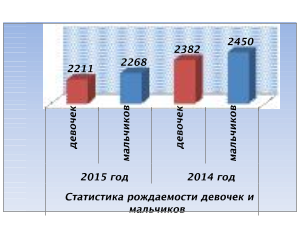 - у мальчиков – Артём (122), Дмитрий (91), Максим (84); - у девочек – Мария (83), Виктория (79), София (73). Редкими и необычными именами названы - Сильвестр, Спартак, Максимильян, Маруся, Оливия, Хрестинья, двойными именами: Иван-Абдуллах, Арслан-Али, Анна-Мария, Александра-Ия.На 8%, по сравнению с 2014 годом, снизилось количество новорожденных, родителями (одним из родителей) которых являются граждане иностранных государств. Среди родителей-иностранцев чаще всего встречаются граждане Таджикистана (90) и Азербайджана (57).Дети должны жить в семье – это аксиома, но, к сожалению, как и в предыдущие годы имеются дети, от которых отказались при рождении. Однако, в 2015 году по сравнению с 2014 годом их количество значительно уменьшилось и составило 9 малышей, в 2014 году - 19 малышей. В обществе всегда находились люди, неравнодушные к этой проблеме, желающие взять таких детей в свою семью. Их количество составило 24 семьи. Всего за 2015 год составлено 58 записей актов об усыновлении и удочерении, их количество не изменилось по сравнению с прошлым 2014 годом. Отцовство установлено в отношении 726 детей (в 2014 году – 758). В 2014 году увеличилось количество одиноких матерей – 480 (в 2014 году – 420). Младенческая смертность в городе Нижневартовске в 2015 году увеличилась и характеризуется следующими показателями:Статистика рождаемости первых, вторых, третьих и последующих детей в процентном соотношении за 2015 год по сравнению с 2014 годом, практически не изменилась, и выглядит следующим образом: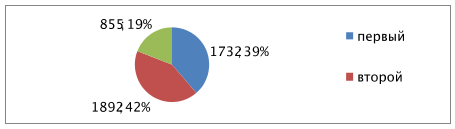 В 2014 году в нижневартовских семьях ханты и манси зарегистрировано 30 новорожденных (в 2014 году - 33).Количество заключенных браков, по сравнению с соответствующим периодом прошлого года, снизилось почти на 11% и составило 2048 записей.В соответствии со статьей 13 Семейного кодекса Российской Федерации брачный возраст устанавливается в восемнадцать лет. Количество граждан, зарегистрировавших брак до достижения брачного возраста в 2015 году выросло на 38,8%. Наблюдается динамика снижения количества разводов, в 2015 году зарегистрировано 1407 записей актов о расторжении брака. Их количество по сравнению с 2014 годом уменьшилось на 16%. Однако по-прежнему, на каждые 100 браков приходится 69 разводов.Количество зарегистрированных записей актов о заключении и расторжении брака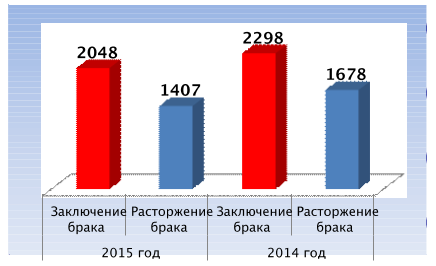 Положительная динамика отмечается в снижении количества расторгаемых браков, в которых имеются несовершеннолетние дети. От общего числа зарегистрированных разводов за отчетный период эта цифра стала ниже на    3 %:Грудное вскармливаниеВ БУ ХМАО – Югры «Нижневартовский окружной клинический перинатальный центр» в 2014 году отмечено наибольшее количество новорожденных за последние 15 лет, за 2015 год родилось на 374 ребенка меньше. При этом, количество недоношенных новорожденных родилось несколько больше и составило 288 детей – 5,79% от всех родившихся живыми.Количество родившихся живыми по родильному дому за 2014 – 2015 годыОдним из наиболее важных параметров здоровья рождающегося потомства является структура новорожденных по массе тела при рождении, поскольку масса тела родившегося ребенка характеризует условия внутриутробного развития плода и является интегральным показателем состояния репродуктивного здоровья женщины, течения гестационного процесса и качества жизни матери. Именно поэтому число родившихся детей с низкой массой тела (менее 2500 г) эксперты ВОЗ считают объективным критерием социально-экономического благополучия населения. В последние 2 года структура новорожденных по массе тела в БУ ХМАО – Югры «Нижневартовский окружной клинический перинатальный центр» остается примерно одинаковой. Распределение новорожденных по массе тела при рождении за 2014 – 2015 г.На базе родильного дома в июне 1999 года был проведен семинар представителями ЮНИСЕФ/ВОЗ «Консультирование по грудному вскармливанию». Проведено 40 часовое обучение сотрудников, по программе поддержки и поощрения грудного вскармливания. Результатом кропотливой ежедневной работы по внедрению в практику этой программы явилось получение роддомом звания «Больница, доброжелательная ребенку» в 2000 году. В последствии это звание было успешно подтверждено еще 2 раза. Следуя политике успешного грудного вскармливания:1) Перинатальный центр имеет зафиксированную в письменном виде политику в отношении практики грудного вскармливания.2) Весь медико-санитарный персонал обучен навыкам, необходимым для выполнения этой программы. Дважды в год проводятся занятия со средним медицинским персоналом по плану 18 часового обучения.3) Пациенты отделения патологии беременных родильного дома постоянно информируются о преимуществах и методах грудного вскармливания. Их вниманию предоставлена наглядная агитация, видеоматериалы, индивидуальные беседы.4) Помощь матерям по грудному вскармливанию начинается из родильного зала. На роды женщина поступает в индивидуальный родильный зал, где находится до родов, рожает и наблюдается в раннем послеродовом периоде. Все родильные залы оснащены необходимым оборудованием. С целью улучшения качественной помощи новорожденным выделен из ставок отделения круглосуточный пост неонатолога и медицинской сестры родильного зала. Если нет противопоказаний, ребёнок после рождения выкладывается на живот матери и в течение первого часа жизни прикладывается к груди. После оперативных родов, ребёнок контактирует с матерью и получает грудь в первые 4 часа после операции.5) В послеродовом отделении всех матерей обучают технике грудного вскармливания и сцеживания. С этой целью проводится показ видеофильмов, оформлены красочные стенды, имеется информационная литература, проводятся индивидуальные консультации.6) Новорожденные не получают никакой другой пищи или питья, кроме грудного молока, за исключением случаев, обусловленных медицинскими показаниями.7) В послеродовых отделениях, включая обсервационное и отделении патологии новорожденных, практикуется совместное пребывание матери и ребёнка. Развёрнуты палаты на 1, 2 максимум 3 койки. Мать, постоянно общаясь с ребёнком, чувствует себя спокойно, уверенно, в палатах тихо. В палатах интенсивного лечения новорожденных мать ребёнка имеет возможность находиться неограниченное время, участвует в кормлении, уходе за ребёнком, что является положительным моментом в становлении лактации.8) Поощряется грудное вскармливание по требованию. Ребёнок прикладывается к груди по первому требованию до 10-12 раз в сутки, что способствует правильному становлению лактации и создает для ребёнка ту атмосферу любви и защищённости, без которых невозможно полноценное развитие интеллекта и психики.9) В отделениях перинатального центра исключено использование сосок, пустышек у новорожденных, находящихся на грудном вскармливании. Мы видим, что совершенно нет надобности в сосках и пустышках, когда рядом мама. Для докорма используются при необходимости приспособления, состоящие из зонда и бутылочки, шприцы, ложечки.10) После выписки из родильного дома женщинам рекомендуется обращаться в группы поддержки грудного вскармливания, созданные при детских поликлиниках.Активно внедряя программу поддержки грудного вскармливания в отделениях перинатального центра города Нижневартовска проделана огромная, важная работа, преодолен стереотип в принципах выхаживания новорожденных. Это ежедневный, кропотливый труд медицинского персонала, требующий индивидуального подхода к каждому пациенту. Принципы успешного грудного вскармливания стали неотъемлемой частью в практике выхаживания новорожденных детей, формировании их физического и интеллектуального здоровья. С 2009 года перинатальный центр работает по программе РОУС (роды ориентированные на участие семьи). Основные цели данной программы:- снижение материнской и младенческой смертности за счет повышения эффективности оказания помощи женщинам и младенцам. - профилактика передачи ВИЧ-инфекции от матери к ребенку.  - снижение повторных абортов и нежелательной беременности. - внедрение услуг доброжелательного отношения к молодежи. - увеличение доступа к информации по репродуктивному здоровью для мужчин.  В рамках программы РОУЗ перинатальный центр осуществляет следующие направления деятельности:- антенатальный уход (дородовое наблюдение). - родовспоможение, ориентированное на участие семьи (РОУС). - неонатальный уход. - исключительное грудное вскармливание. - профилактика нежелательной беременности и абортов.- обучение медицинских работников современным методам качественной клинической и консультативной помощи.- распространение образовательных и информационных материалов для населения и медицинских работников, работа со средствами массовой информации.В 2015 году:- 93,9% новорожденных сразу после рождения контактировали с матерью и получили грудь в течение первого часа жизни, что несколько ниже чем в 2014 году, по причине увеличения количества детей, родившихся больными. Заболеваемость новорожденных в 2015 году составила – 307,9 на 1000 родившихся живыми, в то время как в 2014 году этот показатель составлял 284,3‰.- 95,1 % новорожденных находились в палатах совместного пребывания матери и ребёнка.- 12,2% новорожденных - находились полностью на искусственном вскармливании. Это 237 новорожденных, переведенных в отделение реанимации и интенсивной терапии новорожденных; 10 детей, переведенных для хирургического лечения в Окружную клиническую детскую больницу; 61 ребенок - от ВИЧ - инфицированных матерей, 100 – от матерей с гепатитом С, которые отказались кормить детей грудью, по рекомендациям инфекционистов; 5 - отказных детей и 194 ребенка с другими противопоказаниями к грудному вскармливанию. В результате 75,3% новорожденных выписались из родильного дома на полностью грудном вскармливании. По отделению патологии новорожденных доля детей, выписанных на полностью грудном вскармливании увеличилось с 54,6% в 2014 году до 67,2% в 2015 году. При этом, более чем в 1,5 раза уменьшилась доля детей, выписанных из отделения на искусственном вскармливании.грудное вскармливание по отделению новорожденных родильного домагрудное вскармливание отделения патологии новорожденныхВ отделении патологии новорожденных на искусственном вскармливании находились дети, переведенные из отделения реанимации и интенсивной терапии новорожденных и находящиеся в тяжелом состоянии, дети от ВИЧ инфицированных матерей, дети от которых отказались матери, дети от матерей с гепатитом С, дети, матери которых не смогли по различным причинам находиться в отделении вместе с ребенком.Охрана здоровья детейДеятельность БУ «Нижневартовская городская детская поликлиника» строится по участковому принципу. На 01 января 2016 года в городе сформировано 69 педиатрических участков с численностью детей более 800 человек на каждом участке. В структуре БУ «Нижневартовская городская детская поликлиника» состоит 5 детских территориальных поликлиник, Консультативно-диагностический центр, Центр здоровья для детей, транспортный участок.В каждой поликлинике функционируют педиатрические отделения, отделения специализированной помощи, отделения по работе с детскими образовательными учреждениями. В Центре здоровья для детей проводится комплексное компьютеризированное обследование детей и подростков, организованы консультативные приемы медицинских психологов, логопедов, специалиста по социальной работе. Плановая мощность БУ «Нижневартовская городская детская поликлиника» составляет 900 посещений в смену, из них детская поликлиника № 1 - 145 посещений в смену, детская поликлиника № 2 – 146, детская поликлиника № 3 – 124, детская поликлиника № 4 – 120, детская поликлиника № 5 – 365 посещений в смену.Всего за 2015 год осуществлено 635048 посещений к врачам всех специальностей, из них 14% на дому, 38% с профилактической целью (в условиях амбулаторно-поликлинической службы). Функция врачебной должности составила 5510. Самая высокая нагрузка врачебной должности в поликлинике отмечена у офтальмологов – 9158, педиатров – 6283, детских хирургов – 5075. В детских поликлиниках развернуты койки дневных стационаров для лечения детей, не требующих круглосуточного врачебного наблюдения. В 2015 году функционировало 105 коек по следующим профилям: неврологические - 35 коек, хирургические - 5 коек, соматического профиля- 60 , гастроэнтерологические – 5 коек. Койки дневного стационара в 2015 году функционировали в 1 смену. Всего пролечено за год – 2769 детей, средний койко-день составил -10,0 к/д.Использование коечного фонда: - гастроэнтерологического профиля: пролечено-149 детей (5%), средний к/д – 10,1;- хирургического профиля: пролечено – 178 детей(7%), средний к/д- 6,0;- неврологического: пролечено- 970 детей (35%), средний к/д- 10,2;- соматического: пролечено- 1472 детей (53%), средний к/д- 10,0.Отделение неотложной медицинской помощи в БУ «Нижневартовская городская детская поликлиника» открыто 10 ноября 2014 года. Количество лиц, которым оказана помощь на выезде в 2015 году, составило 2454 человека (2014 год - 130 человек).Обеспеченность кадрами службы детстваВ 2015 году под наблюдение поступило 4229 новорожденных (2014 год – 4430). Дородовые патронажи к беременным женщинам проведены на 98,9%, новорожденные посещены на дому после выписки из роддома в первые три дня в 99,8% случаев. При постановке новорожденного ребенка под амбулаторное наблюдение в детскую поликлинику, осуществляется тесное взаимодействие с БУ ХМАО –Югры «Нижневартовский перинатальный Центр» по передаче всей необходимой информации о новорожденном. Происходит своевременный обмен информацией с Медико-генетической консультацией города Сургута по результатам неонатальных скринингов. В 2015 году неонатальный скрининг прошли 4229 детей, сделан повторный забор материала на проведение неонатального скрининга у 470 новорожденных (2014 год – 631 детей). Выявлено 3 новорожденных с диагнозом: «Врожденный гипотиреоз», один из них умер; 3 ребенка с диагнозом: «Адреногенитальный синдром»; 1 ребенок с диагнозом: «Галатоземия». Медико-генетическую консультацию получили 33 ребенка (2014 год – 32 ребёнка). Все новорожденные, имеющие отклонения в состоянии здоровья, осматриваются заведующим педиатрическим отделением, проводится оценка группы здоровья, составляется индивидуальный план диспансерного наблюдения. Распределение новорожденных детей по группам здоровья.1 группа здоровья регистрирована в 2,3 % случаев;2 группа – 85,6 %3 группа -12,1 %4 и 5 группы – 0%Дети из 2 и 3 группы здоровья получали реабилитационные мероприятия в течение года, к концу 1 года жизни показатели групп здоровья были следующими:1 группа здоровья увеличилась до 9,6 %2 группа здоровья составила – 87,3 %3 группа здоровья – 3,1 %4 и 5 группы – 0 %Показатели работы с детьми 1 года жизни.В детских поликлиниках организована планомерная работа по пропаганде грудного вскармливания. В 2010 году поликлиника подтвердила звание ВОЗ/ЮНИСЕФ «Больница, доброжелательная к ребенку». Врачи и медицинские сестры ежегодно проходят обучение на семинаре по теме: «Грудное вскармливание- «золотой стандарт» питания детей» по 18 часовой программе ВОЗ/ЮНИСЕФ. При кабинетах здорового ребенка организованы «группы поддержки» грудного вскармливания, в школах «молодой матери» обучается ежегодно более трех тысяч человек.С января 2011 года на территории города Нижневартовска реализуется проект «Электронный Вартовчонок». Сформирована единая база детей, получающих бесплатное питание. Во всех детских поликлиниках работают пункты выдачи молочных смесей, исключена территориальная привязанность населения к раздаточному пункту.Заболеваемость детей первого года жизни в 2015 году остается на уровне 2014 года и составляет – 2098.8%0 (2014 год - 2098,3 %0) на 1000 детей. Заболеваемость детей первого года жизни (показатель на 1000 детей 1 года жизни).В структуре заболеваний детей первого года жизни в 2015 году, как и в 2014 году, на первом месте стоят болезни органов дыхания, на втором месте – состояния, возникающие в перинатальный период, на третьем месте - болезни нервной системы, эти ранговые показатели соответствуют окружным показателям.Диспансерное наблюдение детей 1 года жизни предусматривает этапное лечение больных детей: стационар – санаторий - реабилитация в условиях поликлиники. Реабилитация является одним из важных этапов в общей системе лечебно-профилактических мероприятий. Своевременное и рациональное применение реабилитационных методов лечения в этапной терапии больных детей 1 года жизни значительно повышает ее эффективность, позволяет предотвратить тяжелые последствия заболеваний, приводящие к инвалидизации. Реабилитационные мероприятия проводятся на базе дневных стационаров детских поликлиник, специализированных отделениях БУ ХМАЮ - Югры «ОДКБ» города Нижневартовска, в реабилитационном центре «Таукси».В целях совершенствования медицинской помощи детям из группы риска по формированию хронической и инвалидизирующей патологии, а также обеспечения этапности, преемственности и эффективного взаимодействия медицинских организаций Ханты-Мансийского автономного округа – Югры, в апреле 2015 года создан кабинет мониторинга состояния здоровья и развития детей первых трех лет жизни из групп перинатального риска по формированию хронической и инвалидизирующей патологии, в том числе детей, рожденных с экстремально низкой, низкой массой тела и недоношенными. Кабинет мониторинга осуществляет организацию консультативной, диагностической, лечебной и реабилитационной помощи детям первых трех лет жизни из групп перинатального риска по формированию хронической и инвалидизирующей патологии. На конец года в кабинете мониторинга состоит на учете 114 детей, на каждого ребенка заведена карта наблюдения, 100% детей прошли курс лечения в отделении реабилитации и восстановительного лечения.Отделения дневного стационара сформированы во всех детских поликлиниках. На базе детской поликлиники № 1 и № 5 проводится лечение детей первого года жизни с неврологической патологией, на базе детской поликлиники № 2 лечение детей с заболеваниями костно-мышечной системы.Основная задача в период лечения детей в условиях дневного стационара – проведение комплекса лечебно-оздоровительных мероприятий восстановительного лечения, реабилитации с учетом характера, степени и тяжести заболевания, возраста и индивидуальных особенностей ребенка. Детские поликлиники оснащены вспомогательными кабинетами для восстановительного лечения (физиотерапевтические кабинеты, кабинеты массажа, залы лечебной физкультуры, процедурные кабинеты, игровые комнаты для детей, в детской поликлинике № 5 дополнительно имеются: бассейн, ванны для обучения плаванию детей с 2 недельного возраста). Используются следующие методики в лечебно-оздоровительном процессе:- ЛФК – занятия по индивидуальным программам с постизометрической релаксацией спазмированных мышц, гимнастика на медицинболах, изотонические упражнения с паузой удержания для растяжения спазмированных мышц и использованием отягощения утяжелителями и собственным весом ребенка. Для развития мелкой моторики используются пальчиковые игры и игрушки Монтиссори. Занятия в сухом бассейне с использованием сенсомячей.- Физиотерапия – лекарственный электрофорез в сочетании с полиминеральными салфетками.- Фотохромотерапия (для лечения двигательных нарушений, повышенной нервно-рефлекторной возбудимости; при задержке психо-речевого развития).- КВЧ - терапия на аппарате «Стелла» (при ЗПРР, при вегетовисцеральной дисфункции).- Микроволновая терапия – ДМВ от аппарата «Ранет» (для улучшения мозгового кровотока и венозного оттока).- Транскраниальная микрополяризация головного мозга микротоками от аппарата «Ионосон» (для лечения перинатального поражения ЦНС, при ЗПРР). - Магнитолазерная терапия от аппарата «Рикта» (для лечения акушерских параличей и миелопатий), лазеротерапия от аппарата «ЛАЗ – expert» (для лечения ППЦНС с двигательными нарушениями). - Лечение электростатистическим полем от аппарата «Хивамат» (при лечении вялых и спастических параличей). Детям, поступившим в отделение дневного стационара, проводятся клинико-лабораторные исследования, бактериологические исследования, функционально-диагностические исследования: нейросонография, УЗИ органов брюшной полости, органов МВС, УЗДГ сосудов бассейна сонных артерий и вертебробазилярного бассейна, ЭЭГ, ЭХО-ЭГ.Эффективность реабилитационных мероприятийС целью улучшения качества оказания медицинской помощи детям первого года жизни, в том числе, родившимся с ЭНМТ и ОНМТ, планируется продолжить развитие и совершенствование реабилитационных мероприятий для детей первого года жизни, в условиях дневных стационаров детских поликлиник. В 2015 году получили лечение в дневных стационарах 144 ребенка, родившихся с ЭНМТ и ОНМТ.Общая заболеваемость (болезненность) детей от 0 до 14 лет в 2015 году составила – 1860,2 %0 (2014 год - 1856,7%0), отмечается рост заболеваемости (на 3,5%0).Структура общей заболеваемости детей в 2014 -2015 годах (в %0).Первое место занимают болезни органов дыхания, второе место - инфекционные заболевания, третье место - болезни глаза и придаточного аппарата.Общая заболеваемость (болезненность) подростков города в 2015 году составила 1433,0 на 1 тысячу подростков (2014 год –1432,8 %0). Структура общей заболеваемости (%0).Отмечается снижение процента детей, подлежащих диспансерному наблюдению: в 2015 году на диспансерном учете состояло 8126 детей, что составляет 13,3% от всего детского населения в сравнении с 2014 годом на диспансерном учете состояло 8287 человек, что составляло 14 % от всего детского населения.В структуре хронических заболеваний у детей до 17 лет:- на первом месте - заболевания органов пищеварения 15,4 %;- на втором месте болезни нервной системы-14,3 % - на третьем месте болезни глаза и придаточного аппарата – 12,7 %, - на четвертое место болезни органов дыхания-9,4% Среди подростков диспансерная группа в 2015 году повысилась по сравнению с 2014 годом на 1,5% и составляет 27,1 %.Основным видом медицинской экспертизы является экспертиза временной нетрудоспособности, поскольку все лечащие врачи ежедневно в своей работе сталкиваются с необходимостью ее осуществления. Экспертиза временной нетрудоспособности представляет собой развернутый многоэтапный и многоуровневый процесс, начинающийся с момента обращения пациента за медицинской помощью, включает в себя комплекс мероприятий, необходимых для полноценного обследования, адекватного лечения и реабилитации больных до конечного этапа - оценки результатов проведенного лечения. При временной нетрудоспособности нарушения функций организма носит временный, обратимый характер и восстанавливается под влиянием лечения в относительно короткие сроки, имеет место регресс патологического процесса. Определяя сроки временной нетрудоспособности, лечащий врач руководствуется медицинскими и социальными критериями, а также учитывает ориентировочные сроки временной нетрудоспособности по соответствующей нозологии. Анализ заболеваемости с временной утратой нетрудоспособности.Отмечается снижение листков нетрудоспособности, выданных по уходу за больным ребенком(-2575), количества дней нетрудоспособности (-19338) относительно 2014 года. В структуре причин выдачи листков нетрудоспособности лидирующее место занимает уход за организованными детьми до 7 лет. Средняя продолжительность пребывания на листке нетрудоспособности в течение трех лет практически не меняется и соответствует стандартам лечения, составляет от 7,7 в 2014 году до 7,8 в 2015 году.За 2015 год проведено 113 заседание ВК по вопросам экспертизы временной нетрудоспособности, из них 109 заседаний в связи с продлением листка нетрудоспособности свыше 15 дней, 4 заседания в связи с выдачей листка нетрудоспособности поздним числом. С 2012 года разработан и внедрен пятиуровневый контроль по экспертизе временной нетрудоспособности (лечащий врач; заведующий отделением; председатель врачебной подкомиссии; заместитель главного врача по экспертизе временной нетрудоспособности; врачебная комиссия). Для отражения дефектов по диагностике, лечению, экспертизе временной нетрудоспособности разработана экспертная карта, журнал экспертной оценки ведения медицинских карт временной нетрудоспособности. Ежемесячно в БУ «Нижневартовская городская детская поликлиника» экспертная оценка по вопросам временной нетрудоспособности проводится по 300 медицинским картам.В первые месяцы после внедрения данной системы экспертизы дефекты по диагностике отмечались в 31,3 %, по лечению – 3,6 %, по оформлению, продлению листков нетрудоспособности – 19,0 %. Учитывая ежемесячный систематический контроль, принятие организационных мер, количество замечаний значительно снизилось, к концу 2015 года замечаний по диагностике зарегистрировано в 19,6 %, по лечению – 3,1 %, по экспертизе листка нетрудоспособности – 9,7 %.В результате многоуровневого контроля, при плановых проверках региональным отделением ФСС замечания, нарушения зафиксированы в незначительном количестве.Диагностическая служба объединена в структуру Клинико – диагностического центра. В неё входит функциональная диагностика, рентгенологическая и лучевая диагностика, эндоскопический кабинет, а также клинико-диагностическая лаборатория. Кабинеты оснащены новым, современным оборудованием международного уровня.1. Рентгенологическая служба расположена на базе рентгенологических кабинетов детских поликлиник № 1, № 5. За 2015 год было проведено 9051 рентгенодиагностических исследований (2014 год - 6824). Наибольшее количество исследований было проведено при обследовании костно-суставной системы – 4297 (2014 год - 3400) исследований, обследований органов грудной клетки - 2090 (2014 год - 1513), прочих органов и систем – 2603 (2014 год -1846).2. Ультразвуковая служба представлена работой 3 кабинетов в детской поликлинике № 5, 2 кабинетов в детской поликлинике № 3. За 2015 год всего было сделано ультразвуковых исследований – 20969 (2014 год – 17466, 2013 год - 21747): УЗ исследования сердечно-сосудистой системы - 7818 (2014 год – 6043); УЗИ брюшной полости – 3056 (2014 год-1750); УЗИ щитовидной железы – 1286 (2014 год – 906). Процент выявленной патологии 30-33%.3. Функциональная диагностика представлена следующими кабинетами ЭКГ (д/п № 3, № 5); ультразвуковой допплерографии; электроэнцефалографии; спирографии; холтеровского мониторирования АД и ЭКГ, тредмил – тест. В 2015 году проведено всего 17251 исследований (2014 год - 16640), что на 3,5 % больше, чем в 2014 году (ЭКГ – 15428 исследований (2014 год - 15205).4. Эндоскопический кабинет оснащен фиброгастроэндоскопами, проведено 985 эндоскопических исследований (2014 год – 890).5. Клинико-диагностической лабораторией проведено 798016 всех лабораторных исследований, что на 4,4% больше 2014 года (2014 год - 762463 исследований, 2013 год – 837679 исследований).Иммунопрофилактика детского населения города Нижневартовска в 2015 году проводилась согласно плану вакцинации по Национальному календарю профилактических прививок, по Окружной программе «Современное здравоохранение Югры на 2011-2013 года и на период до 2015 года». За 12 месяцев 2015 года план иммунизации детей города Нижневартовска против дифтерии, коклюша, столбняка, вирусного гепатита В, краснухи выполнен на 98-99%, против полиомиелита, туберкулеза – на 100%. В городе Нижневартовске продолжена иммунизация детского населения против пневмококковой инфекции в рамках Национального календаря профилактических прививок с учетом детей, не охваченных в 2014 году прививками согласно прививаемому возрасту. За 12 месяцев показатели выполнения годового плана иммунизации детей против пневмококковой инфекции составили 95,1% (привито 3995 детей). Своевременность вакцинации детей против инфекционных заболеваний в декретированные возраста (12 мес., 24 мес.) в 2015 году составила не менее 95%. Против гриппа план иммунизации детского населения города Нижневартовска в целом выполнен на 100%, в том числе и по контингентам организованных и неорганизованных детей (7370-дети ДОУ, 16530- школьники 1-11 классов, 1220- неорганизованные дети), всего привито 25120 детей, что составило 42% детского населения города Нижневартовска. Продолжена иммунизация детского населения города в рамках Окружной программы «Современное здравоохранение Югры на 2011-2013 годы и на период до 2015 года». Против вирусного клещевого энцефалита вакцинировано 2675 детей, ревакцинировано 1406 детей города Нижневартовска. Против ротавирусной инфекции привито 165 детей, против вирусного гепатита «А» – 398 детей (в том числе 123 ребенка из зоны ЧС в период весеннего паводка), против гемофильной инфекции прививки получили 1609 детей (140% от запланированного количества).В БУ «Нижневартовская окружная клиническая детская больница» получили медицинскую стационарную помощь более 14 тысяч детей, половина из которых (49,5%) – жители города Нижневартовска. 56,62% из числа детей, обратившихся за амбулаторной помощью в консультативно-диагностическую поликлинику учреждения (21431) - вартовчане. Медицинская помощь несовершеннолетним оказывается в учреждении в строгом соответствии с требованиями и нормами российского законодательства, регулирующего деятельность в сфере оказания медицинских услуг детям (Федеральный закон №323-фз от 21.22.2011 «Об основах охраны здоровья гражданам в Российской Федерации», Федеральный закон № 326-фз от 29.11.2010 «Об обязательном медицинском страховании в Российской Федерации», подзаконные акты), в сфере защиты прав несовершеннолетних, в том числе в сфере информационной безопасности (Федеральный закон №120-фз от 24.06.1999 «Об основах профилактики безнадзорности и правонарушений несовершеннолетних», ст. 65, 351.1 Трудового кодекса Российской Федерации, Федеральный закон №152-фз от 27.07.2006 «О персональных данных»). Стационарная и амбулаторная помощь детям оказывается бесплатно в соответствие с программой государственных гарантий оказания медицинской помощи гражданам, проживающим на территории Ханты-Мансийского автономного округа - Югры, с соблюдением порядков и стандартов оказания медицинской помощи детям. Помощь оказывается исключительно при наличии согласия законного представителя ребенка на предоставление медицинских услуг, согласия на обработку персональных данных. В соответствии со статьями 7 и 51 Федерального закона от 21 ноября 2011 года №323-ФЗ «Об основах охраны здоровья граждан в Российской Федерации» при оказании медицинской помощи детям в стационарных условиях одному из родителей, иному члену семьи или иному законному представителю предоставляется право на бесплатное совместное нахождение (без обеспечения питания и койко-места) с ребенком в медицинской организации в течение всего периода лечения независимо от его возраста. Также предоставляется право на совместное пребывание в медицинской организации (с предоставлением спального места в одной палате с ребенком и обеспечением питанием) с ребенком-инвалидом или с ребенком до достижения им возраста 4 лет - независимо от наличия медицинских показаний, с ребенком старше 4 лет - при наличии медицинских показаний.Общие показатели травматизма у детей города Нижневартовска снижаются по всем видам травм и отравлений, включая бытовые, уличные, школьные и спортивные травмы. Особое внимание уделяется вопросам соблюдения прав несовершеннолетних при оказании медицинской помощи беспризорным, безнадзорным детям и детям, оказавшимся в трудной жизненной ситуации. Им предоставляется весь комплекс медицинских и социальных услуг, информация о таких категориях детей своевременно направляется в органы системы профилактики безнадзорности. Сведения о травмах, отравлениях и других последствиях воздействия внешних причин у детей за 2014-2015 годыАнализ показывает, что в учреждение чаще обращаются пациенты данной категории в раннем детском возрасте от 0 до 3-х лет (от 27% до 36%) и в подростковом возрасте от 14 до 17 лет (от 24% до 36 %). В большинстве своем несовершеннолетние доставляются сотрудниками органов внутренних дел (до 90%) в связи с изъятием детей из семей. Все дети госпитализируются и в 100% случаев осматриваются бригадой специалистов. У 25-30% из их числа выявляются изменения в состоянии здоровья. Наиболее частой патологией являются болезни глаз и нервной системы. За период с 1997 года по 2015 год в городе Нижневартовске зарегистрировано 63 случая ВИЧ-инфекции у детей и подростков, из них 42 случая (66,6%) выявлены за период 1997-2003 годов. В последующих годах наметилась тенденция снижения регистрации случаев, и имела место спорадическая заболеваемость.Регистрация случаев ВИЧ инфекции у детей и подростков в г.Нижневартовске 1997-2015 гг.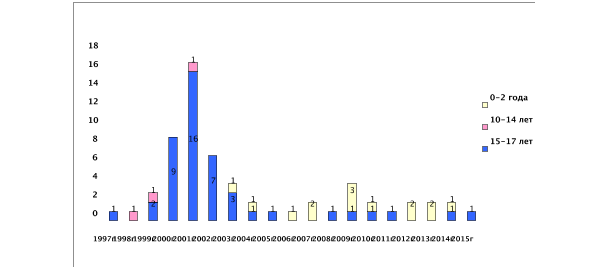 В 2014 году было зарегистрировано 2 случая ВИЧ-инфекции среди несовершеннолетних (17-летняя школьница, заражение предположительно произошло при незащищенных половых контактах.; - ребенок до года, инфицирован вирусом иммунодефицита человека от матери (перинатальный контакт). В 2015 году выявлен случай ВИЧ-инфекции у 17-летней девушки, находящейся в ФКУ «СИЗО-1 УФСИН России по ХМАО».Профилактика передачи ВИЧ-инфекции от матери ребенку – комплексная задача, решение которой зависит от успешного выполнения следующих этапов:- Первичной профилактики ВИЧ-инфекции у женщин репродуктивного возраста;- Раннего выявления ВИЧ-инфекции у женщин детородного возраста;- Назначения антиретровирусной терапии (АРВТ) ВИЧ-инфицированным женщинам, планирующим беременность;- Назначения АРВТ женщине в период беременности и родов, а также новорожденному;- Консультирования матери на всем протяжении беременности, во время родов и после рождения ребенка по вопросам профилактики передачи ВИЧ-инфекции от матери ребенку. Всего за период с 1996-2015 годы в городе Нижневартовске от ВИЧ- положительных женщин родилось 430 детей, диагноз ВИЧ-инфекция подтвержден у 20 детей, из них 7 прибыло из других территорий.Показатели перинатальной химиопрофилактики ВИЧ, за период 2013 – 2015 годов    в г. НижневартовскеПроведенный анализ перинатальной профилактики за последние три года показал, что недостаточный охват женщин I-этапом профилактики (от 92,3% до 94,4%) объясняется тем, что часть из них были впервые выявлены при поступлении на роды, а другие не наблюдались по причине употребления психоактивных веществ. Второй этап, во время родов не получили только женщины, поступившие в потужном периоде (от 96,1% до 90,7%). Третий этап получили все новорожденные (100%). Только в 2-х случаях произошло заражение новорожденных, матери которых не наблюдались во время беременности.В результате проведения профилактических мероприятий удалось достигнуть снижения перинатальной передачи ВИЧ инфекции с 4,9% в 2014 году до 3,6% в 2015 году (окружной показатель − 5%, российский показатель перинатальной передачи − 6,2%). Частота вертикальной передачи ВИЧ по территории РФ, ХМАО, города Нижневартовска на 01.01.2016.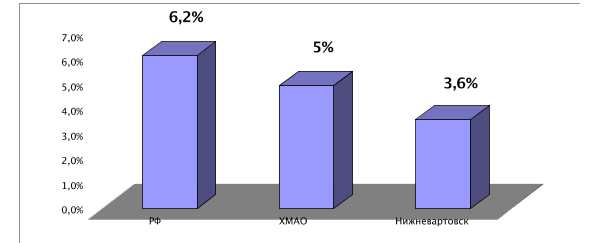 На 01.01.2016 на диспансерном учете в КУ «Центр СПИД» состоит 17 детей с установленным диагнозом ВИЧ инфекция (из них 16 детей получают специфическое лечение по заболеванию), 72 ребенка с перинатальным контактом (дети, рожденные от ВИЧ-инфицированных матерей) инфицированных матерей). Кроме медицинского обслуживания детям с положительным ВИЧ-статусом и их родителям специалистами КУ «Центр СПИД» оказываются меры социальной и психологической поддержки. Центр здоровья для детей (ЦЗ) в МБУ «Детская городская поликлиника» открылся на основании приказа Министерства здравоохранения и социального развития РФ от 16.03.2010 № 152-н «О мерах, направленных на формирование здорового образа жизни у граждан Российской Федерации, включая сокращение потребления алкоголя и табака» и приказа Департамента Здравоохранения администрации города Нижневартовска от 24.05. 2010 №116 и действует с 20.12.2010. За отчетный период в ЦЗ для прохождения комплексного обследования обратилось 2872 детей и подростков, что на 17,4%, меньше чем в 2015 году, что связано проведением строительно-ремонтных работ коридорном помещении Центра здоровья для детей. Из 2872 первично прошли обследование 2737 детей (3340 детей в 2014 году). Динамическое наблюдение с проведением повторных исследований получили 135 детей (4,7%) в 2014 году этот показатель составил 3,9%. После проведенного первичного обследования выявлено детей и подростков с факторами риска - 1245, что составило 45,5%, здоровых – 1492 детей (54,5%) (2014 год: здоровых – 42,9%, с факторами риска – 57,1%). На основании результатов тестирования на аппаратно-программном комплексе и обследования на установленном оборудовании составлен индивидуальный план по ведению здорового образа жизни всем детям с выявленными функциональными нарушениями - 1492. Для определения дальнейшей тактики наблюдения и лечения в амбулаторно – поликлинические учреждения направлено 188 детей (6,9 %, против 10,6% в 2014). Один ребенок был направлен в стационар бригадой скорой медицинской помощи с диагнозом «Сахарный диабет впервые вяленный». К специалистам Центра здоровья направлено 1059 детей (38,7%против 34,4% в 2014). Наблюдается незначительное увеличение процента здоровых детей по результатам комплексного обследования. Снижение выявления заболеваний, требующих дополнительного обследования и лечения в условиях поликлиники, и увеличение процента детей, направленных для коррекции к специалистам Центра здоровья.У всех детей решение о посещении ЦЗ приняли родители. Большую часть обратившихся составляют дети в возрасте от 10 до 14 лет – 1890 (65,8%), 5 - 9 лет – 597 (20,8 %), 16-17 лет – 322 (11,2% против 1,1% в 2014 году),15 лет – 63 (2,2%). Проведенных комплексных обследований - 2296, что составляет 84 % от общего количества первично обратившихся, что на 60 % больше в сравнении с 2014 годом (797).По программе «Анализ фактического питания пациента по индивидуальному профилю потребления пищевых веществ и энергии», разработанной ГУ НИИ питания РАМН, прошел обследование 41 ребенок. После проведенного обследования на аппаратно – программном комплексе выявлены следующие факторы риска: преобладает нарушения обмена веществ у 42 % детей (1158 человек), 35% (960) детей имеют факторы риска сердечно-сосудистой патологии, 33% детей имеют отклонения в физическом развитии, 27% факторы риска развития заболеваний зубов и полости рта. Хочется отметить, что большая часть детей имеет сочетание нескольких факторов риска. Врач диетолог ведет консультативный прием детей в возрасте от 0 до 18 лет, перед консультацией дети, достигшие 6 лет, проходят комплексное обследование. Всего за 2015 год проконсультировано 146 детей (121 ребенок в возрасте 0-14 лет, 25 подростков). Большая группа детей, получивших консультацию диетолога, это дети и подростки с факторами риска 76,7% (112 человек), так же проконсультировано 23,2% здоровых детей и подростков (34 человека). Отмечается следующее распределение поводов обращения к врачу диетологу: ожирение, избыток массы тела – 85 человека (58,2% от общего числа обратившихся за консультацией детей); Недостаточность питания, дефицит массы тела – 19 человек (13 %); проблемы вскармливания детей на первом году жизни – 6 детей (4,1%); атопический дерматит – 2 человека (1,4%).Кабинет ЛФК оснащен согласно приложению № 6 к приказу Министерства здравоохранения Российской Федерации от 30 сентября 2015 года № 683н. Дети после получения консультации врача – педиатра направляются в зал ЛФК. Занятия проводятся групповым, индивидуальным и консультативным методами инструктором ЛФК. Лечение получило 340 детей (2014 год - 363 ребенка), количество отпущенных процедур остается стабильным в течение двух лет (9230-9110 ед.). В момент проведения строительно-ремонтных работ, занятия были перенесены в зал ЛФК детской поликлиники № 5. Количество посещений кабинета медицинского психолога 2344 человека, это на 11% меньше чем в 2014 году, на 5% снизилось количество детей, прошедших индивидуальную психодиагностику (245 детей). В течение двух лет сохраняется стабильное число индивидуальных коррекционных занятий методом БОС, со следующим распределением: БОС психоэмоциональный 55%, офтальмологический 45%. Эффективность работы методики БОС осуществляется посредством проведения психодиагностических методик на первом и последнем сеансе, остроты зрения при проведении БОС – офтальмологической коррекции, оценки альфа ритма при проведении БОС – психоэмоциональной коррекции. Стабильно в течение двух лет выпускается 90% детей с улучшением, и 10% без изменений, прервавших сеансы или детей с ухудшением в течение двух лет не отмечается. Анализ данных, полученных в результате практической работы методом БОС, показал высокую эффективность используемого метода для лечения психосоматической патологии и функциональных нарушений у детей и подростков.В Центре здоровья детей работают 2 логопеда высшей квалификационной категории. Прием осуществляется в 2 смены. Принято 4240 ребенка (2014 год - 4261 ребенок), из них: 41 % (1731) с профилактической целью, 30% (1263 ребенка) повторных приемов, 29% (1246 детей) по болезни. В 2014 году 48% детей обращались с профилактической целью, 30% повторных, 22% по болезни. Практическая помощь оказана 83 детям против 71 ребенка в 2014 году. В течение 2-х лет сохраняется процент детей, выпущенных с хорошей речью 70-72%, с улучшением 28-30%, отсутствуют дети, не имеющие улучшения.В сентябре 2013 года на базе Центра здоровья для детей открыто отделение охраны репродуктивного здоровья. Врач детский андролог-уролог ведет консультативные приемы с целью повышения мотивации для сохранения репродуктивного здоровья подростков. Консультативный прием заключается в объяснении физиологии полового развития, правил личной гигиены, профилактики ИППП и ВИЧ инфекции. Врачом детским андрологом-урологом проведены 5 бесед для 21 слушателя. Врачом детским эндокринологом проведено 166 консультативных приемов, из них по болезни - 159, с профилактической целью - 7, из них подростки – 18. Количество детей, направленных на госпитализацию в стационар – 1 плановая госпитализация. Принято участие в 2 круглых столах по вопросам рационального питания – 31 участник.Работа психолога отделения охраны репродуктивного здоровья состоит в проведении индивидуальных консультаций и бесед по вопросам: межличностных отношений в семье и социуме; адаптация к различным ситуациям, стрессоустойчивостью. Всего за консультативной помощью обратилось 2922 человека, это на 31% больше, чем в 2014 году, проведено 328 коррекционных занятий на 84% больше, чем 2014 году. Так же положительная динамика отмечается в количестве проведенных групповых занятий - 110%.В отделении охраны репродуктивного здоровья для подростков на базе Центра здоровья в текущем году продолжало свою работу волонтерское движение «Путь к здоровью». За период с 11.01.2015 по 01.10.15 в рамках развития волонтерской деятельности учреждения было проведено 41 семинарское занятие, 39 профилактических мероприятий, 9 досугово - развлекательных мероприятий для детей с ограниченными возможностями здоровья. Кроме того, в рамках окружных месячников – 4 профилактические акции («Артериальная гипертензия», «Профилактика ЗОЖ», «Табачный дым – невидимый убийца»), 5 социально-значимых акций, 5 акций МБОУ СОШ № 14, посвященные пропаганде ЗОЖ. Были организованы встречи с БУ социального обслуживания ХМАО - Югры «Центр социальной помощи семье и детям «Кардея» и БУ социального обслуживания ХМАО - Югры «Реабилитационный центр для детей и подростков с ограниченными возможностями «Таукси». Специалист по социальной работе оказывал социальную помощь родителям, иным законным представителям и детям от 0 до 18 лет; учитывает на территории обслуживания семьи, в том числе несовершеннолетних детей, нуждающихся в социальной поддержке; осуществляет мероприятия по раннему выявлению и профилактике социального неблагополучия; организует и проводит профилактические мероприятия с социально неблагополучными семьями, воспитывающие детей, состоящие на профилактическом учете в детских поликлиниках БУ «НГДП»; осуществляет взаимодействие пределах своей компетенции с органами и учреждениями системы профилактики безнадзорности и правонарушений несовершеннолетних.На 01.01.2016 года согласно реестру на профилактическом учете БУ «Нижневартовская городская детская поликлиника» состоят 153 семьи, где воспитываются 278 несовершеннолетних. Из них в трудной жизненной ситуации находятся 27 семей (17,5%)/56 несовершеннолетних (20%), в социально опасном положении 124 семьи (81%)/220 несовершеннолетних (79%), 2 семьи (1,5%)/2 несовершеннолетних находятся на индивидуальном учете (1%). Из общего количества семей 24 семьи (16%) – многодетные, 50 семей (33%) – неполные, 23 семьи (15%) – малообеспеченные. В 87 семьях (57%) родители несовершеннолетних злоупотребляют спиртными напитками, 24 семьи (16%) – родители несовершеннолетних употребляют наркотические вещества, 88 семей (57,5 %) – ненадлежаще исполняют родительские обязнности, 57 семей (37%) имеют несколько причин неблагополучия. В 2015 году специалистом по социальной работе осуществлено 163 патронажа в семьи, где воспитывается 261 несовершеннолетний, состоящий на профилактическом учете. Из них 18 патронажей (11%) – первичные, в семьи, выявленные медицинскими работниками, 38 патронажей (23%) – первичные, по постановлениям территориальной комиссии по делам несовершеннолетних и защите их прав, 49 патронажей (30%) – с целью предложения оказания психологической помощи семье, 58 патронажей (36%) – повторные.Состояние инвалидности среди детского населения г. Нижневартовскав период 2013-2015 гг. Количество граждан в возрасте от 0-18 лет освидетельствованных и признанных инвалидами по категории «ребенок-инвалид» по городу Нижневартовску в период 2013-2015 годов.В 2015 году общее число детей по городу Нижневартовску в возрасте от 0 до 18 лет, освидетельствованных в бюро №14 - 726 человек, что на 1,4% меньше, в сравнении с 2014 годом (в 2014 году – 736 человек). Освидетельствований с целью установления категории «ребенок-инвалид» в 2015 году снизилось на 1,0%, в сравнении с 2014 годом.Результаты первичных освидетельствований детей по городу Нижневартовску В 2015 году первично освидетельствованы на инвалидность дети в возрасте от 0 до 18 лет по городу Нижневартовску – 119 человек, что на 20,1% меньше, чем в 2014 году (в 2014 год – 149 человек). Уровень первичной инвалидности на 10 тыс. детского населения в период 2011-2015 годов.В 2015 году отмечается снижение уровня первичной детской инвалидности по городу Нижневартовску. В 2014 году показатель уровня первичной детской инвалидности составил 22,3 на 10 тыс. детского населения, в 2015 году данный показатель 15,3 на 10 тыс. детского населения. Таким образом, уровень первичной детской инвалидности в 2015 году снизился на 7,0 на 10 тыс. детского населения, в сравнении с 2014 годом.Динамика уровня первичной детской инвалидности на 10 тыс. детского населения в 2010 - 2015 годов  по городу Нижневартовску.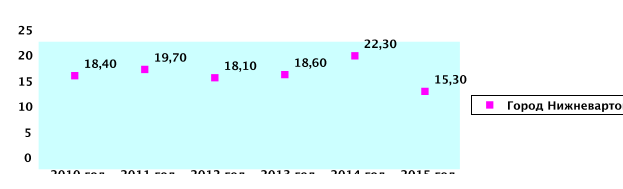 Структура первичной инвалидности детского населения по основным классам болезней в период 2013-2015 гг. по городу Нижневартовску. В структуре первичной детской инвалидности в связи с классом болезней в 2013-2015 годах 1 ранговое место занимает инвалидность вследствие психических расстройств, на втором месте – инвалидность вследствие болезней нервной системы, на 3 месте - инвалидность вследствие врожденных аномалий и пороков развития.Уровень первичной детской инвалидности по основным классам болезней(на 10 000 детского населения) в 2011-2014 гг. по городу Нижневартовску.Динамика уровня первичной детской инвалидности по основным классам болезней (на 10 000 детского населения) в 2010 - 2015 гг. по городу Нижневартовску.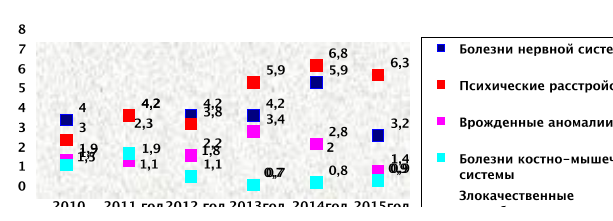 Уровень первичной детской инвалидности вследствие болезней нервной системы снизился на 2,7 на 10 тыс. населения в 2015 году, в сравнении с 2014 годом. Снижение уровня первичной детской инвалидности вследствие болезней нервной системы явилось результатом высокого уровня дородового патронажа беременных женщин, реабилитации детей раннего возраста. Уровень первичной детской инвалидности вследствие психических расстройств в 2015 году снизился на 0,5 на 10 тыс. городского детского населения, в сравнении с 2014 годом. Снижение первичной инвалидности вследствие психических расстройств явилось результатом ранней диагностики психических расстройств и своевременно начатой комплексной реабилитации детей в возрасте до 3-х летнего возраста. В 2015 году отмечается снижение уровня первичной детской инвалидности вследствие злокачественных образований на 1,1 на 10 тыс. детского населения. Уровень первичной детской инвалидности вследствие врожденных аномалий в 2015 году снизился на 1,4 на 10 тыс. городского детского населения, в сравнении с 2014 годом. Структура первичной детской инвалидности по возрасту в период 2013 -2015 гг. по городу Нижневартовску.В 2013-2015 годах в возрастной структуре первичной детской инвалидности по городу Нижневартовску превалирует ранний детский возраст (от 0 до 3 лет). В 2015 году число детей этой возрастной группы, первично признанных инвалидами, снизилось на 9,3 % в сравнении с 2014 годом. Второе ранговое место в 2013-2015 годах приходится на инвалидность возрастной группы от 4-7 лет. Увеличение первичной инвалидности в данном возрасте в 2015 году составило 13,9 %, в сравнении с 2014 годом. На третьем месте инвалидность возрастной группы 8-14 лет, в 2015 году отмечается снижение показателя на 4,0%. Первичная инвалидность детей в возрасте старше 15 лет на протяжении последних 3х лет (2013-2015 года) занимает последнее место, и ниже в 2015 году на 0,6%, в сравнении с 2014 годом.Структура первичной детской инвалидности по полу в период 2013 - 2015 годов по городу Нижневартовску.В структуре первичной инвалидности детского населения по городу Нижневартовску в 2015 году, как и в 2014 году, по половой принадлежности наблюдается стабильное преобладание детей мужского пола. Результаты повторного освидетельствования детей – инвалидов в период 2013-2015 годов по городу НижневартовскуВ 2015 г. по городу Нижневартовску отмечается увеличение общего числа повторно освидетельствованных детей-инвалидов на 3,6 %, в сравнении с 2014 г.С целью установления категории «ребенок-инвалид» в 2015 г. проведено повторных свидетельствований детей-инвалидов города Нижневартовска на 5,1 % больше, чем в 2014 году. Установлена повторно категория «ребенок-инвалид» в 2015 г. большему количеству детей на 4,1%, в сравнении с 2014 г. (в 2014 г.- 445 чел., 2015 г.- 464чел.). Структура повторной детской инвалидности по классам болезней в 2013-2015 годовВ структуре повторной детской инвалидности по классам болезней в 2015 году:I место занимает инвалидность вследствие психических расстройств, II место – инвалидность вследствие болезней нервной системы, III место – инвалидность вследствие болезней эндокринной системы,IV место – инвалидность вследствие болезней уха и сосцевидного отростка.В структуре повторной детской инвалидности в 2015 году отмечается рост на 2,2 % удельного веса детской инвалидности вследствие психических расстройств и расстройств поведения в сравнении с 2014 годом. (2014 - 138 чел., 2015 – 154 чел.); рост удельного веса инвалидности вследствие расстройства психологического развития 2,4 % (2014 - 46 чел., 2015 – 59 чел.). Структура повторной детской инвалидности по возрасту в 2013 - 2015 годовВ возрастной структуре повторной инвалидности в 2015 году высокий процент приходится на возраст 4-7 лет (2014 – 8-14лет). Второе ранговое место приходится на инвалидность возрастной группы от 8-14лет (2014 - 4-7 лет), на третьем месте инвалидность возрастной группы 0-3 лет.Структура повторной детской инвалидности по полу в 2013 – 2015 годовВ структуре повторной детской инвалидности в 2015 году, как и в 2013-2014 годов, по половой принадлежности наблюдается стабильное преобладание детей-инвалидов мужского пола.Показатели эффективности мер реабилитации детей-инвалидов в 2013-2015 годовПоказатель полной реабилитации детей-инвалидов Нижневартовска составил 5,6% в 2015 году, что выше на 0,9% в сравнении с 2014 годом (2014 - 4,7%). Показатель частичной реабилитации в 2015 году – 1,0%, что меньше на 1,8%, в сравнении с 2014 годом (2014 – 2,8%). Показатель суммарной реабилитации в 2015 году на 0,8% меньше, в сравнении с 2014 годом.Потребности детей-инвалидов в медицинской реабилитации в 2013-2015 годовВ 2015 году разработано ИПР меньшему числу детей-инвалидов на 2,9%, в сравнении с 2014 годом (2014 – 694 чел., 2015 – 674 чел.). Следует отметить, что меньше разработано ИПР при первичном освидетельствовании на 29,2 %, в сравнении с 2014 годом (2014 – 137 чел., 2015 – 97 чел.). При повторном освидетельствовании разработано больше ИПР в 2015 году на 3,5 % (2014 – 557 чел., 2015 – 577 чел.)Потребность детей-инвалидов в оперативном лечении в 2015 году ниже на 2,5%, в сравнении с 2014 годом (2014 – 38 чел., 2015 – 22 чел.). Потребность детей-инвалидов в санаторно-курортном лечении в 2015 году ниже на 3,7%, в сравнении с 2014 годом (2014 – 279 чел., 2015 – 246 чел.).Потребности детей-инвалидов в психолого-педагогической реабилитации в 2013-2015 годов       Потребность детей-инвалидов в получении дошкольного воспитания в учреждениях общего назначения в 2015 году выше на 11,9%, в сравнении с 2014 г. (2014 – 24 чел, 2015 – 52 чел.). На протяжении последних трех лет, с каждым последующим годом, отмечается рост потребности детей-инвалидов в дошкольных специальных (коррекционных) учреждениях. Так, в 2015 году потребность выше на 1,3%, чем в 2014 г. (2014 – 167 чел., 2015 - 176 чел.). Потребность в обучении в специальных коррекционных школах в 2015 году увеличилась на 2,5% (2014 – 137 чел., 2015 – 160 чел.). Потребность детей-инвалидов в обучении на дому по специальным программам в 2015году, с учетом заключений ПМПК, снизилась на 14%, в сравнении с 2014 года (2014 – 33 чел., 2015 – 5 чел.).Потребности детей-инвалидов в социальной реабилитации в 2013-2015 гг.В 2015 году при разработке индивидуальных программ реабилитации для детей-инвалидов на предстоящий год отмечается, что потребность в получении таких технических средств реабилитации, как опор и поручней, повысилась на 1,3% (2014 – 22 чел., 2015 – 30 чел.), потребность в получении кресел-колясок увеличилась на 0,8% (2014 – 44 чел., 2015 – 48чел.), потребность в получении слуховых аппаратов увеличилась на 1,0% (2014 – 59 чел., 2015 – 64 чел.), потребность в получении абсорбирующего белья снизилась на 4,6% (2014 – 110 чел., 2015 -76 чел.).Медицинское реабилитационное обеспечение детского населения в городе Нижневартовске осуществляется БУ ХМАО Югры «Нижневартовская городская детская поликлиника», реабилитационным центром «Таукси», «Нижневартовская окружная детская клиническая больница», федеральные медицинские учреждения.В детских поликлиниках реабилитация детей с ограниченными возможностями проходит в условиях дневных стационаров. Функционирует 105 коек для лечения всех категорий детского населения следующего профиля: неврологические - 35коек, гастроэнтерологические – 5 коек, хирургические - 5 коек, соматические – 60 коек.В течение 2015 года в дневных стационарах пролечен 127 ребенок-инвалид, 100% от подлежащих, 19,1% от общего количества детей – инвалидов. В течение 2014 года в дневных стационарах прошли, курс восстановительного лечения 123 ребенка-инвалида – 100% от подлежащих, 18,3% от общего числа детей-инвалидов. Медицинская реабилитация в дневных стационарах по заболеванию.Ежегодно от 18% до 19% детей-инвалидов получают реабилитационное лечение в дневных стационарах БУ «Нижневартовская городская детская поликлиника». Каждый ребенок в соответствии с тяжестью состояния, согласно стандартам медицинской помощи получил курс восстановительного лечения: медикаментозное лечение (инъекции, таблетированные препараты); физиопроцедуры (электролечение, светолечение); кислородный коктейль; лечебный массаж (ручной, аппаратный); занятия ЛФК (групповые, индивидуальные); занятия на компьютерных системах «БОС»; занятия в бассейнах (водный, сухой).Для исполнения индивидуальной программы реабилитации детей- инвалидов привлекаются не только специалисты городских детских лечебно-профилактических учреждений, но и учреждения образования, социальной защиты населения, учреждения здравоохранения федерального значения. В учреждении социального обслуживания ХМАО - Югры Реабилитационный центр для детей и подростков с ограниченными возможностями «Таукси» в 2015 году 511 детей – 76,9%. (2014 - 374 ребенка-инвалида – 55,7% от общего количества детей – инвалидов). Медицинская реабилитация детей за пределами города проводится в учреждениях здравоохранения федерального значения согласно приказа департамента здравоохранения ХМАО-Югры № 192 от 12.03.2015 года. «Об организации деятельности комиссии Департамента здравоохранения ХМАО - Югры по отбору пациентов для оказания высокотехнологичной медицинской помощи», в соответствии с приказом Министерства Российской Федерации от 29.12.2014 №930н «Об организации Порядка оказания высокотехнологичной медицинской помощи с применением специализированной информационной системы». За 2015 год 47 детей получили медицинскую помощь в федеральных клиниках (100% от подлежащих), из них 29 детей за счет федеральных квот, 18 детей за счет средств ОМС. В течение 2014 года специализированную, в том числе высокотехнологичную, медицинскую помощь получили 62 ребенка-инвалида (100% от подлежащих, 55,3% от общего числа получивших лечение). Отказов комиссии Департамента здравоохранения ХМАО - Югры по отбору пациентов для оказания СМП, ВМП не было. Отказов родителей от обследования, лечения в федеральных учреждениях – 5, отказов федеральных учреждений (нет показаний) - 3.Воспитание и развитие детей дошкольного возрастаСеть дошкольных образовательных учреждений города представлена 52  дошкольными организациями, реализующими основную общеобразовательную программу дошкольного образования (2014 год - 57 дошкольных образовательных учреждений - сокращение количества дошкольных образовательных организаций произошло за счет реорганизации образовательных организаций путем присоединения), из них: имеют организационно-правовую форму «автономный» 33 организации; имеют организационно-правовую форму «бюджетный» - 19 организаций. Одно дошкольное отделение в средней общеобразовательной школе №40.В 18 дошкольных образовательных организациях функционирует 19 групп кратковременного и сокращенного пребывания детей, из них: 13 муниципальных групп кратковременного 5-и часового пребывания детей и 6 групп сокращенного 10-и часового пребывания детей. Численность детей, посещающих данные группы, составляет 277 человек.В 3 дошкольных образовательных организациях открыты и функционируют семейные дошкольные группы для детей в возрасте от 1,5 до 7 лет, которые посещают 15 детей (2014 год – 2 семейные группы - 10 детей).На сегодняшний день 100% дошкольных образовательных организаций города ведут образовательную деятельность в соответствии с Федеральным государственным образовательным стандартом. В настоящее время во всех дошкольных образовательных организациях создана оптимально насыщенная целостная, многофункциональная, трансформирующаяся среда, обеспечивающая реализацию образовательной программы дошкольного образования, разработанной в соответствии с требованиями стандарта, с учетом национально-культурных, климатических условий, а также возрастных особенностей детей.Развивается негосударственный сектор дошкольного образования. Функционируют 5 частных детских садов на 152 места: «Умники», «San School», «Непоседы», «Сад для крошки», «Планета» (2014 год – 4 частных детских сада - 71 ребенок). На сегодняшний день 2 частных детских сада оказывают услуги по предоставлению дошкольного образования в соответствии с лицензией на право ведения образовательной деятельности: «San School», «Сад для крошки».За период с 2013 по 2015 годы в городе Нижневартовске было создано 4 154 места, что позволило сократить очередность на 35% от очередности 2013 года. На сегодняшний день детские сады посещают 17 222 ребенка (67,8%, 2014 год – 16 200 детей (64,1%)). В городе ведется строительство новых зданий дошкольных учреждений. Только с 2013 года введено в эксплуатацию 5 дошкольных учреждений, в том числе «Билдинг-сад».  Преимуществом «Билдинг-сада» является его удобное расположение на первом этаже многоквартирного дома, что позволяет родителям водить своих детей в детский сад, расположенный в шаговой доступности от места жительства.В 2015 году количество выпускников дошкольных образовательных организаций составило около 3350 детей. У всех выпускников детских садов города в соответствии с требованиями стандарта сформированы предпосылки к учебной деятельности.Высокий уровень предоставления дошкольного образования подтвержден на уровне округа: по результатам независимой оценки качества образовательной деятельности 6 детских садов вошли в десятку лучших в регионе, по результатам независимой оценки выявления уровня удовлетворенности услугой дошкольного образования - 11 детских садов вошли в двадцатку лучших. Это самый высокий показатель среди муниципалитетов региона. Система общего образования городаСовременное общество нуждается в разносторонне развитых личностях, способных адаптироваться к быстро меняющимся условиям окружающей действительности, способных самостоятельно ставить перед собой цели, умеющих не только получать какие-либо знания, но и применять их на практике. Более 30 тысяч детей и подростков обучаются в школах города. Качество обученности остается стабильно высоким и составляет 48,34% (доля детей, обучающихся на "4" и "5"), каждый 15 ученик закончил школу "на отлично".Средний балл единого государственного экзамена по русскому языку повысился на 5,7 балла и составил 69,9, что выше окружного показателя на 0,8 балла. По математике (профильной) средний балл повысился на 3,8 балла и составил 47,1 балла, что выше окружного показателя на 2,6 балла. 7 выпускников набрали 100 баллов, более 400 выпускников набрали от 80 до 98 баллов по разным предметам (2014 год – 200 выпускников).Анализ различных видов образовательных услуг для населения (программ углубленного изучения предметов, профили, дополнительные образовательные услуги) показывает расширение спектра образовательных услуг доступных для выбора потребителями.Доля организаций, реализующих программы повышенного уровня (гимназии, лицеи, школы с углубленным изучением предметов), составляет 21% (2014 год – 21%), таким образом, достаточно широк спектр образовательных услуг и возможностей их выбора для потребителей. Развитие в городе системы профильного обучения (2015-2016 учебном году продолжили работу профильные классы по 19 направлениям) позволяет удовлетворять разнообразные образовательные потребности обучающихся.В географическом отношении все общеобразовательные организации повышенного уровня распределены по территории города достаточно равномерно. Из любого микрорайона города как минимум 2 организации повышенного уровня находятся в зоне 15-минутной транспортной доступности. Таким образом, для всего населения города обеспечивается равенство доступа к образованию повышенного уровня.Итоги получения золотых и серебряных медалей за последние 5 летНаиболее значимыми стали следующие мероприятия:– городская акция социальных проектов "Я - Гражданин России". В акции приняли участие 150 обучающихся из 33 образовательных организаций, которыми были представлены 61 (2014 год – 35) социальный проект различной направленности. По итогам конкурса награждены 10 команд обучающихся.– фестиваль детского и юношеского творчества "Самотлорские роднички" среди обучающихся и воспитанников образовательных организаций. В фестивале приняли участие 3092 человека. Победителями и призёрами стали 272 участника (творческие коллективы и индивидуальные исполнители) 2 участника стали обладателями Гран-при фестиваля. Гала-концерты фестиваля и торжественная церемония награждения состоялись 4 апреля 2015 года в МБУ "Дворец искусств";– окружная компетентностная олимпиада в городе Ханты-Мансийске. В олимпиаде приняли участие 5 обучающихся 7-11 классов. В тройку лидеров олимпиады вошел нижневартовский школьник;- торжественная церемония награждения выпускников 11-х классов. Медалью "За особые успехи в обучении", учрежденной Правительством ХМАО - Югры, награждены 163 выпускника, медалью "За особые успехи в учении" федерального значения награждены 164 выпускника;– слет научных обществ обучающихся. В 2015 году исследовательские работы представили 324 обучающихся 5-11 классов образовательных организаций. За качественную подготовку научных исследований поощрено 170 школьников;– конкурс "Лучший ученик года – 2015" среди обучающихся муниципальных общеобразовательных организаций, в котором приняли участие 45 человек из числа обучающихся 5-8 классов 16 общеобразовательных организаций. Победителями и призерами конкурса стали 9 обучающихся. Победитель муниципального этапа в феврале 2016 года будет защищать честь города на региональном этапе конкурса;– Слет активистов школьного самоуправления муниципальных общеобразовательных организаций города Нижневартовска "Лидер-2015", в котором приняли участие 102 обучающихся 8 - 10 классов;- городская олимпиада «Юниор» для обучающихся начальных классов по русскому языку, математике и окружающему миру. В олимпиаде приняли участие 288 обучающихся 2-4 классов из 32 школ города. Победителями и призерами стали 28 человек.Удовлетворенность качеством предоставляемых услуг образования у жителей города составила: дошкольным – 91% (2014 год - 82,5%), общим - 81% (2014 год - 66,3%), дополнительным образованием – 87% (2014 год - 67%).Обучение детей с ограниченными возможностями здоровья На протяжении многих лет одним из приоритетных направлений системы образования города Нижневартовска является создание специальных условий в образовательных организациях для детей с ограниченными возможностями здоровья и детей – инвалидов. В целях организации инклюзивного образования лиц с ограниченными возможностями здоровья в системе общего образования города Нижневартовска реализуются комплекс мероприятий.В рамках программы "Доступная среда в городе Нижневартовске на 2015 – 2020 годы» запланировано оснащение 52 организаций, подведомственных департаменту образования, системами информации на объекте (визуальные, акустические, тактильные средства); создание универсальной безбарьерной среды для инвалидов и других маломобильных групп населения посредством сооружения как внутри зданий, так и снаружи, пандусов, поручней, входных групп, лифтов, обустройства территорий, подъездных, санитарных узлов, ванных комнат, установка специального оборудования и приспособлений запланировано в 20% образовательных организаций (школы №№1,6,15,21,25,29,42).Ожидаемым результатом реализации программы является увеличение доли образовательных организаций, в которых будет создана универсальная безбарьерная среда, позволяющая обеспечить совместное обучение инвалидов и лиц, не имеющих нарушений развития, в общем количестве образовательных организаций (возрастет с 20% в 2015 году до 30% к 2020 году).В целях создания равного доступа лицам с ограниченными возможностями здоровья к обучению выполнены следующие мероприятия:- выполнены проектные и изыскательские работы по объекту "Капитальный ремонт здания МБОУ "СШ №29" с устройством лифта";- завершается капитальный ремонт здания МБОУ "СШ №42" с устройством лифта;- 32 общеобразовательные организации оборудованы системами информации (визуальной, тактильной);- приобретено 15 комплектов специальной ученической мебели (ортопедические столы, столы для инвалидов-колясочников) для МБОУ "СШ №15" и МБОУ "СШ №25";- выполнены строительные и специальные (сантехнические и электрические) работы для устройства группы тотально слепых детей МАДОУ №17 "Ладушки".Для полноценной организации инклюзивного образования недостаточно создания только материально-технических условий, важным аспектом является подготовка педагогических кадров. Инклюзивная образовательная среда формируется не только учителем, а целой командой педагогов и профильных специалистов (логопеды, педагоги – психологи, педагоги – дефектологи). Причём именно педагоги должны быть готовы изменяться вместе с ребенком и ради ребенка. Педагог должен разрабатывать и реализовывать адаптированную образовательную программу. В настоящее время в образовательных учреждениях работают 97 учителей-логопедов, 28 учителей-дефектологов и 4 тьютора. В рамках повышения квалификации педагогов города в 2015 году по инклюзивному образованию обучилось 206 педагогов, работающих с детьми с ограниченными возможностями здоровья. Организованы и проведены мероприятия, направленные на формирование толерантного отношения к лицам с ограниченными возможностями здоровья в образовательных организациях, с привлечением общественных организаций инвалидов: - проведены встречи обучающихся школ №№8,29,42,15,25 с представителями региональной общественной организации инвалидов по зрению "Тифлопуть". Встречи проводились в рамках инициативы «Города, доброжелательные к детям», цель которой сформировать толерантное отношение у обучающихся, родителей и педагогов к детям-инвалидам и подготовить их к совместному обучению;- на муниципальном совете по развитию образования в городе Нижневартовске в сентябре 2015 года рассмотрен вопрос о результатах участия органов государственно-общественного управления в осуществлении независимой оценки по обеспечению комфортности условий и доступности получения услуг, в том числе для граждан с ограниченными возможностями здоровья;- на базе МАДОУ №44 и МБОУ «СШ №42» созданы и действуют ресурсные методические центры "Инклюзивное образование: создание в образовательной организации универсальной безбарьерной среды для детей с ограниченными возможностями здоровья";- в 6 общеобразовательных организациях работают консультационные пункты для родителей детей с ограниченными возможностями здоровья и детей-инвалидов;- проведена коллегия департамента образования «Организация введения инклюзивного образования в образовательных организациях города» 04.02.2015;- на муниципальном совете по делам инвалидов 02.06.2015 рассмотрен вопрос о введении инклюзивного образования в образовательных учреждениях города;- проведена в марте 2015 года во всех образовательных организациях Неделя инклюзивного образования, в рамках которой проведены тематические мероприятия (классные часы, родительские собрания, уроки добра и милосердия, размещение информации об инклюзии на сайтах и т.д.) с приглашением родителей и общественности;- в настоящее время разрабатывается муниципальный план по организации волонтерского сопровождения инклюзивного образования.Необходимость изменения подходов к образованию детей инвалидов и детей с ОВЗ продиктована социальным запросом и заданным курсом, изложенным в Стратегии развития образования России до 2020 года, одним из приоритетов которой выступает доступность качественного образования независимо от возможностей, интересов и образовательных потребностей детей.В 2015 году 226 таких детей обучались в школах и 140 детей получали дошкольное образование. Детский сад посещали 4 ребенка инвалида-колясочника в сопровождении помощников (тьюторов). Школьники обучались в коррекционных классах и классах компенсирующего обучения. Для 60 детей было организовано обучение на дому, 29 детей обучались с применением дистанционных технологий.В городе сформирована сеть из специальных (коррекционных) образовательных учреждений, базовых образовательных учреждений, реализующих как образовательные программы общего образования, так и адаптированные программы для детей инвалидов и детей с ограниченными возможностями здоровья.Направленность детских садов, реализующих адаптированную образовательную программу дошкольного образования нашего города​ - детский сад №17 «Ладушки» для детей с нарушением зрения.​ - детский сад №29 «Ёлочка» для детей с нарушениями опорно-двигательного аппарата. ​ - детский сад №46 «Кот в сапогах» для детей с тяжелыми нарушениями речи. ​ - детский сад №52 «Самолётик» для детей с гастропатологией и эндокринными заболеваниями.​ - детский сад №66 «Забавушка» для детей с невротическими реакциями (последствия поражения центральной нервной системы).​ - детский сад №77 «Эрудит» для детей с нарушениями опорно-двигательного аппарата, задержкой психического развития, умственной отсталостью легкой степени. ​ - детский сад №90 «Айболит» для детей с бронхолёгочной патологией и аллергическими реакциями. В 52 муниципальных дошкольных образовательных организациях города открыто 56 групп компенсирующей направленности для детей с различными отклонениями развития, 4 ребенка с инвалидностью, имеющие тяжелые заболевания, посещают детские сады при постоянном сопровождении помощников (тьюторов) и 5 детей планируется принять в дошкольные учреждения в 2016-2017 учебном году. В школах города открыт 1 класс компенсирующего обучения для соматически ослабленных детей; 5 коррекционных классов для детей с задержкой психического развития; реализуется проект "Школа дистанционной поддержки детей с ограниченными возможностями здоровья"; для детей с инвалидностью и детей с ограниченными возможностями здоровья, которые по состоянию здоровья временно или постоянно не могут посещать общеобразовательные организации, организовано обучение на дому. Социализацией и развитием детей с ограниченными возможностями здоровья кроме общеобразовательных организаций занимаются и муниципальные учреждения дополнительного образования детей.Для большей информированности населения на портале системы образования города Нижневартовска размещена информация об инклюзивном образовании в муниципальных образовательных учреждениях города. На официальном сайте органов местного самоуправления города Нижневартовска в разделе «Доступная среда» можно ознакомиться с объектами инфраструктуры с беспрепятственным доступом инвалидов и других маломобильных групп населения города. На сайтах образовательных организаций отражена материально-техническая база, созданная для детей, имеющих особые потребности. Размещены адаптированные программы, используемая педагогами для обучения детей с ограниченными возможностями здоровья. Поддержка одаренных детейСистемная работа по выявлению, поддержке и сопровождению талантливых детей включает в себя предоставление услуги дополнительного образования, а также городские мероприятия интеллектуальной, творческой и спортивной направленности для обучающихся.В школах города обучаются более 30 тысяч детей и подростков. С целью создания условий для развития индивидуальных способностей обучающихся, их подготовки к овладению навыками научно-исследовательской работы в школах города реализуются программы по работе с одаренными детьми, проводятся различные городские мероприятия, а также ежегодно организуется научная сессия «Школа для одаренных детей». Обучение в «Школе для одаренных детей» проводится по 19 учебным предметам, с привлечением лучших учителей-предметников школ города, а также преподавателей учреждений среднего и высшего профессионального образования. Эффективностью работы по развитию интеллектуальных способностей детей являются достижения юных нижневартовцев. Два года подряд по результатам регионального этапа всероссийской олимпиады школьники города завоевывают 35 призовых мест (из них 10 первых мест, 16 вторых мест и 9 третьих мест) и заняли первое командное место в округе, кроме того, в окружной научной конференции молодых исследователей «Шаг в будущее» удостоены 4 призовыми местами. На всероссийском уровне школьники города завоевали 3 победы. В городе создана и успешно реализуется система поддержки талантливых детей и молодежи в рамках организации и проведения различных интеллектуальных и творческих мероприятий. Разработана новая модель работы с одаренными детьми. Базовыми площадками (ресурсными центрами) подготовки детей стали 6 школ и Центр развития образования. Обучение в Школе одаренных детей проводилось по 19 предметам. Преподавание вели 32 педагога, из них 75 % преподаватели учреждений среднего и высшего профессионального образования, 8 педагогов высшей квалификационной категории школ города. Охват обучающихся составил 350 детей. Также в рамках научной сессии организовано участие 2 обучающихся школ в тренингах по предметам «История» и «Обществознание», проводимых в рамках проекта «Путь к Олимпу» некоммерческой организацией «Благотворительный фонд наследия Менделеева» в г. Москве.На всероссийском уровне школьники города добились следующих результатов: призовое место в заключительном этапе всероссийской олимпиады школьников по физической культуре; победа во Всероссийском конкурсе сочинений в номинации "Литература – язык, выражающий все, что страна думает"; победа в финальном (заключительном) этапе олимпиады школьников «Основы православной культуры».Управлением по физической культуре и спорту совместно с подведомственными учреждениями ведется поддержка одаренных и перспективных спортсменов. По результатам участия в городских соревнованиях, ведется отбор спортсменов с лучшими результатами, для участия в соревнованиях более высокого уровня (окружные, региональные, всероссийские, международные). Талантливые и перспективные спортсмены включаются в составы сборных команд города, округа, России, а также развивают и совершенствуют свои навыки путем участия в предсоревновательных учебно-тренировочных сборах и соревнованиях различного уровня. На 01.01.2016 года спортивный резерв нижневартовского спорта составляют 1 593 человека, в том числе, в основном составе состоит 848 спортсменов, в резервном составе - 745. Члены сборных команд города по видам спорта обеспечиваются необходимой экипировкой, инвентарем и оборудованием.Победители и призеры всероссийских соревнований, первенств, чемпионатов России, Европы, Мира, участники Олимпийских Игр получают единовременные премии, а также зачисляются в список, утверждаемый Департаментом физической культуры и спорта, на получение ежемесячного поощрения (стипендии). По итогам 2015 года направлено – 63 номинанта на получение ежемесячной стипендии, что на 75% больше чем в 2014 году – 36 человек. Организация питания обучающихся и воспитанниковВ образовательных организациях, подведомственных департаменту образования, созданы условия для сохранения и укрепления здоровья обучающихся, обеспечены оптимальные санитарно-гигиенические условия для образовательного процесса.В 2015 году все обучающихся (100%) образовательных организаций, обеспечены горячим питанием. Обучающиеся из семей льготных категорий получают бесплатное полноценное питание (обед) (19% от общего количества школьников).Финансирование расходов на питание осуществляется из средств бюджета автономного округа в виде субвенции, которая обеспечивает оплату только части расходов на организацию питания обучающихся, и составляет для детей льготной категории (дети из малоимущих, многодетных семей, опекаемые, приемные дети, дети-сироты и оставшиеся без попечения родителей) 126 рублей в день (завтрак - 44 рубля, обед - 82 рубля), для остальных детей – 44 рубля в день (завтрак) на основании закона Ханты - Мансийского автономного округа – Югры от 26.02.2006 №30-оз "О социальной поддержке семей, имеющих детей, обучающихся в муниципальных общеобразовательных организациях на территории Ханты – Мансийского автономного округа – Югры". В дошкольных образовательных организациях натуральные нормы по основным продуктам питания выполнены в полном объеме в соответствии с требованиями санитарного законодательства.Проект по внедрению системы электронной оплаты за питание детей в школах через банковскую сеть, который был апробирован рядом школ в 2014 году, в 2015 году был внедрен во всех общеобразовательных организациях. В сентябре 2015 года этап перевода на безналичный расчет за услуги по организации питания для обучающихся 1-11 классов полностью завершен. В настоящее время система безналичного расчета успешно функционирует во всех школах. Это обеспечило прозрачность движения средств от родителей к организатору питания и, что особенно важно, безопасность ребенка, исключая опасность передачи денежных средств детьми. У родителей появилась возможность через портал системы образования следить за состоянием счета и фактом питания ребенка. В 2015 году во всех образовательных организациях внедрен действенный мониторинг удовлетворенности качеством приготовленной пищи, который позволяет оперативно принять управленческие решения по улучшению качества предоставляемых услуг. По итогам 2015 года уровень удовлетворенности участников образовательного процесса качеством питания возрос на 2%, 87,4% обучающихся полностью удовлетворены качеством питания. В целях формирования культуры здорового питания на портале системы образования созданы разделы «Меню ДОУ» и «Меню школьника», где представлено полноценное (десятидневное) меню детей дошкольного и школьного возрастов, а также рецептура приготовления блюд. Во всех школьных столовых созданы условия для организации диетического питания для обучающихся с хроническими заболеваниями органов пищеварения и нарушениями питания и обмена веществ. Ко всем обучающимся, нуждающимся в диетическом питании осуществляется индивидуальный подход. Во всех общеобразовательных организациях с 2012 года реализуется программа "Разговор о правильном питании" (с 1 по 5 класс).Дополнительное образование детей и подростковВ образовательных организациях работают 2424 кружка и секции (в 2014 году - 2168). Услуги по организации дополнительного образования оказывают 89 образовательных учреждений, подведомственных департаменту образования: учреждения дополнительного образования детей – 2; общеобразовательные организации – 34; дошкольные образовательные организации – 53. В системе дополнительного образования учреждений реализуется 879 программ. Департаменту образования подведомственны 2 учреждения, которые оказывают услуги дополнительного образования: МБУДО «ЦДиЮТТ «Патриот», МАУ ДО «ЦДТ». Учреждения дополнительного образования предоставляют образовательные услуги детям и подросткам на основе добровольного выбора ими образовательной области, вида деятельности, направленности программы, времени ее освоения. Воспитанниками получены значимые результаты участия в конкурсных мероприятиях:- чемпионат и Первенство Тюменской области спортивному туризму на лыжных дистанциях ПУРГА-2015 – призовые места (Турклуб «Каскад»);- чемпионат и Первенство Тюменской области по спортивному туризму «Золотая осень» – 1 место;- XVI межрегиональная научно-практическая конференция «Сохраним нашу Землю голубой и зеленой», призовые места;- Общероссийский этап национального конкурса водных проектов старшеклассников в г. Ханты-Мансийск, Специальный приз Федерального агентства водных ресурсов;- XX окружной научной конференции молодых исследователей «ШАГ В БУДУЩЕЕ», г. Сургут, диплом III степени;- окружной агитационный творческой конкурс «Благословляю Вас леса» - 1 место;- XV открытый окружной Слет школьных лесничеств ХМАО - Югры «Сохраним цветущий мир Югры» г. Ханты-Мансийск, Диплом 1 места – ш/л «Бурундучок» в XV юбилейном открытом слете школьных лесничеств ХМАО-Югры», первые места в конкурсе «Агитбригада», в эстафете «Лесное многоборье» в специализированном конкурсе «Лесоведение» и в специализированном конкурсе «Ботаника»;- III Всероссийский съезд лесничеств (Министерство природных ресурсов и экологии РФ, Федеральное агентства лесного хозяйства) г. Краснодар, 3 место;- Международный конкурс театрального искусства «Золотое сечение» г. Москва, Диплом Лауреата II степени, диплом дипломанта;- Международный телевизионный конкурс «Национально достояние» г. Чебоксары, 1 место;- Международный хореографический ассамблее «TEVY DANCE GRAND PRIX», г. Оренбург, лауреат 2 степени номинация «Модерн».Актуальным направлением работы учреждения МАУ ДОД «ЦДиЮТТ «Патриот» является техническое творчество, направленное на расширение политехнического кругозора детей, развитие инженерного мышления и конструкторских способностей. На протяжении 5 лет обучающиеся учреждения являются постоянными участниками, победителями и призерами Всероссийских конкурсов научно-исследовательских и творческих работ «Меня оценят в XXI веке», «Юность. Наука. Культура», «Первые шаги в науке», «Национальное достояние России», «Шаг в будущее» (два абсолютных победителя, один номинант на соискание государственной премии в области поддержки талантливой молодежи, восемь призеров). Для обучающихся, увлеченных спортом, Центр предлагает обучение по программам спортивно-технической и физкультурно-спортивной направленностей. Тренеры-преподаватели, реализующие программы «Спортивная радиопеленгация» и «Спортивное ориентирование», ведут подготовку спортсменов-радиопеленгаторов к соревнованиям городского, окружного, всероссийского и международного уровней. В объединениях спортивно-технической и спортивной направленностей занимается 1020 детей, подростков и молодежи города. За время работы этих направлений более 1000 обучающихся получили массовые спортивные разряды, 3 мастера спорта России, 4 кандидата в мастера спорта, 350 призовых места в соревнованиях окружного уровня, 165 – Российского, 46 – международного. Подготовлено 3 призера чемпионатов Мира, Европы и России, 13 призеров Кубка России по радиоспорту, 2 мастера спорта России международного класса, 3 мастера спорта России, 3 кандидата в мастера спорта, 16 обучающихся учреждения стали лауреатами губернаторской премии по поддержке талантливой молодежи. 3 обучающихся награждены высшей общественной наградой для одаренных детей – нагрудным знаком «Одаренный ребенок» и внесены в Российскую энциклопедию «Лучшие люди России». Впервые за всю историю существования радиоспорта в Ханты-Мансийском автономном округе – Югре подготовлен победитель, золотой призер Первенства мира по спортивной радиопеленгации. В рамках реализации муниципальной программы «Молодежь Нижневартовска» Центр «Патриот» реализует мероприятия, направленные на гражданско-патриотическое воспитание детей и молодежи города. Наряду с традиционными формами патриотического воспитания в практике учреждения широко применяются интерактивные и практико-ориентированные технологии и методы. Наиболее эффективными в этом направлении являются музейная и поисковая работа. Участвуя в поисковой деятельности, подростки приобретают определенный социальный опыт, позволяющий формировать их духовно-нравственные качества, гражданственность и патриотическое сознание. В процессе проживания и эмоционального переживания, в которых оказываются участники экспедиций, подростки получают собственный нравственный опыт. Такой опыт помогает решить многие социальные проблемы, вопросы нравственного и патриотического воспитания.На сегодняшний день, для занятий физической культурой и спортом детям и подросткам города Нижневартовска предоставлено 51 спортивное сооружение, в том числе 30 – плоскостных (10 – открытых кортов и 20 - площадок общего пользования). Для подготовки высококвалифицированного спортивного резерва в городе в 2015 году действовало 5 автономных учреждений: МАУДО г. Нижневартовска «Специализированная детско-юношеская спортивная школа олимпийского резерва»; МАУДО г. Нижневартовска «Специализированная детско-юношеская спортивная школа олимпийского резерва по волейболу «Самотлор»; МАУДО г. Нижневартовска «Специализированная детско-юношеская школа олимпийского резерва по игровым видам спорта имени А.М. Беляева»; МАУДО г. Нижневартовска «Специализированная детско-юношеская школа олимпийского резерва по зимним видам спорта»; МАУДО г. Нижневартовска «Детско-юношеская спортивная школа»; 2 муниципальных бюджетных учреждения: МБУ «Центр технических и прикладных видов спорта «Юность Самотлора»; МБУДО «Детско-юношеская спортивная школа «Феникс». Численность занимающихся, осуществляющих спортивную подготовку по образовательным программам в области физической культуры и спорта, программам спортивной подготовки, а также занимающиеся в платных группах или общей физической подготовкой в организованной форме занятий не менее 2-3-х разовых занятий в неделю составляет 18 674 человека. По сравнению с прошлым годом количественный показатель занимающихся увеличился на 2% или на 365 человек (2014 год - 18309). По образовательным программам в области физической культуры и спорта, программам спортивной подготовки занимается 11 879 человек. Учебно-тренировочный процесс по 41 виду спорта в отчетном периоде организовывали и проводили 236 педагогических работников (2014 год – 234 педагогических работника).В 2015 году 6599 нижневартовских спортсменов приняли участие в 793 муниципальных (межмуниципальных), региональных, межрегиональных, всероссийских, международных соревнованиях и учебно-тренировочных сборах. Основным показателем стабильной качественной подготовки спортсменов является ежегодный рост показателя присвоения спортсменам спортивных разрядов и званий, числа завоеванных медалей. В 2015 году по итогам участия в соревнованиях различного уровня, нижневартовским спортсменам присвоено 3 519 разрядов и званий, что выше показателя аналогичного периода прошлого года на 37,7% или 963 разряда (2014 год - 2 556 разрядов и званий). Ежегодное увеличение количества завоеванных медалей спортсменами города на соревнованиях различного уровня свидетельствует о качественной подготовке спортсменов, росте их спортивного мастерства, поддержке престижа города, страны. Всего на соревнованиях различного уровня в 2015 году завоевано 1 609 медалей, что на 199 медалей больше, чем в 2014 году (1 410) или на 14,1%. В окружных смотрах-конкурсах, в рамках реализации городских, окружных программных мероприятий учреждений дополнительного образования по результатам за 2014 год, достигнуты следующие результаты:- в номинации «Лучшее муниципальное образование в области организации работы среди лиц с ограниченными возможностями» город Нижневартовск занял 3 место;- в окружном смотре-конкурсе «Лучшая постановка массовой физкультурно-спортивной работы по месту жительства и учебы» по итогам 2014 года - МАОУДОД «СДЮШОР по игровым видам спорта имени А.М. Беляева» - 2 место;- в номинации «Лучшее учреждение физкультурно-спортивной направленности» среди СДЮШОР, МАУДО города Нижневартовска "СДЮСШОР по волейболу «Самотлор» - 3 место.В целях привлечения детей с ограниченными возможностями здоровья к систематическим занятиям в спортивных секциях по видам спорта и их реабилитации средствами физической культуры и спорта, в городе Нижневартовске проводятся спортивно-массовые мероприятия с участием данной категории детей по различным видам спорта. Принимают участие в соревнованиях общественные организации, объединения инвалидов и все желающие жители города в возрасте от 6 лет. Основная цель привлечения детей с ограниченными возможностями здоровья к регулярным занятиям физической культурой и спортом - восстановить утраченный контакт с окружающим миром, создать необходимые условия для воссоединения с обществом, участия в общественно-полезном труде и реабилитации своего здоровья. Кроме того, физическая культура и спорт помогают психическому и физическому совершенствованию этой категории населения, способствуя их социальной интеграции и физической реабилитации. На сегодняшний день в учреждениях спорта занимается – 133 ребенка с ограниченными возможностями здоровья. Учебно-тренировочный процесс организуют 5 штатных тренеров-преподавателей по адаптивной физической культуре по таким видам спорта как: спорт глухих, спорт слепых, спорт лиц с поражением опорно-двигательного аппарата по 6 дисциплинам: (пауэрлифтинг, бочче, плавание, лёгкая атлетика, лыжные гонки, каратэ). С целью набора обучающихся на отделения адаптивной физической культуры, привлечения к участию в городских спортивно-массовых мероприятиях, управление по физической культуре и спорту совместно с подведомственными учреждениями постоянно взаимодействует с общественными организациями, коррекционными образовательными учреждениями, реабилитационными центрами.Увеличилось количество завоёванных медалей детьми с ограниченными возможностями здоровья на соревнованиях различного уровня с 8 в 2014 году до 12 медалей в 2015 году.С 14 по 17 мая 2015 года в городе Ханты-Мансийске проводился Фестиваль спорта «Дети Югры» среди детей с ограниченными возможностями реабилитационных центров ХМАО – Югры. Команда города Нижневартовска (Бюджетное учреждение ХМАО - Югры «Реабилитационный центр для детей и подростков с ограниченными возможностями «Таукси») заняла II место.Осуществляется рассылка информации о предстоящих соревнованиях, сроках, месте проведения, проводятся заседания организационных комитетов, судейских коллегий с представителями общественных организаций, тренерами-преподавателями спортивных школ по адаптивной физической культуре, преподавателями специализированных общеобразовательных школ, с целью более качественного проведения соревнований.Новшеством в 2015 году стало то, что был проведен ряд соревнований по итогам которых, формировались сборные команды для участия в чемпионатах и первенствах ХМАО-Югры по таким видам спорта, как настольный теннис, бочча, плавание, пауэрлифтинг, шахматы, шашки. Кроме этого, спортсмены с ограниченными возможностями привлекались для судейства соревнований.4 апреля 2015 года в спортивно-оздоровительном комплексе «Олимпия» прошел мастер класс по бочча. Данный вид спорта включен в программу Паралимпийских видов спорта и является доступным для любых категорий инвалидов. Приняло участие 28 воспитанников МАО ДС №77 «Эрудит». Все участники познакомились с видом спорта бочча и получи возможность посоревноваться. Организаторами были предусмотрены призы всем участникам.Ежегодно на базе МБУДО «ДЮСШ «Феникс» проводится фестиваль для детей с ограниченными возможностями здоровья «Спортивная волна». Принимают участие дети с нарушением органов слуха и интеллекта Казенного специального (коррекционного) образовательного учреждения ХМАО – Югры для обучающихся, воспитанников с ограниченными возможностями здоровья "Нижневартовская специальная (коррекционная) общеобразовательная школа VIII вида" и Казенного общеобразовательного учреждения ХМАО - Югры "Нижневартовская школа для обучающихся с ограниченными возможностями здоровья №1". Возрастная категория детей от 10 до 12 лет. Охват участников в 2015 году составил 30 человек.Социальное обслуживания семьи и детейПо состоянию на 1 января 2016 года система учреждений, подведомственных Депсоцразвития ХМАО - Югры, включает в себя 3 учреждения социального обслуживания семьи и детей (в 2014 году - 3):- БУ ХМАО - Югры «Центр социальной помощи семье и детям «Кардея», - БУ ХМАО - Югры «Реабилитационный центр для детей и подростков с ограниченными возможностями «Таукси»,- БУ ХМАО - Югры «Центр помощи детям, оставшимся без попечения родителей, «Аистенок»Предоставление социальных услуг семьям, имеющим детей, и детям, в том числе находящимся в социально опасном положении оказывается «Центром социальной помощи семье и детям «Кардея». В 2015 году Центром «Кардея» обслужено 1565 семей, 3115 несовершеннолетних, оказана комплексная социальная помощь, находящимся в социально опасном положении или иной трудной жизненной ситуации, в отношении которых были разработаны и реализовывались индивидуальные программы социальной реабилитации, межведомственные планы реабилитации, программы социальной адаптации.Общее количество обслуженных семей и детей, за 2014-2015 года.Количество семей, выявленных, поставленных на учет, а также снятых с учета в консультативном отделенииВ результате проведенной профилактической работы и оказанной комплексной помощи было снято с профилактического учета 844 семей (54% семей от общего количества обслуженных), из них 95% (798 семей) снято с положительным результатом (устранение причин и условий, создавших трудную жизненную ситуацию или социально опасное положение, либо реализация мероприятий социального контракта). 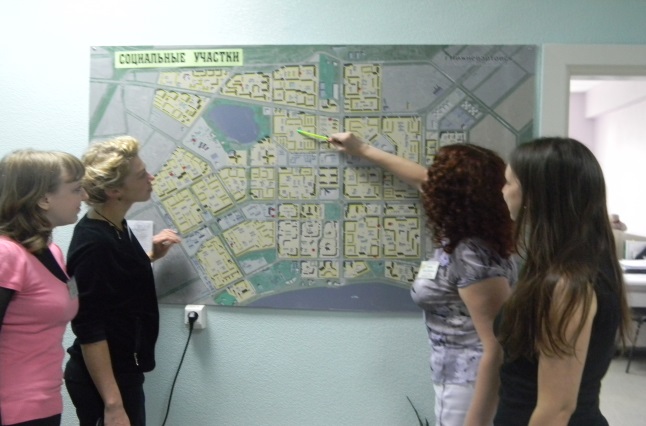 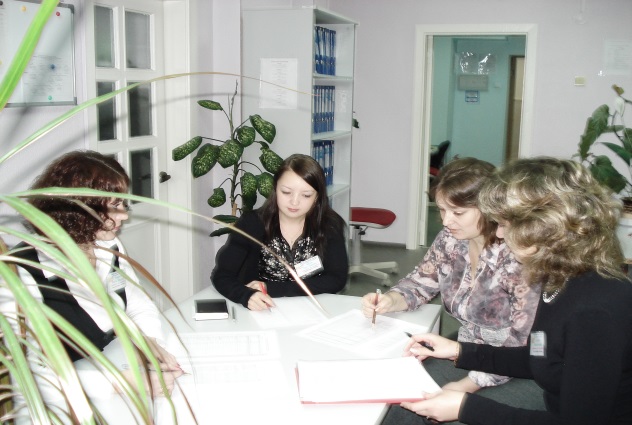 Всего предоставлено – 25925 консультаций: (консультативная помощь – 25 472 консультации, консультирование по социально-правовым вопросам (юрисконсульт) – 453 консультации).В консультативном отделении организована индивидуальная профилактическая работа с семьями, находящимися в социально опасном положении, с целью предупреждения противоправного поведения несовершеннолетних и их законных представителей, профилактики безнадзорности, социального неблагополучия. Распространена печатная продукция в виде буклета о разъяснении положений ФЗ от 28.12.2013 № 442-ФЗ специалистами по социальной работе (участковыми) в количестве 1140 брошюр. Проведено 585 бесед с родителями (законными представителями) о правовом просвещении по вопросам соблюдения прав детей, ознакомления с нормативными документами, защищающими права детей: «Информирование родителей о законе ХМАО - Югры от 10.07.2009 года №109 «О мерах по реализации отдельных положений ФЗ «Об основных гарантиях прав ребенка в РФ» в ХМАО-Югре (комендантский час). Осуществляется проведение еженедельных профилактических бесед с родителями и несовершеннолетними, состоящими на профилактическом учете в учреждении, о соблюдении прав и законных интересов несовершеннолетних, о надлежащем исполнении родительских обязанностей по воспитанию, обучению и содержанию детей, в рамках осуществления социально-педагогического патроната - 1520 бесед.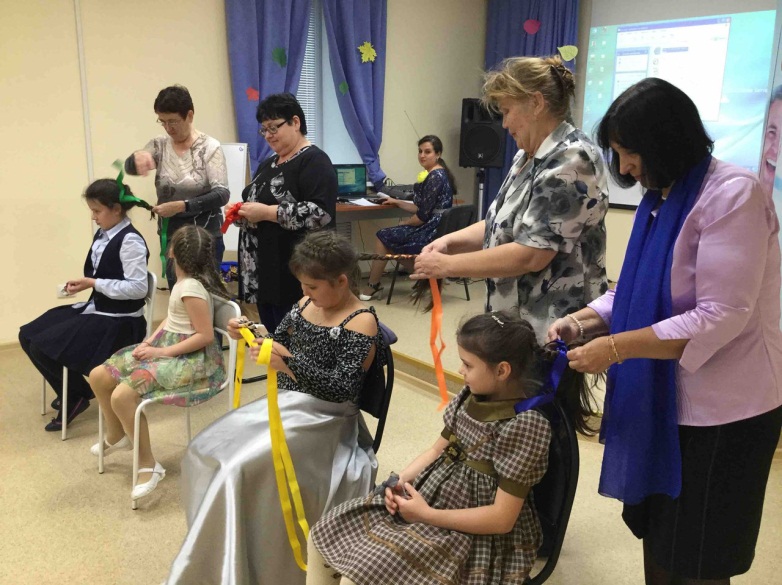 В рамках реализации программы «Волшебный сад» на базе отделения дневного пребывания несовершеннолетних с января по май, с сентября по декабрь 2015 года было обслужено 136 несовершеннолетних, признанных нуждающимися (4 смены с питанием, 2 смены утренних без питания). В результате прохождения курса комплексного социального сопровождения в рамках программы, положительная динамика в разрешении проблемного поля наблюдается у 88 % несовершеннолетних от общего количества обслуженных, у 12 % состояние стабильное (без изменений) в связи с частичной реализацией индивидуальной программы предоставления социальных услуг. В 2014 году данный показатель составлял 87 % несовершеннолетних от общего количества обслуженных.В 2015 году временное проживание в стационаре кризисного отделения помощи женщинам было предоставлено 34 клиентам (в том числе 16 женщинам и 18 несовершеннолетним детям (2014 – 43 клиента, из них 20 женщин и 23 – несовершеннолетних ребенка). В результате работы предоставлены социально-бытовые услуги, включая временное проживание в стационаре отделения 100% граждан, обслуженных в отделении; предоставлены услуги социально-медицинского характера, включающие проведение мероприятий, направленных на формирование здорового образа жизни – 100% граждан; повысился уровень психологического благополучия у 98% граждан, обслуженных в отделении. В 2% уровень психологического благополучия граждан не был достигнут, по причине неготовности гражданина принять ответственность на себя в решении жизненных задач и низкой активности и мотивации со стороны клиента. Запрос в данном случае на психологическую работу носил информационный характер; предоставлены услуги социально-педагогического характера по формированию позитивных интересов граждан – 100%; предоставлены услуги по содействию в трудоустройстве граждан – 100%; оказаны услуги социально - правового характера, включая содействие в оформлении мер социальной поддержки гражданам и мероприятия по повышению юридической грамотности граждан - 79,4%.Все женщины (их несовершеннолетние дети), которые обратились за помощью в отделение, получили своевременную и профессиональную поддержку, которая является одним из основных акцентов в сопровождении женщины и ее детей в кризисной ситуации. За 2015 год осуществлен 51 выезд службы «Экстренная детская помощь», из них 1 выезд внеплановый. В результате осуществления рейдов охвачено 148 семей, в которых воспитывается 245 несовершеннолетних детей. В ходе экстренных выездов выявлено 3 семьи, находящиеся в социально опасном положении, 2 несовершеннолетних были помещены в БУ ХМАО - Югры «Нижневартовская окружная клиническая детская больница». Проведено 178 профилактических бесед с родителями, направленных на коррекцию отклоняющегося от нормы поведения, предупреждение об ответственности за ненадлежащее исполнение родительских обязанностей, соблюдение гигиены питания и жилища, профилактику вредных привычек. Оказана 51 социально-психологическая консультация по разрешению проблемных ситуаций.Отделением психолого-педагогической помощи в 2015 году осуществлено социально-психологическое сопровождение 228 семей, находящихся в социально опасном положении. Социально-психологическое сопровождение семьи направлено на устранение причин и условий социальной дезадаптации семьи, реализацию комплекса реабилитационных мероприятий: проведение экспертной оценки по психологической атмосфере и характеру взаимоотношений в семье, где проживают несовершеннолетние, диагностика наличия признаков эмоционального неблагополучия ребенка (диагностика угрозы или наличия случаев психологического и физического насилия). Количество семей с положительной динамикой составляет 40%. У 29% семей отмечается частичная стабилизация внутрисемейной ситуации, в 31% семей внутрисемейная ситуация отличается нестабильностью, что находит выражение в ситуативных ухудшениях внутрисемейной ситуации, связанных с актуализацией проблемы злоупотребления психоактивными веществами; в частичном выполнении предоставленных рекомендаций и неполном выполнении запланированных мероприятий в рамках программы психологической реабилитации.В рамках социально-психологического сопровождения семей (граждан), в том числе находящихся в социально опасном положении, осуществлялось социально-психологическое консультирование и социально-психологический патронаж.Общее количество психологических консультаций, предоставленных всем категориям граждан, обслуживаемым в отделении, по сравнению с 2014 годом в 2015 году возросло на 12% (2014 осуществлено психологических консультаций – 1325, 2015 - 1499).При оказании психологической консультативной помощи несовершеннолетним и их родителям (законным представителям), в том числе находящимся в социально опасном положении, в 100% случаев проведены психодиагностические исследования внутрисемейной ситуации или детско-родительских отношений, что позволило повысить степень информированности о процессах, происходящих в социально дезадаптированных семьях. За 2015 году осуществлено 924 социально-психологических патронажа (2014 - 807 социально-психологических патронажей), отмечается рост на 12,5%.С апреля 2015 года в учреждении создано и функционирует Стационарное отделение (11 койко-мест, 2 группы). 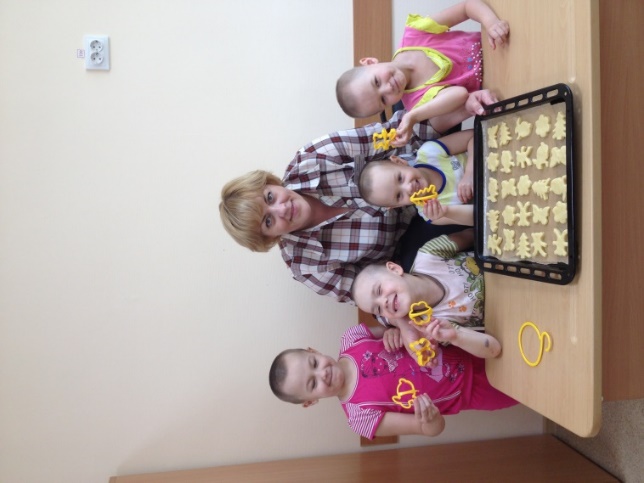 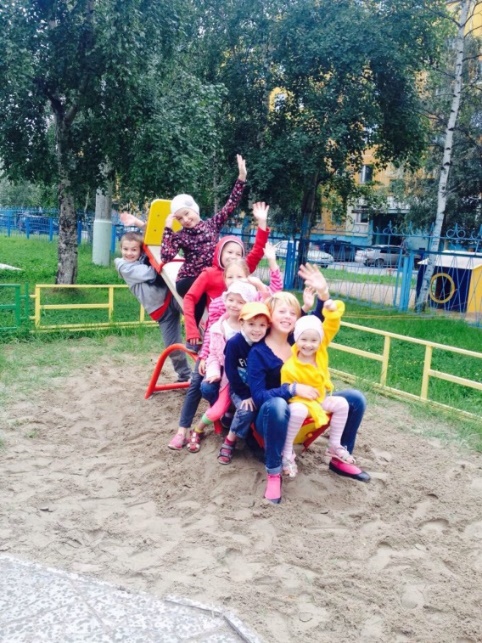 За отчетный период зачислены на социальное обслуживание в стационарное отделение 24 несовершеннолетних, признанных нуждающимися в социальном обслуживании.На конец 2015 года продолжается работа по реализации мероприятий ИППСУ с 5 несовершеннолетними (21%); 11 несовершеннолетних (46%) возвращены в родные семьи на основании личного заявления родителей/законных представителей; 7 (29%) несовершеннолетних передано под опеку (попечительство); 1 (4%) несовершеннолетний направлен в образовательное учреждение для детей-сирот и детей, оставшихся без попечения родителей;Основными проблемами, которые решались специалистами, явились трудности в социальной адаптации несовершеннолетних; социальная неустроенность родителей (отсутствие работы, отсутствие необходимых документов, неоформленность социальных льгот и пособий, алкогольная зависимость родителей); нарушение детско-родительских отношений, асоциальное поведение членов семьи, нарушение родственных отношений, нарушение прав и законных интересов несовершеннолетних.Реализация мероприятий ИППСУ наблюдается у 100% несовершеннолетних, прошедших курс реабилитации в условиях стационарного отделения и получивших социальные услуги, что свидетельствует об эффективной модели оказания комплексной социальной помощи несовершеннолетним детям, признанным нуждающимися в социальном обслуживании. Предоставление социальных услуг семьям, имеющим детей-инвалидов Социальное обслуживании детей-инвалидов, детей, испытывающих трудности в социальной адаптации и членов их семей в г. Нижневартовске оказывается в БУ ХМАО– Югры «Реабилитационный центр для детей и подростков с ограниченными возможностями «Таукси».С целью осуществления основной деятельности в учреждении имеются оборудованные помещения: кабинеты врачей-специалистов, физиотерапевтический кабинет (электролечение, теплолечение, водолечение), массажные кабинеты, процедурная, бассейн, сауна, гидролечение (гидромассаж, СПА-капсула, душ Шарко), тренажерный зал, зал для занятий ЛФК, кабинет логопеда, кабинет психолога, сенсорная комната, студия гарденотерапии, изостудия, студия декоративно-прикладного творчества, кабинет Монтессори, кабинет социально-бытового ориентирования, музыкальный зал. В течение 2014-2015 годов осуществлено приобретение реабилитационного оборудования – интерактивного пола, интерактивной стены, интерактивного стола, мебели, гидромассажной ванны с эффектом «жемчужных ванн», развивающих игр и игрушек, детских тренажеров. Социальное обслуживание включает комплекс реабилитационных мероприятий трех отделений: отделения диагностики, разработки и реализации программ социально-медицинской реабилитации «Служба домашнего визитирования», отделения дневного пребывания (80 койко-мест), отделения психолого-педагогической помощи.Категория потребителей услуг, обслуживаемых учреждением, – семьи, дети, граждане, признанные нуждающимися в социальном обслуживании.В 2015 году общее количество детей-инвалидов в г. Нижневартовске составляло 600 человек, из них обслужено 544 (90%).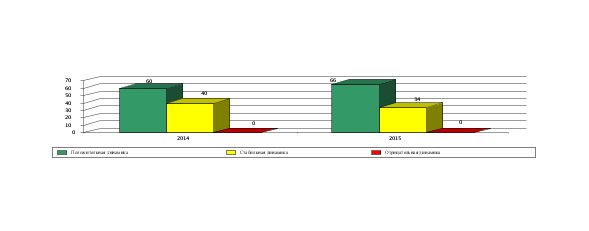 Эффективность комплексной реабилитации (%) в 2014-2015 годах .Сравнительный анализ эффективности комплексной реабилитации за 2014-2015 годы показывает тенденцию к увеличению положительной динамики, что свидетельствует об эффективности деятельности учреждения и структурных подразделений. В 2014-2015 годах проводилась реализация 11 программ учреждения, из них 2 инновационных в статусе ресурсного учреждения. Проведена работа по внедрению и апробации инновационных технологий: развития речи с использованием ИКТ-технологий, сенсорной интеграции, ритмики и логоритмики, диагностики развития детей раннего возраста с помощью компьютерных программ KID, RCDI; социально-медицинских технологий: грудничковое плавание, Войта-терапия, комплекс функционального биоуправления и микрополяризации по параметрам ЭЭГ «Реамед-Полярис», ДЭНАС-терапия, рефлекторный массаж по Д.Сандакову, ароматерапия.Отделением психолого-педагогической помощи «Сектор семейного устройства детей и сопровождения замещающих родителей» БУ «Центр помощи детям, оставшимся без попечения родителей, Аистенок» осуществляется следующая деятельность: 1. Подготовка и социально-психологическое обследование граждан, выразивших желание стать опекунами (попечителями), приемными родителями, усыновителями несовершеннолетних граждан либо принять детей, оставшихся без попечения родителей, в семью на воспитание в иных установленных семейным законодательством РФ формах на основании направления органа опеки и попечительства, личного обращения (путем проведения лекций, тренингов, бесед, консультаций по вопросам семейного воспитания несовершеннолетних).2.Сопровождение замещающих семей по договору с семьей (путем проведения домашнего визитирования, клубной деятельности, консультирования и др.).3.Организация и проведение ежегодного тестирования подопечных детей на комфортность их пребывания в семье опекунов, попечителей, приемных родителей.За 2015 год курс подготовки в «Школе для приемных родителей» прошли 140 кандидатов в замещающие родители (2014 год – 161 чел.) и социально-психолого-педагогическое обследование (тестирование) проведено у 173 кандидатов в замещающие родители (2014 год – 213 чел.). Занятия проводятся в групповой форме 2 раза в неделю (пятница, суббота). Основная форма работы семинар-тренинг. По результатам социально-психолого-педагогического обследования и прохождения подготовки с кандидатами проводится итоговая аттестация с участием специалистов органов опеки и попечительства. В течение 2015 года в рамках договора о сопровождении семьи было обслужено 46 замещающих семей, в которых психолого-педагогическую помощь и поддержку получили 117 чел., из них 48 родителей и 69 детей (2014 год – 51 семья). С замещающими семьями и членами их семей проводилась следующая работа: патронажи, диагностика, психологическая и педагогическая коррекция, экстренная психологическая помощь, индивидуальные и семейные консультации. Помимо этого, организована и успешно осуществляется более 5 лет клубная деятельность совместно с некоммерческими социально-ориентированными организациями: проект «Доверие» НГОО «Молодая семья», г. Нижневартовск; проект «Доверие +» в Нижневартовском районе (п.г.т. Излучинск), а также с РОО «Замещающая семья» в форме групповых семинаров для родителей, групповых и индивидуальных тренингов для детей и подростков. В рамках методической деятельности специалистами отделения составляются и распространяются брошюры, буклеты, памятки, рекомендации для потенциальных и действующих замещающих родителей, подготовлен материал в Управление опеки и попечительства г. Нижневартовска для создания сборника методических материалов для опекунов, приемных родителей, усыновителей.Государственные пособия и дополнительные меры государственной поддержки семей, имеющих детейОдной из основных задач органов социальной защиты населения является реализация государственных полномочий в соответствии с законодательством Российской Федерации и Ханты-Мансийского автономного округа по предоставлению мер социальной поддержки гражданам, проживающим на территории города Нижневартовска. Семьям, имеющим на попечении несовершеннолетних детей, в рамках окружного законодательства в 2014 и 2015 году предоставлены следующие меры социальной поддержки:Организация отдыха и оздоровления детейОсобое внимание администрацией города Нижневартовска уделяется организации детской оздоровительной кампании. В период оздоровительной кампании регулярно осуществлялся контроль за соответствием нормам и требованиям, предъявляемым к лагерям с дневным пребыванием детей, палаточным лагерям, загородным лагерям и безопасным условиям при организации детского оздоровительного отдыха. При оперативном решении вопросов и принятии мер по организации отдыха, оздоровлении и занятости детей, подростков и молодежи по итогам детской оздоровительной кампании 2015 года массовых инфекционных заболеваний в оздоровительных учреждениях не допущено. В марте 2015 года проведен ежегодный городской конкурс вариативных программ (проектов) «Детский отдых-2015». По итогам конкурса вариативных программ (проектов) денежные средства получили 55 программ муниципальных учреждений. На оказание услуг по организации отдыха и оздоровления детей в оздоровительных учреждениях администрацией города заключено 8 муниципальных контрактов на сумму 42 736,72 тыс. руб. (субвенции автономного округа и средства бюджета города). Приобретено 1 551 путевка, в различные регионы России: Черноморское побережье (Краснодарский край и Республика Крым), юг Тюменской области, Новосибирская область, Нижневартовский район, г. Ханты-Мансийск и за пределы Российской Федерации: Республика Болгария (2014 год – 1743 путевки).В каникулярный период 2015 года на территории города работало 79 лагерей всех типов. На организацию питания в лагерях, организованных при муниципальных учреждениях, выделены средства в общем объеме более 41 миллиона рублей (41 428,33 тыс. руб.). Стоимость питания на одного ребенка в день составила:- 380,0 руб. в лагерях с дневным пребыванием детей, в том числе: 181,0 руб.- средства окружного бюджета; 101,0 руб. - средства городского бюджета; 98,0 руб. – родительская плата. - 704,0 руб. в палаточных лагерях, в том числе: 503,0 руб.- средства окружного бюджета; 119,0 руб. - средства городского бюджета; 82,0 руб. – родительская плата. Администрацией города предприняты меры по организации отдыха детей из семей отдельных категорий граждан. Так, решением Думы города Нижневартовска от 15.05.2009 №602 определены категории детей, имеющих право на бесплатное питание за счёт средств бюджета города, в лагерях с дневным пребыванием, палаточных лагерях, организованные при муниципальных учреждениях:- дети из многодетных семей (имеющие трёх и более несовершеннолетних);- дети из малообеспеченных семей, в случае, если среднемесячный доход на одного члена семьи не превышает величину прожиточного минимума, установленного в Ханты-Мансийском автономном округе - Югре;- дети из семей, находящихся в социально опасном положении;- дети из семей, пострадавших в текущем году от пожара, наводнения, урагана или иных обстоятельств непреодолимой силы.Страхование детей от несчастного случая в лагерях с дневным пребыванием детей, палаточных лагерях, организованных при муниципальных учреждениях, осуществлялось за счет средств бюджета города. В загородных оздоровительных учреждениях страхование жизни и здоровья детей включено в стоимость путевки. Страхование детей в пути следования до места отдыха и обратно предусмотрено в тарифе проездного билета.С учётом всех организованных форм отдыха в каникулярный период 2015 года охвачено более 35 тысяч детей и подростков (35 590 человек), что составляет 98,6 % от общего количества детей школьного возраста, в том числе: в лагерях всех форм собственности, организованных на территории города, - 12 069 человек; выездным отдыхом, за пределами автономного округа, – 3 338 детей (с учетом окружных путевок и путевок, приобретенных работодателями) и иными организованными формами отдыха детей (подростковые клубы по месту жительства, творческие мастерские, учебно-тренировочные занятия) (2014 год охвачено 34 512 человек от общего количества детей школьного возраста; 98,6%).По результатам проведения оценки эффективности оздоровления детей в оздоровительных учреждениях города Нижневартовска выраженный оздоровительный эффект в 2015 году составил 97,6% (2014 году - 94%).В период каникул 2015 года на базе образовательных организаций, подведомственных департаменту образования администрации города, осуществляли свою деятельность 57 лагерей (2014 год - 52 лагеря), из них 52 лагеря с дневным пребыванием детей, 5 – палаточных лагерей. Всего в лагерях в 2015 году отдохнуло 9 716 человек (на уровне прошлого года), из них 2296 человек льготной категории.С целью формирования и развития творческих способностей, формирования культуры здорового и безопасного образа жизни, социализации и адаптации обучающихся в лагерях реализованы 57 программ по 9 направлениям (на уровне прошлого года). Увеличилось количество программ узкой направленности (2014 год – 22 многопрофильные программы, 2015 - 18). В 2015 году увеличилось количество программ гражданско-патриотического направления (с 7 до 10), туристско-краеведческого (с 1 до 3), профориентационной (с 1 до 2) направленности. Впервые, в 2015 году работали - палаточный лагерь "Лесовик" (МАУДО города Нижневартовска "ЦДТ"), "Тропа Героев" (ЦДиЮТТ "Патриот"); лагерь "Назад в будущее" технической направленности (МБОУ "СШ №18"); в школах №№8,12,14 работали лагеря патриотической направленности, всего таких лагерей 8 (на уровне прошлого года); 5 лагерей этнической направленности: лагерь "Академия ремесел" (МАУДО города Нижневартовска "ЦДТ"); "Вогулка" (МБОУ "СШ №24"), "По России за 21 день" (МБОУ "СШ №5"), "Новое поколение" (МБОУ СШ №11"), "Дети Югры" (МБОУ СШ №19"), основное направление деятельности которых: изучение истории и традиций народов, населяющих Российскую Федерацию, погружение в народную культуру: игры, песни, участии в мастер-классах по различным направлениям.В программах и планах работы лагерей были предусмотрены мероприятия по различным направлениям (спортивно-оздоровительные, экологические, трудовые, творческие и т.д.), в том числе по профилактике правонарушений:- художественно-эстетические (14% от общего количества мероприятий, далее - %): «День талантов и мастеров», «Голос», конкурсно-игровая программа «Цветик-семицветик» и другие;- интеллектуальные (10%): «Что? Где? Когда?», викторины, мастер-классы, защита социальных проектов и другие;- экологические: дни экологии, «По тропинкам родного края, конкурс экологических газет и другие (8%);- спортивно-оздоровительные (35%): «Моя спортивная семья», «Он, ты, я – дружная спортивная семья», спортивно-игровые программы, «Безопасное колесо», «Дни здоровья»;- патриотические (15%): «Я – гражданин России, Дни памяти и скорби, отрядные часы «Зарница», «Война глазами детей», «Есть память, которой не будет забвенья», тематические беседы, конкурсы рисунков; - правовые, направленные на формирование активной гражданской позиции (10%): «Правовой турнир», игровая программа «Мы и наши права», лекции о профилактике правонарушений, викторина;- другие (8%) (профориентационные, мероприятия, направленные на формирование семейных ценностей, культурно-досуговые). В программах и планах работы лагерей с дневным пребыванием детей были предусмотрены мероприятия по профилактике правонарушений. Так, в соответствии с графиком ОУУП и ПДН УМВД России по г. Нижневартовску проведена 51 встреча инспекторов с воспитанниками лагерей по темам «Права, обязанности, ответственность» (права ребёнка, обязанности, административная и уголовная ответственность несовершеннолетних, «комендантский час»), «Терроризм, экстремизм – угроза обществу».Воспитанники пришкольных лагерей приняли участие более чем в 1000 мероприятиях. Организовано посещение кинотеатров, театра кукол «Барабашка», городского драматического театра, городских библиотек и других учреждений культуры и спорта.Традиционно департамент образования участвует в организации отдыха талантливых детей по путевкам, приобретенным за счет средств окружного бюджета. Так, в летний период 2015 года дети города Нижневартовска отдохнули в: ВДЦ "Орленок" (Туапсинский район), ВДЦ "Океан" (г.Владивосток), ВДЦ "Артек" (п-ов Крым), ММЦ Приморско (Республика Болгария). Всего 47 человек.В летний период 2015 года Управлением социальной защиты населения по городу Нижневартовску и Нижневартовскому району различными формами организованного отдыха был охвачен 341 ребенок (2014 – 315), признанный нуждающимся в социальном обслуживании, проживающий в городе Нижневартовске.Отдых детей был организован по двум направлениям: выездной отдых детей (в рамках реализации мероприятий программы автономного округа «Дети Югры» и областной программы «Сотрудничество» (132 ребенка), самостоятельное приобретение путевок для воспитанников Центра помощи детям, оставшимся без попечения родителей, «Аистенок» (ранее Детский дома "Аистенок") на деньги окружного бюджета (20 детей); отдых детей на базе учреждений социального обслуживания семьи и детей (189 детей). Выездной отдых проводился на Черноморском побережье Краснодарского края, республике Крым, юге Тюменской области, а так же организована туристическая смена «Выбор» (сплав по таежным рекам). 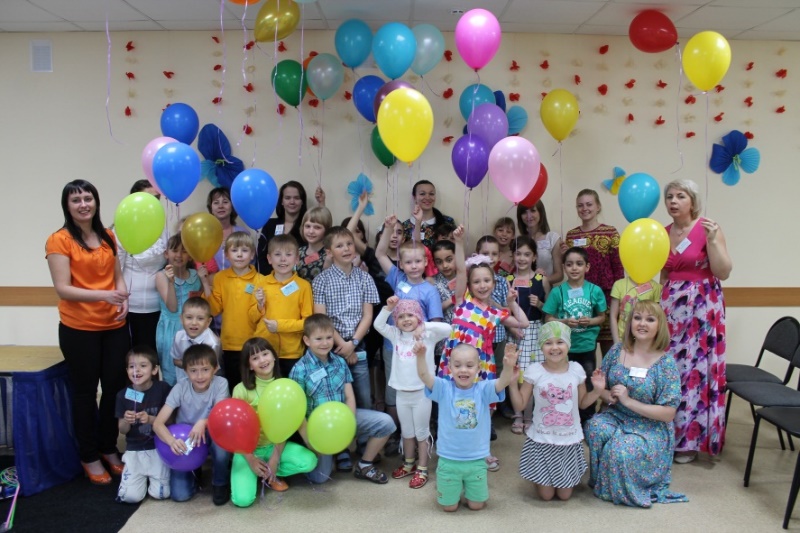 Отдых на базе учреждений организован в двух лагерях дневного пребывания ("Центр социальной помощи семье и детям "Кардея", "Реабилитационный центр для детей и подростков с ограниченными возможностями "Таукси") и в форме малозатратного отдыха (БУ ХМАО-Югры «Центр помощи детям, оставшимся без попечения родителей, «Аистенок»).В каникулярные периоды прошедшего года была организована работа 12 лагерей с дневным пребыванием детей спортивно-оздоровительной и военно-спортивной направленности (29 смен), с охватом 1.165 человек в возрасте от 6 до 17 лет, в том числе, 124 ребенка льготной категории. Благодаря проведенной качественной работе по охвату детей, количественный показатель увеличился на 45 чел. или 4% (в 2014 году проведено 12 лагерей (28 смен) с охватом 1.120 чел.). Дети, оздоровившиеся в лагерях с дневным пребыванием, принимали участие в различных мероприятиях городского и школьного уровня. Традиционно на базе СОК «Олимпия», в рамках лагерей с дневным пребыванием (1 смена), организована группа детей с ограниченными возможностями здоровья. Это были дети с нарушением органов слуха, зрения и опорно-двигательного аппарата в возрасте от 8 до 10 лет, в количестве 6 человек. В период проведения лагерей с дневным пребыванием, данная категория детей наравне с остальными детьми принимала участие в различных мероприятиях (на период проведения мероприятий была организована помощь сурдопереводчика).Работа лагерей была организована на основании планов мероприятий и индивидуальных программ, которые включали в себя различные направления: спортивно-оздоровительное, гражданско-патриотическое, образовательное, нравственно-эстетическое. С целью оздоровления воспитанники лагерей дневного пребывания посещали Крытый хоккейный корт (катание на коньках), плоскостное сооружение «Роллердром» (катание на роликовых коньках), бассейны «СОК «Олимпия», СК «Нефтяник» (плавание). Все мероприятия были направлены на создание оптимальных условий, обеспечивающих полноценный и безопасный отдых детей, их оздоровление и творческое развитие. В 2015 году команда города Нижневартовска участвовала в V Спартакиаде среди пришкольных лагерей спортивной направленности ХМАО – Югры, в рамках кампании «Спорт против наркотиков». По итогам соревнований, команда города Нижневартовска заняла - 1 место (2014 год - 2 место). В летний период 2015 года, учреждениями спорта в микрорайонах города и на открытых площадках была организована работа инструкторов по спорту, которые проводили различные мероприятия для детей и подростков микрорайонов города. Проведено 35 мероприятий, что на 5 мероприятий больше, чем в прошлом году (2014 год - 30 меропр.). Количественный охват детей увеличился с 1 500 до 2 310 человек, увеличение составило 54%, 810 чел.).Общий охват детей, принявших участие в летней оздоровительной кампании 2015 года, составил 12 500 человек, что на 3,3% больше, чем в прошедшем году (2014 год - 12 100 человек).Все учреждения спорта приняли участие в городском конкурсе вариативных программ (проектов) в сфере организации отдыха, оздоровления и занятости детей, подростков и молодежи в каникулярный период (было разработано 8 проектов), по результатам которого, в рамках городской целевой программы «Молодежь города Нижневартовска» 5 учреждениям спорта выделены денежные средства на общую сумму – 500,0 тыс. руб. (2014 год - 475 тыс. рублей). Организация трудовой занятости подростковОрганизация деятельности по содействию временной занятости несовершеннолетних граждан в возрасте от 14 лет до 18 лет в свободное от учебы время осуществляется муниципальным автономным учреждением города Нижневартовска «Молодежный центр» и казенным учреждением Ханты-Мансийского автономного округа - Югры «Нижневартовский центр занятости населения». В 2015 году сумма средств, привлекаемых на организацию мероприятий по содействию трудовой адаптации подростков и молодёжи в городе Нижневартовске, составила 8 115,0 тыс. руб. (2014 год – 10 230 тыс. руб.), из них: 5 000 тыс. руб. – средства городского бюджета в рамках реализации муниципальной программы «Молодёжь Нижневартовска на 2015 - 2020 годы»; 3 000 тыс. руб. – спонсорские средства в рамках договора пожертвования, заключенного с ОАО «НК Роснефть»; 115,0 тыс. руб. – средства окружного бюджета на организацию деятельности молодежных трудовых отрядов на территории Ханты-Мансийского автономного округа.На выделенные денежные средства создано 1 082 временных рабочих места, на которые трудоустроено 1 206 подростков. Трудоустройство подростков осуществлялось по направлениям Нижневартовского центра занятости населения. За отчетный период в Центр занятости населения обратилось 1 276 подростков (2014 год – 2 003 чел.). Уменьшение количества несовершеннолетних, обратившихся в службу занятости населения, отмечается тем, что при трудоустройстве в соответствии с действующим законодательством большинство работодателей стали требовать справки о несудимости гражданина.В 2015 году на программы активной поддержки через службу занятости населения из средств окружного бюджета направлено 2 750,7 тыс. руб. (2014 год – 2 824,6 тыс. руб.). При условии отработки полного месяца подростки дополнительно получали доплату к основной заработной плате из средств службы занятости в размере 1 275 рублей. В 2015 году средняя заработная плата подростков за полный отработанный месяц при 2,4 часовом рабочем дне, с учетом материальной поддержки из службы занятости населения, составила 4 880,0 руб. (2014 год - 4795,58 руб.).Фактически за 2015 год трудоустроено 1 560 подростков, в том числе 312 человек трудоустроено за счет собственных средств работодателей (2014 год – 1548 человек).При трудоустройстве подростками осуществлялись такие виды работ, как уборка помещений, благоустройство и озеленение территории города, оформительские и курьерские работы, работы по делопроизводству, ремонт мебели и учебных пособий, пошив мягкого инвентаря, уход за растениями, посадка деревьев, работа помощниками вожатых и другое. Сохранено количество молодежных трудовых отрядов, работающих на территории города Нижневартовска (19 МТО). По итогам окружного конкурса молодежных проектов муниципальное автономное учреждение города Нижневартовска «Молодежный центр» получил грант на реализацию проекта по организации деятельности молодежных трудовых отрядов на территории автономного округа (115,0 тыс. руб.). В летний период было создано 15 рабочих мест для трудоустройства подростков в качестве помощников вожатых в подростковых клубах по месту жительства.Также, молодежные трудовые отряды работали в школах №№ 5, 10, 11, 17, 22, Центре детского творчества, общественной организации «Работающая молодежь Нижневартовска» и др. Не первый год ведется работа по привлечению бизнес – сообщества к реализации молодежной политики на территории города, в том числе по трудоустройству несовершеннолетних граждан. Так, в 2015 году к программным мероприятиям по временному трудоустройству подростков привлечены работодатели города: ОАО «Авиапредприятие», ООО «АБЦ», ИП Мокшанцева Е.А., ООО «Санаторий «Нефтяник Самотлора». Организация профилактической работы по формированию здорового образа жизни.Департаментом образования, учреждениями, подведомственными департаменту образования, ведется систематическая работа по формированию здорового образа жизни, которая позволила достичь следующих результатов:- доля подростков и молодежи, вовлеченных в профилактические мероприятия, по отношению к общей численности увеличилась с 58,2% до 60,2% (43 410 человек);- количество детей и подростков школьного возраста, охваченных организованными формами досуга и занятости, в том числе и по месту жительства, увеличилось с 67,6% до 69,1% (20 718 человек);- информированность молодежи о негативных последствиях употребления наркотических, психоактивных веществ и ориентации общественого мнения на здоровый образ жизни по данным социологических исследований ежегодного мониторинга увеличилась с 85,3% до 86,7%.В связи с завершающим этапом реализации программы разработана и утверждена муниципальная программа "Комплексные меры по пропаганде здорового образа жизни (профилактика наркомании, токсикомании) в городе Нижневартовске на 2016 – 2020 годы".В рамках реализации муниципальной программы в общеобразовательных организациях города внедрены и реализуются профилактические, диагностические программы, реализация которых позволяет осуществлять раннюю диагностику психоэмоционального состояния детей, предупреждать вовлечениеих в наркоманию. В 2015 году с использованием профилактических программ продиагностировано около 12 тысяч человек. Организовано 932 тренинговых занятия с участием 4 945 детей и подростков. Продолжают работать консультационные пункты "Нарко-нет". Консультационная помощь оказана 1 995 родителям, 3 740 обучающимся, 712 педагогам. Проведено 3 210 лекционных мероприятий по формированию здорового образа жизни, профилактике наркомании, интернет-наркотиков с участием представителей правоохранительных органов, учреждений здравоохранения, общественных организаций города. Общий охват работой консультационных пунктов составил более 23 тысяч человек.Для специалистов общеобразовательных организаций города проведен семинар "Современные технологии профилактики потребления наркотических и психотропных средств в подростковой и молодежной среде". Участие в семинаре приняли 34 человека. В рамках реализации социальных проектов "Дети улиц", "Точка опоры" проведено 126 профилактических мероприятий с участием 2 558 детей, подростков и молодежи. Для информирования подростков и молодежи в сети Интернет продолжена работа тематического сайта по профилактике наркомании "Жизнь вне зависимости". Число посещений сайта в 2015 году составило 68 057 (2014 год – 53 086).Изготовлен и организован прокат на радиостанции тематического радиоролика "Быть здоровым престижно!". Созданы тематические фильмы "Здоровый образ жизни. В движении" и "Здоровый образ жизни. Бокс 86" с прокатом на окружных и городских телевизионных каналах "Югра", ТРК "Самотлор", а также на российском телеканале "Боец".Для поддержки перспективных социально значимых проектов и программ проведен городской конкурс проектов (программ) в сфере профилактики наркомании, пропаганды здорового образа жизни. Состоялся конкурс мультимедийной презентации, наглядной агитации "Здоровье – главная ценность", городской конкурс социальной рекламы, направленной на формирование здорового образа жизни.С участием творческих коллективов общественных организаций города проведен творческий марафон "Мир против наркотиков", акция "Мы за здоровый образ жизни". В мероприятиях приняли участие 200 человек. В рамках проекта "Спорт против наркотиков" проведены спортивно-массовые соревнования по 8 видам спорта, фестиваль семейного спорта "Быть здоровым – здорово" (охват – 2 932 человек). С целью развития молодежного движения "Workout" проведен городской турнир по подтягиванию на турнике для неорганизованной молодежи с участием 598 человек. Приобретены и установлены уличные тренажеры на территории стадиона Центральный в легкоатлетическом секторе. Тренажерный комплекс пользуется популярностью у подростков и молодежи. Акция «Я выбираю жизнь», посвященная всемирному дню здоровья, организованная волонтерским движением «Путь к здоровью» БУ «НГДП»: посетителям поликлиники измеряли артериальное давление, рост, вес и силу, число участников - 54. Проведен семинар с участием врача диетолога «Культура здорового питания» в управлении по опеке и попечительству для приемных родителей – 34 участника. Всемирный День без табачного дыма – 31 мая . 31.05.2015 на площади Дворца искусств в акции «Жить здорово!» приняли участие специалисты Центра здоровья для детей, волонтеры движения «Путь к здоровью», измерение давления, веса посетителей, «Обменяй сигарету на конфету!» Всего: 103 участника.Международный День защиты детей – 1 июня. День открытых дверей - «Ваш доктор – ваш друг». В рамках акции прошло костюмированное представление для посетителей – 676 участников. Выставка детского рисунка «Мой доктор - мой друг» - 449.Всемирный день борьбы против диабета – 14 ноября. День борьбы с сахарным диабетом – образовательные и развлекательные мероприятия для детей, подростков страдающих сахарным диабетом и их родителей 6 участников.В рамках месячников установленных приказом ДЗ ХМАО проведены акции «Держи артериальное давление под контролем!», «Узнай свое давление» организованная волонтерским «Путь к здоровью» движением БУ «НГДП» число участников 59; эстафеты во всемирный день здоровья - Д/с 47 - 58 участников; соревнования во всемирный день здоровья школа 30 - 650 участников; акция «Основа счастья – это крепкая и здоровая семья!» (укрепление семейных ценностей, профилактика жестокого обращения с детьми), конкурс рисунков на асфальте «Здравствуй лето!» – 15, акция «Подумай о своем будущем! Выбор за тобой!» (сохранение репродуктивного здоровья молодого поколения), тематический диктант – 17 детей; акция «Береги свое сердце и сосуды», выставка работ детского творчества- 15; европейская неделя иммунизации, в рамках которой проведены: день открытых дверей, организованна работа горячей линии по вопросам вакцинопрофилактике, проведены заседания иммунологической комиссии с приглашением родителей систематический отказывающихся от вакцинации - 205 участника; декада инвалидов- 102 участника.В детских поликлиниках проводятся Школы молодой матери, где освещаются вопросы и проходят практические занятия по программе ВОЗ и детского фонда по поддержке грудного вскармливания - 5; Школы здорового питания – в Центре здоровья для детей, по четвергам- 1; Школы психического здоровья – в Центре здоровья для детей, по средам - 1.Специалистами БУ «Нижневартовская окружная клиническая детская больница» проводится обширная профилактическая, санитарно-просветительская работа как с детьми, так и с их законными представителями. Формами первичной профилактики, осуществляемыми на базе КУ «Центр СПИД» являются тренинговые уроки, акции, конкурсы, аутрич-выходы (индивидуальная работа в неструктурированных условиях с целевой группой, в рамках проекта), изготовление и распространение печатной профилактической продукции.Охват профилактическими мероприятиями школьников и студентов в 2014−2015гг.Занятие с группой школьников в СПИД-центреЗанятие по профилактике ВИЧ в студенческом общежитии 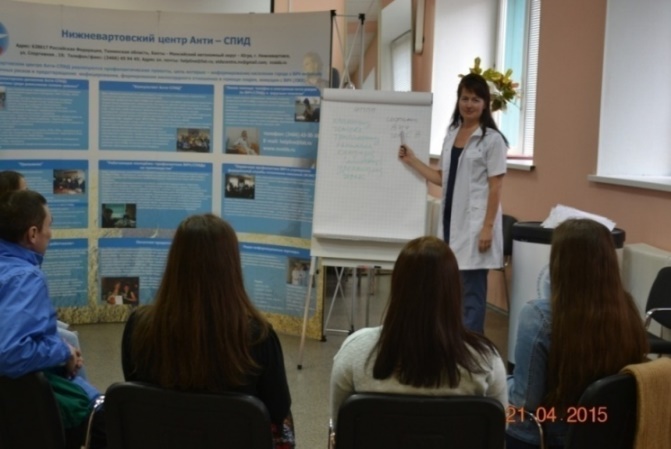 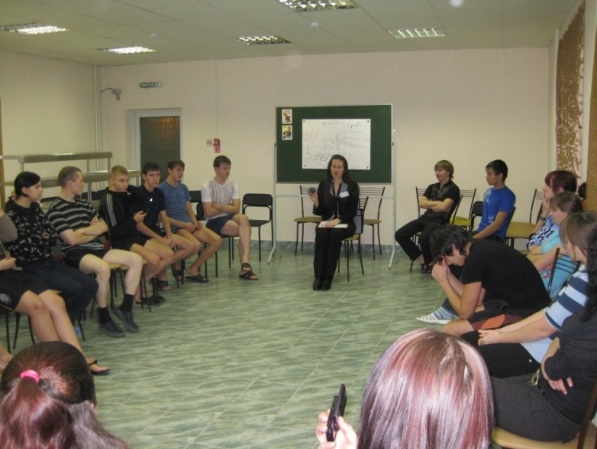 Одной из самых эффективных форм работы с учащейся молодежью является развитие волонтерского движения.Специальный обучающий курс позволяет подросткам в дальнейшем передавать полученные знания своим сверстникам методом «от равного – равным». Таким образом достигается основная цель профилактического направления – насытить подростковую и молодежную среду точной и грамотной медицинской информацией по профилактике ВИЧ. В 2015 году Волонтёрскому движению Анти СПИД исполнилось 17 лет. За эти годы специалистами центра было обучено 2275 человек. За 2014, 2015 года обучено 236 человек.Охват школьников и студентов, обученных по проекту «Волонтерское движение».Главной целью данного направления является увеличение уровня знаний в целевой группе до 80%. Информированность подростков и молодежи после обучения возрастает в среднем до 94,5 %. Уровень знаний по ВИЧ/СПИД у волонтеров до- и после обучения.По окончании обучения волонтеры ведут самостоятельную работу по профилактике ВИЧ-инфекции среди своих сверстников и принимают активное участие в мероприятиях, организованных специалистами отдела профилактики  Нижневартовского  филиала  Центра СПИД Общий охват профилактическими мероприятиями с участием волонтеровВ 2015 году участники Волонтерского движения Анти СПИД Быкова Жанна и Мухамедзанова Альбина приняли участие в Окружном конкурсе «Лучший волонтер Регионального Волонтерского корпуса 70-летия Победы в Великой Отечественной войне 1941-1945 годов» и были награждены благодарственными письмами Департамента образования и молодежной политики Ханты-Мансийского автономного округа – Югры. 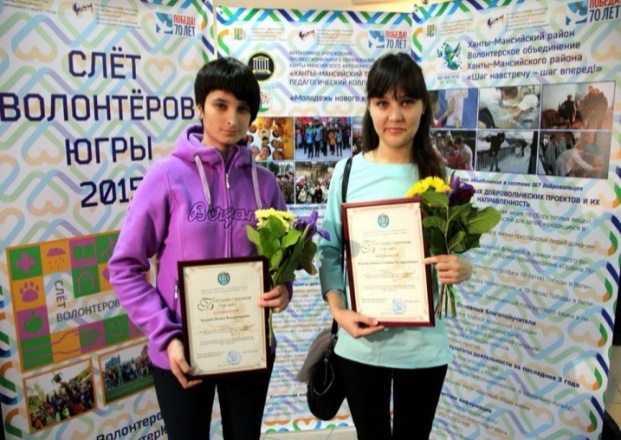 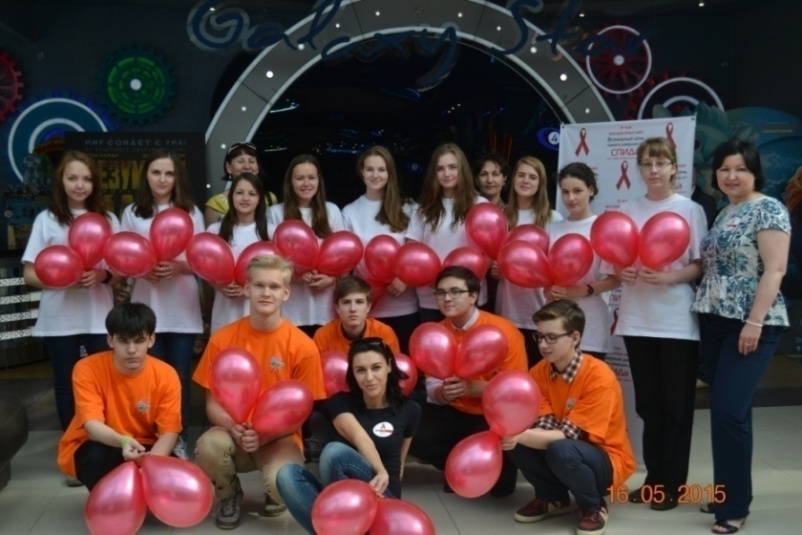 Одним из направлений первичной профилактики ВИЧ-инфекции у женщин репродуктивного возраста является проект «Школа матери», который реализуется силами КУ «Центр СПИД» совместно с БУ ХМАО-Югры «Нижневартовский окружной клинический перинатальный центр» с сентября 2013 года. Один раз в неделю специалист КУ «Центр СПИД» (психолог или социальный педагог) проводит занятие по профилактике ВИЧ/СПИДа  для беременных женщин. Целевой группой проекта являются женщины с ВИЧ-отрицательным статусом (первичная профилактика) и женщины с ВИЧ-положительным статусом (вторичная профилактика), которые только планируют беременность, находятся в периоде беременности или периоде кормления ребенка грудью. Цель проекта: профилактика передачи ВИЧ от матери к ребёнку − во время вынашивания беременности, родов и при грудном вскармливании. В ходе реализации проекта его участники усваивают следующие основные знания, касающиеся передачи ВИЧ-инфекции от матери ребенку (Профилактика заражения во время беременности. Профилактика заражения во время родов. Профилактика заражения во время грудного вскармливания. Опасность смены полового партнера во время беременности и кормления ребенка грудью с точки зрения заражения ВИЧ). В среднем, две женщины из десяти узнают о ВИЧ-статусе впервые, встав на учет по беременности.Количество мероприятий по проекту «Школа матери» за период 2014-2015 гг.Мониторинг знаний беременных женщин по вопросам ВИЧ/СПИДа позволяет выявлять недостающие знания и планировать на основе этого последующие занятия. Традиционно затруднение вызывают следующие вопросы: «Знаете ли Вы свой ВИЧ-статус?», «Может ли здоровый на вид человек иметь ВИЧ?», «Как Вы поступите, если узнаете, что у Вашего знакомого ВИЧ-инфекция». На рисунке 4 показана доля респондентов «Школы матери» в возрастных группах 18-29 и 30-49 лет, отвечающих правильно на все вопросы анкеты . Доля женщин (%), правильно отвечающих на все вопросы анкеты.Кроме того, в 2015 году 2063 человек (мужья беременных женщин) были направлены специалистами БУ ХМАО - Югры «Нижневартовский окружной клинический перинатальный центр» для обследования на ВИЧ. Необходимость таких действий связана с тем, что в последние годы все чаще стали регистрироваться новые случаи ВИЧ-инфекции у беременных женщин. Это опасная тенденция, которая говорит о том, что мужчины и женщины недооценивают собственные риски в отношении этой хронической инфекции, не знают, при каких обстоятельствах можно заразиться, не пытаются защитить себя, и, что еще опаснее, подвергают возможности заражения будущего ребенка. Большинство женщин получают ВИЧ-инфекцию от своего полового партнера при незащищенных сексуальных контактах. Источником инфекции в данном случае является мужчина, скрывший свой положительный ВИЧ-статус, либо не знающий о нем.Мониторинг знаний в вопросах ВИЧ/СПИДа среди мужчин указывает на их меньшую, в отличие от женщин, осведомленность. Кроме того, на вопрос «Пользуетесь ли Вы презервативом при «случайных» половых контактах?» более 50% респондентов дают ответ «нет».Доля мужчин (%), правильно отвечающих на все вопросы анкеты.		Проект «Школа матери» в 2016 году планируется продолжить в объеме, увеличенном за счет дополнительной индивидуальной и групповой работы с ВИЧ положительными беременными женщинами, состоящими на учете в центре СПИД (формирование приверженности терапии, психологические и социальные аспекты беременности).Проект «Росток» был разработан и внедрен в начале 2015 года. Проект направлен на психолого-педагогическое сопровождение детей с ВИЧ с целью дифференцирования коррекционного вмешательства и оптимизации лечения. А также на психологическое сопровождение законных представителей (родитель, приемный родитель, опекун), воспитывающих ребенка с ВИЧ (актуальный статус ребенка, детско-родительские конфликты и другое по запросу). Тенденция распространения ВИЧ половым путем, появившаяся в последние 5 лет, привела к увеличению числа женщин, живущих с ВИЧ/СПИДом. И поскольку большинство ВИЧ-инфицированных женщин находятся в фертильном возрасте, соответственно возрастает количество рожденных ими детей. Вертикальный путь − передача ВИЧ от инфицированной матери ее новорожденному ребенку − является основным в развитии детской ВИЧ-инфекции. В ходе реализации проекта выполняются следующие задачи:1. Подбор диагностического комплекса методик для исследования познавательных процессов ВИЧ-инфицированных детей дошкольного (от 4 до 6-7 лет) и младшего школьного возраста (от 7 до 11 лет). 2. Выявление особенностей познавательной сферы детей для дифференцирования коррекционного вмешательства. 3. Разработка и внедрение индивидуальных и групповых программ психолого-педагогического сопровождения познавательного развития ВИЧ-инфицированных детей. 4. Индивидуальное консультирование детей по вопросам диагноза и других внутриличностных и внутрисемейных конфликтов (по запросу врача-педиатра или законного представителя). 5. Формирование и поддержание приверженности ВААРТ и диспансерному наблюдению у ВИЧ-инфицированных детей.В настоящее время учетными пациентами СПИД-центра в Нижневартовске являются 17 детей (от 2-х до 13-ти лет). Охват данной группы пациентов осуществляется при сотрудничестве с врачом-педиатром.Охват детей и их законных представителей проектом «Росток» в 2015 году.Всего: Детей −7 (консультаций 11); взрослых – 6 (консультаций 9). В 2015 году охват целевой группы составил 41,2%. В 2016 году. работа по проекту будет продолжена до достижения полного результата.С 2005 года  в городе отработан механизм взаимодействия Центра «Анти- СПИД» с Управлением пенсионного фонда по назначению социальной пенсии ВИЧ-инфицированным – несовершеннолетним, с Управлением социальной защиты населения по городу Нижневартовску - по назначению мер социальной поддержки семей, имеющих детей с ВИЧ-инфекцией. В 2015 году осуществлено взаимодействие с-Управлением по жилищной политике администрации г. Нижневартовска. Разъяснен порядок предоставления жилых помещений в случае признания граждан малоимущими и нуждающимися в улучшении жилищных условий.- Управлением культуры администрации города Нижневартовска. Еженедельная делало рассылка по электронной почте о мероприятиях учреждений культуры; предоставило 17 пригласительных билетов (на 28 человек) на новогодние утренники в ДК «Октябрь», Дворец искусств, Городской драматический театр, Центр национальных культур).- Городским драматическим театром. Предоставил 9 пригласительных билетов на спектакли для семейного просмотра «Приключения Чиполлино», «Красная шапочка» (на 20 человек). По нашей инициативе предложил оформить соглашение о сотрудничестве на предоставление билетов для льготной категории детей, в т.ч. детей с ВИЧ в течение года. - Департаментом образования администрации города. Нижневартовска. План обучения специалистов образования на 2015/16учебный год реализован в части 2015года: обучающий курс по первичной профилактике ВИЧ/СПИДа, участие специалистов помогающих профессий ДДУ и ОУ г. Нижневартовска (психологи, социальные педагоги) в семинаре «Социально-правовые аспекты, связанные с сопровождением детей, живущих с ВИЧ. Взаимодействие с ВИЧ положительными родителями». Нами отмечена заинтересованность на личном уровне специалистов ДДУ в обсуждении медико-психолого-педагогического сопровождения детей с ВИЧ в образовательном учреждении. Управлением по физической культуре и спорту в рамках профилактической работы по формированию здорового образа жизни в тесном сотрудничестве с волонтерскими отрядами, молодыми предпринимателями, учреждениями социальной защиты населения, профилактическими учреждениями в 2015 году был организован  совместно с МБУ «Центр медицинской профилактики» проведено 16 мероприятий по здоровому образу жизни с количественным охватом 921 человек; в рамках проекта «Спорт против наркотиков!»,  в летний период была организована Спартакиада «Самотлорские спортивные игры 2015» среди лагерей с дневным пребыванием детей, организованных на базе образовательных организаций, подведомственных департаменту образования, спортивных учреждений и подростковых клубов по месту жительства. В программу были включены как творческие конкурсы, так и спортивные состязания. Спартакиада проходила в две смены (июнь, август), охват участников составил 1126 человек, на 118 человек больше, чем в 2014 году. Совместно с общественной организацией «Спорт против наркотиков» организован турнир по мини-футболу среди дворовых команд «Лига дворового футбола», участие в соревнования приняли 36 команд.Проводимая в 2015 году работа по пропаганде  здорового образа жизни способствовала эффективной организации занятости, детей подростков и молодежи полезной деятельностью, физкультурой и спортом, о чем свидетельствует увеличение числа участников, охваченных мероприятиями проекта «Спорт против наркотиков!», которое по итогам 2015 года составило 2 932 человека, что на 624 человека больше, чем в 2014 году. На плоскостном сооружении «Роллердром» прошел традиционный спортивный праздник «Экспресс здоровья», участие приняли дети, посещающие лагеря дневного пребывания, организованные на базе спортивных учреждений города в количестве 86 человек. В рамках Международного Дня борьбы с наркоманией проведено 12 крупных городских спортивно-массовых мероприятий, в которых приняли участие 1 060 человек. Волонтерские отряды из числа студентов БУ среднего профессионального образования «Нижневартовский социально-гуманитарный колледж» в летний период 2015 года принимали участие в подготовке и проведении мероприятий, судействе соревнований. При поддержке молодых предпринимателей в летний период организованы мастер-классы по аэробике, фитнес-тренировки и оздоровительная гимнастика на траве, которые привлекли большое количество детей и подростков, молодежь, а также всех желающих жителей города. С целью пропаганды физической культуры и спорта активно работают сайты администрации города, управления по физической культуре и спорту,  где постоянно  обновляется информация о проводимы городских спортивно-массовых мероприятиях, результатах выступления нижневартовских спортсменов на соревнованиях различного уровня. Средства массовой информации приглашаются для освещения проводимых спортивных мероприятий на телевидении и в прессе. Еженедельно предоставляется информация о городских спортивно-массовых мероприятиях в пресс-службу администрации города. На крупные городские спортивно-массовые мероприятия приглашаются телекомпании («Сфера», «Н-1», «Самотлор»). Особенно в летний период, печатаются статьи в газетах («Местное время», подается информация на рекламном портале кабельного телевидения «Данцер» («бегущая строка»). Для популяризации спорта, пропаганды здорового образа жизни во всех учреждениях, подведомственных управлению по физической культуре и спорту, в сентябре месяце ежегодно проходят «Дни открытых дверей», где родители и дети знакомятся с культивируемыми видами спорта в городе, им раздаются буклеты, информационные листы о деятельности спортивных учреждений города, видах спорта (с указанием адресов, контактных телефонов). Предоставляется наглядная информация о муниципальных услугах, оказываемых населению города, тарифах на оказываемые услуги, разъяснение о порядке набора в спортивные секции, доводится информация о работе пунктов проката, порядке трудоустройства несовершеннолетних. В рамках «Дней открытых дверей» по видам спорта демонстрируются показательные выступления спортсменов, занимающихся в учреждениях.В течение года организуются встречи учащихся образовательных организаций со знаменитыми спортсменами, тренерами города. Муниципальным автономным учреждением города Нижневартовска «Молодежный центр» каждое воскресенье проводились мероприятия «Час спорта со звездой». Принимали участие известные жители города Нижневартовска: Евгений Макаренко, Алексей Назинкин, Радик Зарипов, инструкторы фитнес клуба «Ультрафит», Центра йоги и фитнеса «Аура», инструктор по физической подготовке личного состава ГИБДД Мистахов Ильмир, старший государственный таможенный инспектор Ханты-Мансийской таможни, чемпион первенства России по боксу Е.В. Золотарев, чемпион Мира по панкратиону, чемпион Международного турнира по армейскому рукопашному бою, мастер спорта России по рукопашному бою Маннур Шихов. Были организованы разминки, пробежки тренировки, силовые упражнения и т.д. Принимает участие в данном мероприятии от 10 до 40 человек подростков, молодежи, жителей города. В целях рекламы и привлечения горожан к участию и просмотру спортивных мероприятий, в городе организована социальная реклама: расклеиваются баннеры, афиши, размещаются рекламные щиты, в спортивных учреждениях оформляются информационные стенды, транслируются видеоролики о предстоящих крупных городских мероприятиях на уличных экранах. По электронной почте образовательных учреждений ведется рассылка объявлений о наборе детей в спортивные секции, периодически размещается рекламная информация о предоставляемых услугах, ведутся репортажи со спортивных площадок города. Кроме того, информация с контактными телефонами и адресами спортивных сооружений ежегодно публикуется в адресно-телефонном справочнике города, выпускается печатная продукция (афиши, листовки, программки). С 2015 года вступил в действие физкультурно-спортивный комплекс «Готов к труду и обороне». На спортивных сооружениях образовательных организаций была организована сдача нормативов комплекса ГТО по следующим испытаниям: прыжок в длину с места, бег 1500 (2000м), метание мяча весом 150гр., наклон туловища из положения стоя на полу, поднимание туловища из положения лёжа на спине, подтягивание на перекладине (юноши), сгибание и разгибание рук в упоре лёжа (девушки). Приняло участие 33 школы города:- обучающиеся III и IV ступеней (11-12, 13-15 лет), всего 5 417 чел., (девушек – 2 633 чел.);- обучающиеся III ступени (11-12 лет), всего 2 620 чел. (девушек – 1 258 чел.);- обучающиеся IV ступени (13-15 лет), всего 2 797 чел (девушек 1 375 чел.).Общий охват участников составил 5266 человек.В рамках мероприятий «День спорта», включенных в План мероприятий Департамента физической культуры и спорта ХМАО – Югры по поэтапному внедрению ВФСК «ГТО» в муниципальных образованиях ХМАО – Югры, в городе Нижневартовске с 7 февраля по 27 апреля 2015 года проведены 7 физкультурно-спортивных состязаний с участием 4 843 человек.20 мая 2015 года на спортивной площадке СК «Спартак» прошло спортивно-массовое мероприятие «Проверь себя на ГТО», посвященное Дню молодежи, приняли участие 50 человек.В период с 17 по 19 июня 2015 на базе СОК «Олимпия» проводилось спортивно-массовое мероприятие среди лагерей с дневным пребыванием детей «Проверь себя на ГТО», приняли участие 10 образовательных организаций, МАУДОД «Центр детского творчества» и 5 спортивных лагерей дневного пребывания, с общим количеством участников 349 человек. Всего в 2015 году в мероприятиях по внедрению ВФСК «ГТО» приняли участие 10 667 человек.С 30 по 31 мая 2015 года сборная команда города Нижневартовска в составе обучающихся МБОУ «СШ №15» (IV ступень) и «Лицей №2» (III ступень) приняла участие в региональном этапе соревнований ВФСК  «ГТО» (г. Ханты-Мансийск), заняв, соответственно 3 и 12 места. Управлением по социальной и молодежной политике администрации города совместно с муниципальным автономным учреждением города Нижневартовска "Молодежный центр", с общественными организациями и городским добровольческим центром систематически проводятся мероприятия по пропаганде здорового образа жизни. В городе организован турнир по подтягиваниям: на протяжении недели на пяти пришкольных и дворовых спортивных площадках города были организованы отборочные туры по подтягиваниям, в каждом из которых определили одного победителя, сделавшего наибольшее количество подтягиваний за один подход среди участников этапа. Впервые в этом году отбор проходил в двух категориях: девушки и парни. На каждом отборочном этапе дополнительно проведены конкурсы по отжиманию на брусьях для парней, на наибольшее количество сделанных приседаний для девушек.  Лучшие «турникмены» города провели мастер-классы по силовым и гимнастическим упражнениям на перекладине и брусьях. Финал турнира состоялся в рамках молодежной программы «Open-air «Эпицентр». Проведен турнир по настольным играм в рамках фестиваля «Самотлорские ночи», где вартовчане сыграли в интересные настольные игры: нарды, шахматы, гигантская башня, скоростные колпачки и др. Большой интерес к играм в нарды и шахматы вызван не только у жителей города старшего возраста, но среди молодежи. В развивающие настольные игр с удовольствием играли как дети, так и родители. Также отмечается увлечение настольными играми среди подростков и молодежи: алиас, экивоки, доббль, дикие джунгли, дженга и др. Во второй раз прошел ежегодный фестиваль уличных видов спорта «BMX & Parkour», с целью инициирования неорганизованных ранее любителей уличных видов спорта для продвижения активного и здорового образа жизни, определения уровня местных ребят и помощи в их развитии. Приглашенные гости - победитель чемпионата России по ВМХ в номинации «Парк» Денис Павлов (г.Москва) и победитель Всероссийского Parkour battle «Sami games III», Международного турнира «Freerun 2 rue» во Франции Кирилл Колесников (г.Санкт-Петербург), провели показательные выступления, мастер-классы, и конкурсы, где были выявлены наиболее успешные в данных видах спорта молодые люди. Среди ребят, практикующих уличный вид спорта BMX, были определены победители в номинации «Фристайл 100 секунд», «Лучший трюк»). В уличном виде спорта «PARKOUR» выявлены лучшие в номинации «Лучшее заднее сальто», «Техничность», «Связки», «Сложность элементов».Воспитанники подросткового клуба «Прометей» приняли участие в городском конкурсе «Здоровым быть здорово!» и заняли призовые места в различных номинациях. Воспитанники подростковых клубов по месту жительства приняли участие в флеш-мобе окружной акции «Ты - молодежь Югры!!!»   В течение года проведены мероприятия в рамках федеральных молодежных проектов: мастер-классы по танцевальному и музыкальному направлению (федеральный молодежный проект "Арт Квадрат"); фестиваль уличного искусства "НестандАрт" (федеральный молодежный проект "Арт Квадрат").Организация досуга детей и семей, имеющих детейС целью совершенствования работы по месту жительства, на основании постановления администрации города от 23.09.2014 №1883,  подростковые клубы по месту жительства переданы в муниципальное автономное учреждение  города Нижневартовска «Молодежный центр». В 2015 году финансирование организации работы с детьми и молодежью по месту жительства предусмотрено в муниципальных программах в общем объеме 755,0 тыс. руб. Благодаря финансированию в подростковых клубах обновился игровой и спортивный инвентарь, приобретены телевизоры, игровая телеприставка, изготовлены футболки, банданы с символикой клубов и Молодежного центра, буклеты с информацией профилактической направленности, ежеквартально выдавались канцелярские товары. В целях информирования жителей города, в том числе семей имеющих детей, разработаны и размещены  единые логотипы для всех подростковых клубов по месту жительства. На фасадах домов, где располагаются подростковые клубы, размещены баннеры с информацией о деятельности каждого клуба и контактами (телефоны, сайт, адрес в соцсети). В социальной сети ВКонтакте каждый клуб имеет свою публичную страничку, где размещена контактная информация о клубе, фото-видео отчеты о проведенных мероприятиях, имеется возможность познакомиться с планом работы на дальнейший период. Контактная информация обо всех подростковых клубах размещена в поисковой системе 2ГИС. В рамках муниципальной программы «Молодежь Нижневартовска на 2015-2020 годы» предусмотрена организация и проведение городских семейных праздников. За отчетный период проведено 6 больших городских мероприятия по популяризации института семьи: праздник для семей, ожидающих ребенка, «Благовест», Фестиваль детских колясок, городской праздник, посвященный Всероссийскому дню семьи, любви и верности, городской форум, направленный на пропаганду ответственного отцовства «За мной семья», городской фестиваль семейного творчества «Семья – источник вдохновения», впервые реализован пилотный проект «Фестиваль семейного кино».В рамках Форума ответственного отцовства «За мной семья!» рассмотрены вопросы по семейному воспитанию, проблемам отцовства, созданию семьи, рождению детей. В подростковых клубах по месту жительства каждую субботу проводятся мероприятия для совместного времяпровождения родителей с детьми: игры в шашки, шахматы, настольный теннис и др. Принимают участие как мамы и бабушки, так и старшие братья и сестры. В летний период проводились межклубные соревнования по городкам, в которых приняли участие папы и старшие братья.	В рамках акции «Дарим лето!», с целью создания условий для активного, культурного и безопасного отдыха детей, силами городских организаций различных форм собственности проведены мероприятия на территории площадей, парков, на дворовых и пришкольных площадках, в удаленных микрорайонах и поселках города. Мероприятия были следующих форм: спортивные эстафеты, подвижные игры, handmade-уроки, театральные, литературные, танцевальные мастер-классы, научные шоу, военно-тактические игры, игры с героями. В проведении мероприятий участвовали 18 организаций как бюджетные учреждения, градообразующее предприятие, так и бизнес-сообщества. К проведению акции привлечены средства 8 организаций бизнес-сообщества.Общественными объединениями «Нижневартовск без наркотиков» и «Работающая молодежь Сибири» в летний период реализован проект «Лига дворового футбола», в котором приняли участие более 14 дворовых команд. На публичных мероприятиях распространялись браслеты «За мной семья».  Для организации занятости и досуга детей и семей, имеющих детей, в  2015 году в городе Нижневартовске управлением по физической культуре и спорту совместно с подведомственными учреждениями было проведено  358 спортивно-массовых и оздоровительных мероприятий, с общим охватом участников 32 660 человек,  в том числе 5 586 детей, находящихся в трудной жизненной ситуации (по сравнению с 2014 годом количественный показатель мероприятий увеличился на 10,2%, 33 мероприятия, (2014 год – 325 меропр.), увеличение охвата детей возросло на 19,4%, 5 303 человек (2014 год охват детей составил 27 357 чел., в том числе, 5 320 детей, находящихся в трудной жизненной ситуации (увеличение на 5%). Проведены открытый чемпионат и первенство по лыжным гонкам в рамках Всероссийской массовой лыжной гонки «Лыжня России». Приняли участие жители Сургута, Радужного, Мегиона, поселков Ваховск¸ Высокий, Александровское, общее количество участников 1.020 человек (в 2014 году в соревнованиях участвовало 1.1976 человек); традиционные соревнования по лыжным гонкам, пользующиеся большим интересом среди горожан и собирающие большое количество участников различных возрастных групп, «Лыжня для всех». Общее количество участников 1790 чел.,  из них, дошкольников - 550 чел., лица с ограниченными возможностями: 30 чел., 22 семьи 70 чел. (в 2014 году участвовало 2.227 человек); соревнования по лыжным гонкам, в зачет IV Спартакиады среди дошкольных образовательных учреждений, участвовало 46 детских садов¸ 276 человек (в 2014 году в соревнованиях принял участие 41 детский сад, с общим количеством участников 246 чел.); первенство России по футболу, привлекло большое количество зрителей, прошло массово, зрелищно, приняли участие команды из городов: Екатеринбурга, Москвы, Московской области, Каменск-Уральского, Петрозаводска¸ Нижнего Новгорода, Железногорска,  Якутии, Сургута, Петропавловска-Камчатского, Вологды, Ростовской области. Общее количество участников - 182 человека; Первенство ЦС «Динамо» по боксу среди юношей 2001-2002 гг.р. на призы ЗМС   Е. Макаренко и А. Малетина, приняли участие спортсмены из городов: Советский, Нягань, Самарской области, Ноябрьска, Тобольской области, Челябинска, Когалыма, Новосибирска, Горноправдинска, Серова, Якутии, Пыть-Яха, Ханты-Мансийска, Пермского края, Алтайского края, Радужного, Лениногорска (Татарстан), всего - 102 человека; 01 июня 2015 года на прилегающей территории СОК «Олимпия» для всех желающих жителей города был организован мастер-класс по аэробике. Данный формат мероприятия используется впервые, но показал себя очень востребованным, так как желающих принять участие было очень много, общий охват составил порядка 120 человек, кроме того, хорошая погода и музыкальное оформление мероприятия привлекли много зрителей; 02 июня 2015 года на плоскостном сооружении «Роллердром» организовано спортивно-массовое мероприятие «Сказочный мир детства» среди дворовых команд. В программе спортивные состязания «Весёлые старты», конкурс рисунков на асфальте, участвовало 70 человек; 12 июня 2015 года на озере «Комсомольское» проводился фестиваль «Планета спорта», в рамках фестиваля искусств, труда и спорта «Самотлорские ночи-2014» (работала площадка, на которой проводились уроки  дыхательной гимнастики для жителей старшего возраста, выставка технических видов спорта МБУ «ЦТиПВС «Юность Самотлора», фитнес-тренировка фитнес-клуба «Ультрафит» с использованием комплекса «Зумба-Зумба», визитная карточка лагерей с дневным пребыванием детей и подростковых клубов по месту жительства, показательные выступления спортсменов культивируемых видов спорта подведомственных учреждений), охват участников составил более 500 человек; 5, 9, 12, 16 июня 2015 года была организована Спартакиада среди лагерей дневного пребывания детей «Самотлорские спортивные игры-2015» по 4 видам спорта (пионербол, снайпер, «Веселые старты» легкоатлетический праздник). Приняло участие в соревнованиях 17 команд, более 550 участников; 15 июня 2015 года на базе авиационно-спортивного комплекса проводилась городская военно-спортивная игра «Зарница» среди участников летних спортивно-оздоровительных лагерей дневного пребывания детей, охват составил 70 чел.; в рамках организационно-экспериментальной апробации отдельных видов испытаний, входящих во Всероссийский физкультурно-спортивный комплекс «Готов к труду и обороне» 17, 18, 19 июня 2015 года на спортивной площадке СОК «Олимпия» в рамках проведения лагерей дневного пребывания организованы спортивно-массовые мероприятия «Проверь себя на ГТО!». Ребята проверили себя в 6 видах испытаний: бег на 60м, бег на 800м; подтягивание на перекладине (мальчики), отжимание (девочки); прыжок с мета в длину; гибкость; плавание. Приняли участие 15 команд (общеобразовательные школы – 9; учреждения спорта - 5, МАОУДОД «Центр детского творчества»), всего – 349 человек; с 01 по 16 августа 2015 года прошли соревнования по мини-футболу среди дворовых команд «Лига дворового футбола», участие приняли – 15 команд, с количественным охватом – 100 человек; легкоатлетический забег в рамках городского праздника «Здоровье» и Всероссийского дня бега «Кросс Нации – 2015». Участвовали дошкольные образовательные организации (350 чел.), общеобразовательные школы города (750 чел.), лица с ограниченными возможностями здоровья (45 чел.), семейные команды (240 семей), в массовом забеге приняли участие все желающие жители города. Общее количество участников составило порядка 2.235 человек (в 2014 году принимали участие 1.538 человек); соревнования по общефизической подготовке, в зачет IV Спартакиады дошкольных образовательных организаций, количество участников составило – 287 человек; XXIX традиционный межрегиональный турнир по вольной борьбе памяти героя социалистического труда, заслуженного нефтяника А.Д. Шакшина. Участвовало 100 спортсменов; спортивно-массовое мероприятие по скалолазанию среди семейных команд, в котором приняли участие 104 человека; открытый чемпионат и первенство города по спортивной аэробике. В соревнованиях приняли участие 140 спортсменов; традиционное открытое первенство города по танцевальному спорту «Осенние старты»,  посвященное международному Дню толерантности приняли участие воспитанники 18 танцевальных клубов из 9 городов 4 субъектов Российской Федерации (Стрежевой, Тюмень, Мегион, Нефтеюганск, Нижневартовск, Пыть-Ях, Сургут, Ханты-Мансийск, Новый Уренгой) всего 156  танцевальных пар, 312 человек; первенство города по самбо среди юношей и девушек  2003 - 2004 годов рождения, приуроченное «Всероссийскому  Дню самбо». В соревнованиях приняли участие  148 спортсменов; культурно-массовое мероприятие для жителей города, приуроченное к празднованию Дня народного единства, работали спортивные площадки, организованные учреждениями спорта, охват составил около 300 человек; соревнования по лыжным гонкам в рамках спортивно-массового мероприятия «Открытие зимнего сезона 2015-2016 гг.». Участие приняли спортсмены из 6 муниципальных образований: Нижневартовска, Радужного, Мегиона, Стрежевого, п. Александровское,  Нижневартовского района, количество желающих принять участие в состязаниях составило более 303 человека; соревнования по лёгкой атлетике, в рамках муниципального этапа Всероссийских соревнований школьников «Президентские спортивные игры», участвовало 96 команд, 1.576 человек.На базе физкультурно-спортивного комплекса «Триумф» традиционно   прошёл ежегодный городской фестиваль семейного спорта «Быть здоровым  - здорово! В программу фестиваля вошли различные конкурсы, спортивные эстафеты. Всего приняли участие 20 семейных команд (60 человек), (в 2014 году участвовало -13 команд, 41 человек), в том числе команды представляющие общественные организации «Молодая семья» и «Многодетная семья». Победители и призеры, а также, все участники фестиваля получили медали¸ дипломы, кубки, сладкие призы (торты) и подарки.В декабре 2015 года организовано спортивно-массовое мероприятие «Фестиваль спортивных игр «Снежный Микс») для детей - сирот и детей, оставшихся без попечения родителей, а также, детей, находящихся в трудной жизненной ситуации. Общее количество участников – 45 человек (в 2014 году участие принимали – 40 человек).Учреждения, подведомственные управлению по физической культуре и спорту, осуществляют свою учебно-спортивную деятельность в тесном взаимодействии с родителями занимающихся. На отделениях по видам спорта созданы родительские комитеты, которые помогают тренерам-преподавателям организовывать учебную и досуговую деятельность. Учреждения, в свою очередь, создают условия для организации совместного семейного досуга, не только семьям, чьи дети числятся на отделениях по видам спорта, но и семьям, желающим заниматься физической культурой и спортом, проживающим в городе. В течение 2015 года спортивные учреждения, в рамках проекта Дни спорта в ХМАО – Югре, согласно графику два раза в месяц проводили спортивно-досуговые мероприятия для семей, проживающих в городе. Благодаря этому проекту количество мероприятий, в которых приняли участие семейные команды, увеличилось более чем в три раза с 18 в 2014 году до 56 мероприятий в 2015 году.С целью привлечения льготной категории граждан к спорту, организовано бесплатное посещение многодетными семьями спортивных сооружений города (3 раза в месяц, на каждого члена семьи). В течение года  услугой воспользовалась 41 семья, 226 посещений (оздоровительный бассейн, спортивный бассейн, тренажёрный зал, ледовый корт, калланетика).	В 2015 году управление по физической культуре и спорту, совместно с подведомственными учреждениями вовлекли в спортивную деятельность В течение 2015 года на базе спортивных учреждений проводились мероприятия по популяризации и пропаганде отцовства, всего проведено: 50 семинаров, с количественным охватом – 1235 человек; 71 спортивно-массовое мероприятие,  с охватом -  5331  человек. 	В течение 2015 года спортивные учреждение, в рамках проекта Дни спорта в ХМАО-Югре, согласно графику два раза в месяц были организованы спортивные и досуговые мероприятия для семей проживающих в городе. Благодаря этому проекту количество мероприятий, в которых приняли участие семейные команды, увеличилось более чем в три раза с 18 в 2014 до 56 мероприятий в 2015 году.  МАУДО города  Нижневартовска «ДЮСШ» на базе спортивно-оздоровительного комплекса «Олимпия» традиционно, ярко, празднично и незабываемо интересно проводят мероприятия на отделениях по видам спорта в рамках проекта «Дни спорта в ХМАО-Югре». В 2015 году благодаря проекту организовался новый многочисленный по составу участников семейный клуб на отделении скалолазания. Кроме этого в СОК «Олимпия» активно вовлекают в совместные спортивные мероприятия родителей, чьи дети имеют ограничения в здоровье. Один раз в квартал для деток, имеющих инвалидность и их родителей организуются семейные досуговые мероприятия (конкурсы, спортивные эстафеты, соревнования). На базе отделения адаптивной физической культуры тоже организовался спортивный семейный клуб. Кроме этого, в МАУДО города Нижневартовска «ДЮСШ» активно вовлекают сотрудников и родителей «новичков» в спортивные и досуговые мероприятия среди семейных команд: спортивные эстафеты на воде, «Веселые старты», ярмарка «Дары осени», Спартакиада среди семейных команд работников МАУДО города Нижневартовска «ДЮСШ и т.д.В МБУДО «ДЮСШ» «Феникс» реализовывался план физкультурно-массовых мероприятий на открытой площадке в 10 микрорайоне. Там  ежемесячно (по 3 раза в месяц) организованы спортивные мероприятия для жителей города и семейных команд. На базе  МАУДО «СДЮСШОР по волейболу «Самотлор» семейные команды участвовали в турнирах по волейболу «Дети против родителей», мастер-классах занятий по йоге.В МАУДО города Нижневартовска «СДЮСШОР» семейный клуб по интересам сформирован на базе отделения тхэквондо, где ежеквартально проводятся фестивали тхэквондо. Кроме этого, семейные спортивные праздники проводились на базе групп раннего развития.   В МАУДО города Нижневартовска «СДЮШОР по зимним видам спорта»  активно принимали участие в организации совместного семейного досуга родительские комитеты на отделениях хоккея с шайбой, биатлона и лыжных гонок. Так в 2015 году  организованы эстафеты «Двух поколений», семейные прогулки с элементами обучения техники лыжных ходов, семейные эстафеты на льду и т.д.Родители приглашались на крупные городские соревнования, где вместе с детьми они принимали участие в соревнованиях, в течение года спортивные учреждения проводили дни «открытых дверей» с показательными выступлениями занимающихся по видам спорта.Деятельность управления по опеке и попечительствуадминистрации города На учете в управлении по опеке и попечительству на 31 декабря 2015 года состояло 1 215 детей-сирот и детей, оставшихся без попечения родителей, из них: 641 – находились под опекой/попечительством, 174 – воспитывались в приемных семьях, 372 ребенка в возрасте от 0 до 18 лет – в семьях усыновителей, 27 – в бюджетном учреждении Ханты-Мансийского автономного округа – Югры "Центр помощи детям, оставшимся без попечения родителей, "Аистенок", 1 ребенок на конец отчетного периода не был устроен.Численность детей-сирот и детей, оставшихся без попечения родителей, состоящих на учете в управлении по опеке и попечительствуВ сравнении с 2014 годом число детей, оставшихся без попечения родителей, уменьшилось на 6 человек или на 0,5%. 97,7% от общего числа выявленных в течение 2015 года детей-сирот и детей, оставшихся без попечения родителей, определена семейная форма устройства, как наиболее соответствующая интересам ребенка. Число детей, воспитывающихся в семьях усыновителей, увеличилось на 20 человек. Количество детей, оставшихся без попечения родителей, выявленных в 2015 году и переданных на усыновление в семьи граждан в 2015 году, составило 22 человека, в 2014 году было усыновлено 10 детей.  Количество детей, воспитывающихся в семьях опекунов/попечителей, уменьшилось на 41 человек или на 6%. В 2014 году на учете состояло 682 опекаемых детей, на 31.12.2015 – 641 опекаемый ребенок. Качественный состав 641 ребенка, находящегося под опекой/попечительством в 560 семьях опекунов/попечителей, следующий: 171 – сироты, что составляет 26,7% от общего числа опекаемых детей; 470 – социальные сироты (73,3%). Наиболее активно в городе продолжает развиваться такая форма семейного устройства детей, оставшихся без попечения родителей, как приемная семья. На 31.12.2015 в городе функционировали 38 приемных семей (2014 год – 31 приемная семья, увеличение на 7 семей или на 22,6%). Из 174 детей, воспитывающихся в приемных семьях, 35 являются сиротами (20,1% от общего числа воспитанников приемных семей); 139 – социальными сиротами (79,9%).В случае, если устройство ребенка, оставшегося без попечения родителей, в семью невозможно, выявленный ребенок определяется в государственные учреждения для детей-сирот и детей, оставшихся без попечения родителей, расположенные на территории Ханты-Мансийского автономного округа – Югры. За 2015 год в государственные учреждения на территории автономного округа помещены 5 детей, оставшихся без попечения родителей. На конец отчетного периода в бюджетном учреждении автономного округа "Центр помощи детям, оставшимся без попечения родителей, "Аистенок" воспитываются 27 детей (2014 год - 43 ребенка, уменьшение на 16 детей или на 37,2%).Управление по опеке и попечительству администрации города в соответствии с действующим семейным законодательством принимает все необходимые меры для устройства детей, оставшихся без попечения родителей, в семью. С целью популяризации семейных форм устройства, оказания социально-правовой помощи замещающим родителям, обобщения и распространения лучшего опыта практической работы с замещающими семьями ежегодно управлением организуется открытая городская конференция "Город без сирот" с привлечением педагогов, психологов, сотрудников органов системы профилактики безнадзорности и правонарушений несовершеннолетних, специалистов учреждений социальных обслуживания. В отчетном году конференция на тему: "Развитие воспитательного и образовательного потенциала замещающей семьи как мера профилактики вторичного сиротства" была проведена 25 ноября 2015 года.В рамках взаимодействия управления по опеке и попечительству с региональной общественной организацией "Замещающая семья" ежеквартально организуются встречи приемных родителей при участии заместителя главы администрации города по социальной и молодежной политике, на которых рассматриваются существующие проблемы, осуществляется оказание помощи: юридической, информационной, социально-правовой, в организации встреч с работниками здравоохранения, педагогами и иными специалистами, обсуждается новое в законодательстве, раздаются памятки. В целях дальнейшего развития в городе семейных форм устройства детей, оставшихся без попечения родителей, наряду с существующей в Ханты-Мансийском автономном округе – Югры системой мер социальной поддержки детей-сирот и детей, оставшихся без попечения родителей, действует муниципальная программа "Комплексная программа социальной поддержки и социальной помощи для отдельных категорий граждан в городе Нижневартовске на 2013-2015 годы". На реализацию мероприятий программы из средств городского бюджета в 2015 году были выделены денежные средства в размере 150,0 тыс. рублей для освещения в средствах массовой информации материалов по устройству детей-сирот и детей, оставшихся без попечения родителей, по профилактике семейного неблагополучия и пропаганде семейных форм устройства детей, на издание и распространение информационно-методических материалов по семейным формам устройства детей-сирот и детей, оставшихся без попечения родителей. В 2015 году были разработаны 3 вида буклета на темы: "Помоги ребенку обрести семью – подари ему детство", "Подготовка граждан, желающих принять на воспитание в свою семью детей, оставшихся без попечения родителей", "Тестирование подопечных детей на комфортность их пребывания в семьях опекунов, попечителей, приемных родителей (Вопрос-Ответ)". Изготовленные 5 тысяч буклетов распространяются среди населения города.Благодаря мероприятиям, проведенным управлением по опеке и попечительству в 2015 году, достигнута эффективность реализации муниципальной программы в соответствии с поставленными задачами, что позволило привлечь внимание горожан к проблемам социального сиротства. В городе значительно увеличилось количество приемных семей и количество детей, воспитывающихся в приемных семьях. По итогам 2015 года 97,7% детей-сирот и детей, оставшихся без попечения родителей, воспитываются в семьях горожан, что является значимым показателем для города.Согласно ст.121 Семейного кодекса РФ органы опеки и попечительства избирают формы устройства детей, оставшихся без попечения родителей. Так за 2015 год из 65 детей, оставшихся без попечения родителей переданы на воспитание в приемные семьи – 8, переданы под опеку –37 , усыновлены – 4, определены в государственные учреждения – 4, возвращены родителям – 3, выбыли по иным основаниям – 9 (выезд за пределы города, достижение совершеннолетия). За 2015 год из общего числа выявленных детей, оставшихся без попечения родителей, как и ранее, большую часть составляют социальные сироты (89%). Основной причиной социального сиротства является лишение родительских прав, нахождение родителей (единственного родителя) в местах лишения свободы, отказ от детей при их рождении. За 2015 год были лишены родительских прав 82 родителя в отношении 101 ребенка (в том числе у 25 детей были лишены родительских прав оба родителя или единственный родитель).В соответствии с Национальной стратегией действий в интересах детей на 2012-2017 годы, утвержденной Указом Президента РФ от 01.06.2012 года №761, государственная политика направлена на снижение численности детей, оставшихся без попечения родителей, в том числе в результате снижения количества лиц, лишенных родительских прав. В городе Нижневартовске идет тенденция к сокращению числа социальных сирот, выявленных в результате того, что их родители лишены родительских прав  (2015 год – 25 детей, 2014 год – 44 ребенка, 2013 год – 60 детей). Данные показатели подтверждают эффективность проводимой работы по предупреждению семейного неблагополучия и социального сиротства. В 2015 году 3 родителя были восстановлены в родительских правах (2014 год – 6 родителей).С целью защиты личных прав несовершеннолетних управлением по опеке и попечительству в 2015 году было подготовлено и предоставлено в суд 282 заключения в интересах несовершеннолетних, в том числе: по лишению родительских прав, ограничению родительских прав, восстановлению в  родительских правах – 150, по иным спорам, связанным с воспитанием детей – 82, по усыновлению – 50.Специалисты управления по опеке и попечительству в 2015 году представляли интересы 20 несовершеннолетних по уголовным делам.В соответствии с постановлением Правительства ХМАО-Югры от 02.09.2009г. №232-п "О порядке организации на территории Ханты-Мансийского автономного округа-Югры органом опеки и попечительства деятельности по выявлению и учету детей, права и законные интересы которых нарушены" в целях своевременной коррекции на ранней стадии неблагополучия и сохранения ребенка в кровной семье, а также  для профилактики  безнадзорности и правонарушений несовершеннолетних, специалисты управления защищают права и законные интересы детей: посещают неблагополучные семьи с целью обследования жилищно-бытовых условий, проводят  профилактические беседы с несовершеннолетними и их родителями. В течение 2015 года в управление по опеке и попечительству  поступило 540 сообщений от граждан и организаций о нарушении прав и законных интересов детей. Каждое сообщение проверено, в 101 случае сообщения о неблагополучии подтвердились. Необходимые материалы направлены в Территориальную комиссию по делам несовершеннолетних и защите их прав для организации в соответствии с законодательством индивидуальной профилактической работы в отношении детей и семьи и принятия мер по восстановлению нарушенных прав ребенка.Усыновление является приоритетной формой устройства детей, оставшихся без попечения родителей, при которой юридически устанавливаются родственные связи между усыновителями и ребенком. В правах и обязанностях усыновленный ребенок приравнивается к кровному, а усыновители принимают на себя все родительские права и обязанности. Количество детей, передаваемых на усыновление от общего числа выявленных детей, оставшихся без попечения родителей, в семьи граждан, за отчетный год увеличилось на 120%: в 2014 году были усыновлены 10 детей, в 2015 году – 22 ребенка. На 31.12.2015 на учете в управлении состоят 44 семьи, которые желают усыновить ребенка с удовлетворительным состоянием здоровья, из них 16 семей поставлены на учет в 2014 году.Опека и попечительство – наиболее распространенная форма устройства детей, оставшихся без попечения родителей, которая соответствует интересам несовершеннолетнего по причине сохранения привычной для него среды, родственных связей, возможности жить и воспитываться в кровной семье, так как в большинстве своем, опекуны/попечители – это бабушки, дедушки, тети, дяди, совершеннолетние братья, сестры и другие родственники.По состоянию на 31.12.2015 641 ребенок, оставшийся без попечения родителей, находится под опекой (попечительством), что составляет 52,8% от общего числа детей данной категории: у родственников воспитываются 519 детей; у граждан, не состоящих в родственных отношениях с ребенком, – 122 несовершеннолетних.На начало отчетного периода на учете в управлении состоял 31 кандидат в опекуны, желающих принять ребенка на воспитание в свою семью. В течение 2015 года было поставлены на учет 75 кандидатов, 81 сняты с учета в связи с принятием детей, оставшихся без попечения родителей, в семью на воспитание. На 31.12.2015 на учете в управлении состоят 25 кандидатов в опекуны, желающих принять ребенка на воспитание в семью. Количество детей, оставшихся без попечения родителей, принятых в течение 2015 года на воспитание в семьи опекунов, в сравнении с 2014 годом:Количество детей, оставшихся без попечения родителей, находящихся на воспитании в семьях опекунов/попечителей, снятых с учета в 2015 году, в сравнении с 2014 годом:Приемная семья – одна из форм семейного устройства детей-сирот и детей, оставшихся без попечения родителей, которая осуществляется по договору о приемной семье. В городе активно развивается именно данная форма жизнеустройства детей, оставшихся без попечения родителей. В течение 2015 года на 7 единиц увеличилось число приемных семей, с которыми заключены договоры о приемной семье в отношении 28 детей. На конец отчетного периода в городе функционировали 38 приемных семей, в которых воспитывались 174 приемных ребенка (2014 год - 31 приемная семья, в которой воспитывался 141 ребенок).В случае, если устройство ребенка, оставшегося без попечения родителей, в семью невозможно, такой ребенок определяется в государственное учреждение для детей-сирот и детей, оставшихся без попечения родителей, находящееся на территории Ханты-Мансийского автономного округа – Югры. За отчетный период в государственные учреждения на территории автономного округа помещены 5 детей. Сведения о детях, которые не устроены на воспитание в семьи, по истечению месячного срока, установленного статьей 122 Семейного кодекса, своевременно передаются в региональный банк данных.В целях привлечения общественности к решению вопросов, связанных с развитием семейных форм устройства детей-сирот и детей, оставшихся без попечения родителей, управлением организуются и проводятся ежеквартальные встречи с приемными родителями, членами Региональной общественной организации Ханты-Мансийского автономного округа – Югры «Замещающая семья», на которых обсуждаются возникающие проблемы, осуществляется оказание юридической, информационной, социально-правовой помощи.На встречах, состоявшихся в 2015 году (в феврале, апреле, октябре, декабре), с приемными родителями обсуждались вопросы: реализация права на получение алиментов детьми, оставшимися без попечения родителей, и меры, применяемые к должникам по взысканию алиментов; профилактика правонарушений и антиобщественных действий среди несовершеннолетних; об организации оздоровления, отдыха и занятости детей и подростков в летний период 2015 года; об услугах, оказываемых отделением психотерапии и неврозов казенного учреждения Ханты-Мансийского автономного округа – Югры «Нижневартовский психоневрологический диспансер»; о проведении ежегодного тестирования подопечных детей на комфортность их пребывания в семье опекунов, попечителей, приемных родителей в 2015 году; о мерах социальной поддержки, оказываемые семьям с детьми, и семьям, воспитывающим ребенка-инвалида, о проведении диспансеризации детей-сирот и  детей, оставшихся без попечения родителей, воспитывающихся в семьях опекунов/попечителей, приемных родителей (сроки проведения, календарные план-графики, ответственные специалисты и др.), о профилактике правонарушений и антиобщественных действий среди несовершеннолетних и в отношении несовершеннолетних, в том числе воспитывающихся в семьях опекунов/попечителей, приемных родителей и др.Также управлением обеспечивается деятельность совещательного органа - Межведомственного опекунского совета (далее - Опекунский совет), созданного для решения спорных и сложных вопросов, в том числе вопросов назначения и отстранения от исполнения обязанностей опекунов, приемных родителей, оценки воспитания ими подопечных детей.  Деятельность Опекунского совета при решении спорных вопросов, связанных с защитой прав детей-сирот и детей, оставшихся без попечения родителей, показала свою эффективность. Привлечение к работе в составе Опекунского совета представителей различных сфер деятельности, связанных с работой с детьми, позволяет прогнозировать последствия принимаемых решений и их влияние на конкретного ребенка с учетом его особенностей. Важной составляющей деятельности Опекунского совета является привлечение институтов общественности: депутата Думы города, руководителя региональной общественной организации  ХМАО – Югры «Замещающая семья». В 2015 году состоялись 4 заседания, на трех из которых были приняты коллегиальные решения в отношении семейного жизнеустройства 8 детей-сирот и детей, оставшихся без попечения родителей. В течение 2015 года специалистами управления осуществлялся контроль за условиями жизни детей, воспитывающихся в семьях опекунов/попечителей, приемных родителей, за соблюдением законными представителями, опекунами/попечителями прав и законных интересов подопечных, обеспечения сохранности их имущества, а также детей, воспитывающихся в бюджетном учреждении Ханты-Мансийского автономного округа – Югры "Центр помощи детям, оставшимся без попечения родителей, “Аистенок” (далее – Центр).За 2015 год проведены 2 371 плановых и внеплановых проверок условий жизни детей, оставшихся без попечения родителей и устроенных в семью, а именно: 1 587 плановых контрольных проверок условий жизни опекаемых детей, 104 – внеплановых проверок, 459 плановых контрольных проверок условий содержания и воспитания детей, воспитывающихся в приемных семьях, 35 – внеплановых проверок, 79 плановых и 1 внеплановая проверки условий жизни воспитанников Центра, 106 проверок условий жизни детей, воспитывающихся в семьях усыновителей. По результатам работы, проведенной по итогам плановых и внеплановых проверок, 2 опекуна и 1 приемный родитель отстранены от исполнения своих обязанностей в связи с ненадлежащим их исполнением, 1 опекун привлечен к административной ответственности. В остальных семьях опекунов/попечителей, приемных родителей и усыновителей, состоящих на учете в управлении по опеке и попечительству, созданы надлежащие условия для воспитания, содержания и обучения детей.По результатам проверок условий жизни воспитанников Центра установлено, что в учреждении созданы необходимые условия для содержания, воспитания и образования воспитанников.В соответствии с Гражданским кодексом РФ, Семейным кодексом РФ, Федеральным законом от 24.04.2008 №48-ФЗ "Об опеке и попечительстве" и нормативно-правовыми актами ХМАО-Югры специалистами Управления в 2015 году произведены следующие меры, направленные на защиту жилищных (имущественных) прав детей-сирот и детей, оставшихся без попечения родителей (далее – детей-сирот): В целях обеспечения сохранности жилых помещений и обеспечения их надлежащего санитарного и технического состояния, нанимателями или членами семей нанимателей по договорам социального найма либо собственниками которых являются дети-сироты, в Реестр жилых помещений было включено 71 жилое помещение, проведено 236 актов обследования сохранности жилых помещений, в которых имеют право пользования или собственности дети-сироты. В сравнении с 2014 годом количество жилых помещений, состоящих в Реестре жилых помещений, уменьшилось на 8,2 %, в связи со сменой места жительства детей-сирот, утратой статуса и достижением детьми совершеннолетия.   В настоящее время существует проблема невыплаты алиментов родителями, обязанными содержать своих несовершеннолетних детей. Несмотря на предпринятые меры, а также в связи с увеличением общего количества детей-сирот, имеющих право на получение алиментов на 16,8%, в 2015 году, в сравнении с предыдущим годом, на 19% уменьшилось количество детей, фактически получающих алименты, а именно:- в 2014 года имели право получать алименты 516 несовершеннолетних, из них фактически получали – 189 детей.- в 2015 имеют право получать алименты 603 несовершеннолетних, из них фактически получают – 153 ребенка.Одной из причин невыплаты алиментов на содержание детей, оставшихся без попечения родителей, является отсутствие постоянного места работы должников, невозможность установления фактического места их жительства. По прежнему остается актуальной проблема эффективного взаимодействия службы судебных приставов и Управления по вопросу реализации права на получении алиментов детьми, оставшимися без попечения родителей, находящихся в замещающих семьях. В соответствии с законодательством ХМАО-Югры с целью реализации переданного отдельного государственного полномочия по производству ремонта жилых помещений, единственными собственниками которых либо собственниками долей в которых являются дети и лица из их числа:- произведен ремонт 3 жилых помещений на сумму 444,5 тыс. руб. (в 2014 году - 2 ремонта жилых помещений  на сумму 175 тыс. руб.);- запланировано финансирование в размере 779,6 тыс. руб. на 2016 год.При применении законодательства в данной области на практике, возникают следующие проблемы:- малое количество, жилых помещений, где единственным собственником является несовершеннолетний; - в жилых помещениях отсутствует в настоящее время необходимость ремонта; - жилые помещения сдаются в наём (аренду) третьим лицам; - жилое помещение является единственным местом жительства опекуна и подопечного;- отказ опекунов (попечителей), являющихся собственниками в праве общей долевой собственности с подопечным,  от выделения доли в натуре, так как в результате соглашения опекуны, как правило, приобретают в собственность комнату меньшей площади.На основании Порядка, утвержденного постановлением Правительства ХМАО-Югры от 20.12.2013 №559-п, 22 детям, воспитывающимся в организациях для детей-сирот, предоставлялись денежные средств на оплату жилого помещения и коммунальных услуг на сумму 159,2 тыс. руб.Уменьшение количества получателей данной меры социальной поддержки в 2015 году на 31%, (32 – в 2014) связано с уменьшением количества детей-сирот, воспитывающихся в организациях для указанной категории и  достижением совершеннолетия. В 2015 году финансирование обеспечения жилыми помещениями детей-сирот и лиц из их числа осуществлялось из средств окружного и федерального бюджета и составило 107,3 млн. рублей. В Списке детей-сирот и лиц из их числа, которые подлежат обеспечению жилыми помещениями специализированного жилищного фонда, на начало 2015 года состояло 45 человек, на конец года количество детей увеличилось до 64. Администрацией города обязательства по приобретению жилых помещений для лиц, состоящих в Списке 2015 года, выполнены полностью: - в течение года было приобретено и предоставлено 16 квартир лицам из числа детей-сирот и детей, оставшихся без попечения родителей;- для обеспечения жилыми помещениями оставшихся 48 человек администрацией города приобретено 36 квартир путем участия в долевом строительстве многоквартирного жилого дома (планируемый срок заселения – октябрь 2016 года) и 12 новых квартир (планируемый срок заселения – март 2016 года). В целях непосредственного участия в процедурах закупок на аукционах по приобретению жилых помещений в течение 2015 года присутствовали лица из числа детей-сирот и детей, оставшихся без попечения родителей, для которых жилые помещения и приобретаются. Такая практика будет продолжена и в 2016 году.В соответствии с Гражданским кодексом РФ, Семейным кодексом РФ, Федеральным законом от 24.04.2008 №48-ФЗ «Об опеке и попечительстве», Законом Ханты-Мансийского автономного округа - Югры от 20.07.2007 №114-оз «О наделении органов местного самоуправления муниципальных образований Ханты-Мансийском автономном округа - Югры отдельными государственными полномочиями по осуществлению деятельности по опеке и попечительству», Порядком выдачи разрешений на совершение сделок с имуществом, согласий на отчуждение и (или) на передачу в ипотеку жилых помещений подопечных и несовершеннолетних лиц в Ханты-Мансийском автономном округе - Югре, утвержденным постановлением Правительства ХМАО-Югры от 12.10.2012 № 377-п (далее Порядок), статьей 63 Трудового кодекса РФ и постановлением администрации города от 22.07.2013 №1472  «Об утверждении Положения о порядке и условиях выдачи разрешений, согласий органами опеки и попечительства на заключение трудовых договоров с несовершеннолетними и о признании утратившим силу постановления Главы города от 18.07.2008 №1009» специалисты Управлением в 2015 году I. Подготовлено и выдано 1069 разрешений (что на 19,3% меньше чем в 2014 (1276 разрешений)) на отчуждение имущества несовершеннолетних, из их числа:1. 211 - на совершение сделок с имуществом детей-сирот и детей, оставшихся без попичения родителей (что на 6,6% больше чем в 2014 (198 разрешений)), из которых:- 18 на продажу(2) и мену (3) жилых помещений, продажу транспортных средств (1), наём (аренда) жилых помещений (10), приватизацию в собственность (1), отказ от права преимущественной покупки (1), что на 44,4% меньше чем в 2014 году (26 разрешений);- 193 на распоряжение денежными средствами, что на 12,2% больше чем в 2014 году (172 разрешений).2. 858 - родителям на совершение сделок с имуществом несовершеннолетних детей (что на 25,6% меньше чем в 2014 (1078 разрешений)), из которых:- 467 с недвижимым имуществом, что на 34,9% меньше чем в 2014 году (630 разрешений); - 367 на распоряжение денежными средствами, что на 38,5% больше чем в 2014 году (265 разрешений);- 24 с иным имуществом, что на 662,6% меньше чем в 2014 году (183 разрешений).II. Подготовлено и выдано 7 согласий на отчуждение жилых помещений, в которых проживают подопечные несовершеннолетние, являющиеся членами семьи собственников, что на 75% больше чем в 2014 году (4 согласия).III. Подготовлено и выдано 223 согласия на на заключение трудовых договоров с несовершеннолетними, достигших возраста 14 лет, что на 3,7% больше  чем в 2014 году  (215 согласий).IV. По итогам произведенного контроля подготовлены материалы и передано 107 дел специалисту отдела по правовому обеспечению структурных подразделений администрации города юридического управления администрации города для предъявления исковых заявлений в суд с целью защиты прав несовершеннолетних по постановлениям администрации города о разрешении на совершение сделок с жилыми  помещениями, в отношении которых родителями не исполнены обязательства, их них:1. 81 дело с исковыми заявлениями переданы на рассмотрение в суд из которых:1) 18 исковых заявлений рассмотрены и вынесены решения суда:- 16 об удовлетворении исковых требований (4 решения - за несовершеннолетними признали доли в праве общей долевой собственности на жилые помещении (3 вступили в законную силу), 12 решений с родителей в пользу несовершеннолетних были взысканы денежные средства, вырученные от продажи доли жилых помещений, принадлежавших детям    (8 вступили в законную силу);- 2 об отказе в удовлетворении исковых требований, (1 решение первой инстанции - поскольку мать несовершеннолетней в ходе судебного заседания представила выписку из лицевого счета ребенка с зачисленными денежными средствами, вырученным от продажи доли жилого помещения, принадлежавшей несовершеннолетней (вступило в законную силу), 1 решение апелляционной инстанции, в отношении которого готовится кассационная жалоба);2) по 2 производства прекращены : 1 – поскольку ребенок в процессе рассмотрения дела достиг возраста 18 лет; 1 – по мнению суда истцом не представлено доказательство о наличии права подачи искового заявления (на определение суда готовится частная жалоба);  3) 61 исковое заявление находятся в процессе рассмотрения.2. 20 дел в стадии подготовки исковых заявлений для направления на рассмотрение в суд.3. 6 дел прекращено, поскольку в стадии подготовки искового заявления родителями представлены документы, подтверждающие исполнение обязательств. V. Направлено 1068 писем, запросов, сообщений, сведений в различные органы власти и организации по вопросам защиты имущественных и жилищных прав несовершеннолетних, что на 20% меньше чем в 2014 году (1335).В соответствии со статьей 12 Закона Ханты-Мансийского автономного округа-Югры от 09 июня 2009 года №86-оз № "О дополнительных гарантиях и дополнительных мерах социальной поддержки детей-сирот и детей, оставшихся без попечения родителей, лиц из числа детей-сирот и детей, оставшихся без попечения родителей, усыновителей, приемных родителей в Ханты-Мансийском автономном округе-Югре" органы местного самоуправления наделены отдельными государственными полномочиями.С 1 июля 2015 года учитывая приказ Департамента Социального развития Ханты-Мансийского автономного округа-Югры от 03.06.2015 №374-р "Об утверждении порядка взаимодействия" выплата мер социальной поддержки детям-сиротам и детям, оставшимся без попечения родителей, лицам из их числа, опекунам, попечителям, приемным родителям, усыновителям. Назначение производиться управлением по опеке и попечительству, а выплаты производятся КУ "Центр социальных выплат".На реализацию государственных полномочий по вопросам предоставления дополнительных гарантий и дополнительных мер социальной поддержки финансирование осуществляется за счет средств автономного округа в виде субвенций, предоставляемых местным бюджетам. В 2015 году объем освоенных субвенций на вышеуказанные цели составил 232 138,2 тыс. рублей, из них:- на предоставление ежемесячной выплаты на содержание детей-сирот и детей, оставшихся без попечения родителей, а также лиц из числа детей-сирот и детей, оставшихся без попечения родителей, использовано 175 103,4 тыс. рублей. Предоставлено 1142 получателям.- на обеспечение данной категории по окончании ими общеобразовательных учреждений одеждой и обувью (или соответствующей компенсацией) – 450,0 тыс. рублей, редоставлено-10 выпускникам.- на предоставление единовременного пособия при передаче ребенка на воспитание в семью израсходовано – 4 405,3 тыс. рублей. Пособие предоставлено 139 получателям.- на ежемесячное обеспечение детей-сирот и детей, оставшихся без попечения родителей, лиц из числа детей-сирот и детей, оставшихся без попечения родителей, обучающихся в общеобразовательных организациях, организациях профессионального образования автономного округа, в том числе, проживающих в учреждениях для детей-сирот и детей, оставшихся без попечения родителей, денежными средствами на проезд на городском транспорте использовано 3 415,5 тыс. рублей. Выплаты произведены 679 получателям.- на возмещение расходов на приобретение путевок, курсовок в оздоровительные лагеря или санаторно-курортные организации (при наличии медицинских показаний), имеющих соответствующие лицензии, и проезда к месту лечения (оздоровления) и обратно обратилось 12 получателей – сумма расходов составила 456,0 тыс. рублей.- на оплату жилого помещения и коммунальных услуг детям-сиротам и детям, оставшимся без попечения родителей, воспитывающимся в организациях для детей-сирот сумма составила 104,7 тыс. рублей, выплата произведена – 14 получателям.- вознаграждение приемным родителям – 76 575,0 тыс. рублей.Состояние подростковой преступности на территории города Нижневартовска  В 2015 году реализация комплекса профилактический   мероприятий субъектами системы профилактики позволила достичь снижения количества преступлений на 16,4% (2014 – 165, 2015 год - 138). Также отмечается снижение количества преступлений по линии незаконного оборота наркотиков на 33,3% (2014 год - 21, 2015 год - 14). Проведенный анализ по возрастным группам позволил сделать вывод, что преступления совершают в большей мере несовершеннолетние возрасте от 14 до 18 лет (2014 год - 110 несовершеннолетних, 2015 – 118 несовершеннолетних). Наибольшее количество преступлений совершили несовершеннолетние в возрасте от 16 до 18 лет – 87 человек (2014 год - 63), что на 38 % больше аналогичного периода прошлого года. Значительно снизилось количество самовольных уход. В 2015 году поступила информация по 119 случаям самовольных уходов несовершеннолетних из семей, государственного учреждения, которые совершили 83 несовершеннолетних, в том числе 2 несовершеннолетних воспитанника центра «Аистенок», что на 64% меньше в сравнении с аналогичным периодом прошлого года (2014 год - 196 случаев, 84 несовершеннолетних). В отношении всех подростков организована индивидуальная профилактическая работа субъектами системы профилактики.	Наблюдается рост преступлений, совершенных несовершеннолетними в состоянии опьянения – в 2,3 раза (2014 год – 18, 2015 год - 23). Увеличилось количество случаев нахождения несовершеннолетних в состоянии алкогольного и токсического опьянения (употребление ПАВ, курительных смесей). В территориальную комиссию поступила информация о 138 случаях в отношении 51 несовершеннолетнего по факту нахождения в состоянии токсического опьянения и в отношении 67 несовершеннолетних, употребляющих алкоголь, что на 64% больше аналогичного периода прошлого года. (2014 год – 89 случаев  в отношении  25 несовершеннолетних по факту  нахождения в состоянии токсического  опьянения и в отношении 46 несовершеннолетних,  употребляющих алкоголь); информация в отношении 13 несовершеннолетних по факту употребления одурманивающих веществ (вдыхание паров газа)  (2014 год - 10), что на 30% больше аналогичного периода прошлого года. В отношении всех подростков организована индивидуальная профилактическая работа субъектами системы профилактики.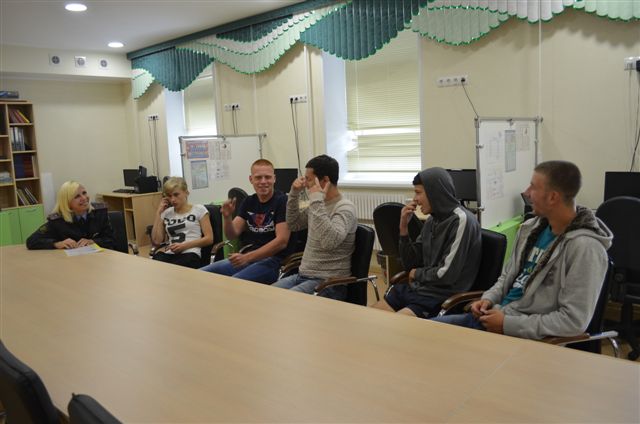 К числу основных причин роста повторной преступности несовершеннолетних следует отнести безнаказанность, мягкость законодательных мер, применяемых к подросткам, совершившим преступления. Как показывает практика, условная мера наказания в большинстве случаев не оказывает должного влияния на исправление несовершеннолетнего и воспринимается им как полное освобождение от наказания. К подросткам, склонным к совершению повторных преступлений, принимались меры к изоляции их от общества путем избрания меры пресечения в виде заключения под стражу (в отношении 4-х несовершеннолетних) и замены условной меры наказания на реальную (в отношении 3-х). Один несовершеннолетний направлен в специальное учреждение закрытого типа города Сургута.За 2015 год несовершеннолетними по линии незаконного оборота наркотиков совершено – 14 преступлений (2014 –21), снижение составило на 33,3 %, при этом из 14 преступлений, одно совершено в группе со взрослым, являющимся гражданином республики Украина. В 2014 году участники женского пола по данному виду преступлений отсутствовали, в 2015 году со стороны 2 – х несовершеннолетних девушек, являющихся учащимися, было совершено 6 преступлений в сфере НОН, в связи с чем, к данным девушкам была избрана мера пресечения в виде заключения под стражу. В 2015 году на территории города Нижневартовска в отношении несовершеннолетних совершено 135 преступлений (2014 год – 172), что составило снижение на 21,5%. Основным видом преступлений, совершенных в отношении несовершеннолетних являются причинение телесных повреждений – 63 преступления (2014 год - 80). Блок преступлений против жизни и здоровья составляет 76 преступлений (2014 год - 95). Рост на 8,3% по преступлениям против половой неприкосновенности и половой свободы личности - 13 (2014 год– 12), при этом совершено в отношении 6 несовершеннолетних лиц (2014 год  -9). На 30% снижено преступлений против собственности с 20 преступлений до 13. Снижение на 16,6% составило по преступлениям, связанных с уклонением от уплаты средств на содержание детей с 30 до 25.   За 2015 год в отношении законных представителей возбуждено 51 уголовное дело (2014 год - 59), из них по статьям УК РФ: 105 – 1, 109 – 1, 110 – 1, 115 – 2, 116 – 13 (2014 год - 18), 117 – 0 (2014 год - 1), 119 – 4 (2014 год - 4), 125 – 1, 132 – 1 (2014 год - 1), 156 – 1 (2014 год - 4), 157 – 25 (2014 год - 30), 224 – 0 (2014 год - 1), 264 – 1.В отчетном периоде были выявлены преступления по линии несовершеннолетних в отношении взрослых лиц,  по которым возбуждены уголовные дела по следующим статьям УК РФ: ст.151.1 УК РФ - по факту неоднократной реализации несовершеннолетним спиртосодержащей продукции – 5 (2014 год – 6); по ст. 156 УК РФ по неисполнению обязанностей по воспитанию несовершеннолетнего – 1 (2014 год - 4); по ст. 150 УК РФ по вовлечению несовершеннолетнего в совершение преступления – 4 (2014 год – 7). 	В 2015 году на территории города снижено на 30,5% самовольных уходов несовершеннолетних из семьи и госучреждений (со 193 до 135),  при этом из госучреждений снижение составило в 6,6 раз (с 93 до 14 человек), и возросло количество несовершеннолетних, допускающих самовольные уходы из семей на 21% (от 100 до 121 ребенка). Все несовершеннолетние были найдены и возвращены своим родителям. Причины самовольных уходов в основном нарушение детско – родительских отношений, попустительское отношение родителей к воспитанию, содержанию детей, в том числе утрата авторитета родителями в глазах детей; склонность данных несовершеннолетних к бродяжничеству. Организация профилактической работы, по предупреждению преступлений и правонарушений, совершаемых несовершеннолетними, совершаемых в отношении несовершеннолетнихВ целях защиты прав несовершеннолетних в 2015 году учреждениями системы профилактики безнадзорности и правонарушений города Нижневартовска проводилась индивидуальная профилактическая работа в отношении 247 семей, в которых воспитывались 405 несовершеннолетних, находящихся в социально опасном положении, разработаны 247 межведомственных планов реабилитации семей. Анализ реализации межведомственных планов реабилитации семей, находящихся в социально опасном положении, показал, что в отношении 121 семьи (204 несовершеннолетних) исполнены плановые мероприятия, устранены причины и условия, создавшие социально опасное положение несовершеннолетних в семьях, приняты решения о завершении профилактической работы с семьями. В отношении 126 семей (201 несовершеннолетний) внесены корректировки в межведомственные планы реабилитации, профилактические мероприятия с семьями продолжаются  (2014 год - 138 семей, в которых проживает 207 несовершеннолетних). Средний показатель социальной эффективности за 2015 года составил 49%. В отношении 10 семей (14 несовершеннолетних, 11 законных представителей), профилактическая работа в отношении которых не дала положительных результатов, родители злостно уклонялись                                     от воспитания и содержания своих детей, своими действиями либо бездействиями причиняли угрозу их жизни и здоровью, были приняты решения о необходимости подготовки исковых заявлений в городской суд  на лишение (ограничение) родительских прав - родители лишены родительских прав,  несовершеннолетние дети переданы под опеку (попечительство), 2 родителей (3 несовершеннолетних) ограничены в родительских правах (2014 год - 27 семей (38 несовершеннолетних).                     С лицами, ограниченными в родительских правах, специалистами учреждений системы профилактики продолжена индивидуальная профилактическая работа, направленная на повышение мотивации родителей на изменение своего образа жизни, по налаживанию внутрисемейных связей и воспитание детей в кровной семье, в том числе на восстановление в родительских правах. В 2015 году профилактическая работа дала положительные результаты: 2 человека восстановились в родительских правах в отношении 2 несовершеннолетних детей. В целях профилактики и предупреждения безнадзорности и правонарушений несовершеннолетних в городе выстроена система работы органов и учреждений системы профилактики.В целях совершенствования системы профилактики правонарушений и повышения уровня безопасности граждан организовано проведение обучающих семинаров, тренингов и конференций для педагогов образовательных учреждений города (охват 309 человек). С целью формирования законопослушного поведения несовершеннолетних проведены декады правовых знаний, "круглые столы", профилактические беседы на правовые темы, профилактическая и воспитательная работа с несовершеннолетними и их родителями. Проведен конкурс творческих работ "Правопорядок и мы".  В департаменте образования администрации города Нижневартовска, отделе по организации деятельности территориальной комиссии по делам несовершеннолетних и защите их прав администрации города, управлении социальной защиты населения по городу Нижневартовску установлена и ведется автоматизированная информационная система по созданию единого банка данных семей и детей, проживающих в Ханты-Мансийском автономном округе – Югре, находящихся в социально опасном положении.Для решения задач по укреплению институтов семьи, профилактики негативных проявлений в подростковой среде в школах продолжили работу 74 семейных клуба. Впервые начали работать школьные службы примирения, 76 несовершеннолетних и их родителей получили консультации службы. Во всех детских садах работают консультационные пункты и детско – родительские клубы для родителей, чьи дети не посещают детский сад. Родителям оказывают помощь по вопросам развития, воспитания и обучения детей раннего и дошкольного возраста. Инспекторами совместно с членами ДНД каждый понедельник проводятся рейдовые мероприятия по микрорайонам города, в ходе которых отрабатываются места концентрации молодежи, несовершеннолетние и родители, состоящие на учете в ОДН, торговые точки на предмет реализации несовершеннолетним табачных изделий и спиртосодержащей продукции. Два раза в месяц с привлечением специалистов системы профилактики и родительских патрулей проводятся межведомственные рейды по реализации Окружного закона от 10.07.2009 № 109 – оз «О мерах по реализации отдельных положений Федерального закона «Об основных гарантиях прав ребенка в Российской Федерации» в Ханты-Мансийском автономном округе - Югре». В ходе патрулирования проводятся проверки общественных мест, где запрещено нахождение детей без сопровождения родителей (законных представителей), торговых предприятий с целью выявления фактов продажи несовершеннолетним алкогольной и табачной продукции, проверки по месту жительства неблагополучных семей, состоящих на учёте. В целях раннего семейного неблагополучия, осуществления контроля за семьями, оказавшимися в социально-опасном положении, 1 раз в неделю проводятся рейдовые мероприятия в рамках деятельности службы «Экстренная детская помощь», в которых принимают участие представители ОДН УМВД, Центра социальной помощи семье и детям «Кардея», управления по опеке и попечительству, департамента здравоохранения. С привлечением служб и подразделений УМВД, представителей субъектов профилактики в отчетном периоде 2015 года проведены комплексные оперативно-профилактические мероприятия, направленные на выявление несовершеннолетних правонарушителей, мест концентрации несовершеннолетних, предупреждение безнадзорности и правонарушений среди несовершеннолетних, защите их прав и законных интересов, выявление семейного неблагополучия, взрослых лиц, вовлекающих несовершеннолетних в противоправную деятельность – «Условник» (октябрь), «Алколголь» (ноябрь). Совместно с Департаментом образования осуществляется комплекс профилактических мероприятий в каждой общеобразовательной организации, в которых принимают участие представители школ и УМВД. Инспектора ПДН участвуют в профилактике правонарушений и преступлений, в работе советов профилактики, проводят индивидуальную профилактическую работу с учащимися и родителями, состоящими  на учете, ведут лекционную пропаганду.Ежегодно в летний период на территории города Нижневартовска проводится городская межведомственная акция «Безопасный город». В рамках акции «Безопасный город» в каждом месяце за летний период проведен Единый день безопасности по обучению детей правилам безопасного поведения на объектах повышенной опасности с привлечением средств массовой информации. Только в период проведения Единого дня безопасности профилактическими мероприятиями по комплексной безопасности детей охвачено более 300 детей и подростков, посещающих подростковые клубы по месту жительства.Всего в 2015 году проведено более 75 профилактических мероприятий для воспитанников подростковых клубов по месту жительства. Это беседы, викторины, просмотр и обсуждение видео фильмов профилактической направленности, игровые программы и спортивные эстафеты.Так, наиболее новыми и наиболее интересными формами работы можно отметить: городской турнир по военно-тактической игре «Лазер Таg», турнир по бесконтактным играм, турнир по Пейнболу. Такие мероприятия позволяют привлечь ребят старшего школьного возраста. В 2015 году введено новшество для проведения подвижных игр по месту жительства - в одно время на всех площадках каждый четверг в 17.00: все игры проводились одновременно всеми подростковыми клубами на дворовых площадках. Наиболее яркими мероприятиями, одновременно проведенными всеми клубами, можно отметить: «Поиск клада», игра «12 палочек», тесты «Проверь себя – сдай норы ГТО», соревнования «Веселые старты», «Городки» и др.В рамках профилактической работы воспитанники имели возможность посетить Музей истории милиции, где не только услышали много интересных фактов о профессиональной деятельности сотрудников правоохранительных органов, «заглянули в прошлое», но и «прикоснулись» к нему. Ребята смогли подержать в руках некоторые экспонаты музея и сфотографироваться с ними. В рамках взаимодействия с ФГКУ «5 ОФПС по ХМАО-ЮГРЕ» (Пожарная часть № 42) для воспитанников клубов организована обзорная экскурсия спецтехники и спортивная эстафета с полосой препятствий. С целью профилактической работы проведены встречи с представителями правоохранительных органов на тему «Предупрежден - значит, вооружен», где детям и подросткам еще раз напомнили об ответственности за совершение правонарушений, о последствиях совершения противоправных действий и наказании. Организованы встречи воспитанников подростковых клубов с интересными людьми, занимающими должности в органах местного самоуправленияВ подростковых клубах систематически обсуждается тема об обеспечении безопасности детей дома, в интернете, во дворе и на улице. С воспитанниками подростковых клубов проведены мероприятия по вопросам «Об обеспечении безопасности жизни своего ребенка», «О предупреждении гибели несовершеннолетних», «Об исполнении требований пожарной безопасности», в том числе рассмотрены вопросы по обеспечению безопасности на транспорте. Мероприятия проведены в форме бесед, викторин, конкурсов, игр, просмотров видеороликов профилактической направленности: «Предупрежден, значит вооружен!», «Огонь ошибок не прощает!», «Дорожная безопасность», «Дорога и пешеход», «Красный, желтый, зеленый», КТД «Острова безопасности», игра-путешествие «Марафон безопасности». Особое внимание уделено по обеспечению безопасности в каникулярный период, рассмотрены «опасные места микрорайона», как необходимо действовать при чрезвычайных ситуациях (как действовать при пожаре; как вести себя на улице; если заблудился в лесу; если упал в водоем; использование пиротехнических средств и пр.).    Воспитанники подростковых клубов совместно с волонтерами городского добровольческого центра провели акцию «Отчисти жизнь – начни с подъезда». Суть акции заключалась в очистке информационных досок и дверей подъездов жилых домой от «не нужных» объявлений, на которых разместили «добрые» объявления или информацию о подростковых клубах. В рамках проведения акции «Безопасный двор» для ребят из подростковых клубов по месту жительства организована игра по станциям «Мы делаем правильный выбор!» на автогородке школы №42. Воспитанники в игровой форме повторили элементарные правила поведения во дворе, продемонстрировали знания по правильному движению на велосипеде, ответили на вопросы по правилам безопасного нахождения на улице, оказывали первую помощь пострадавшему при ушибе колена, вспомнили про комендантский час в городе Нижневартовске, проявили мастерство при управлении самокатом. При выходе на городские массовые мероприятия или межклубные мероприятия, регулярно проводятся инструктажи с детьми с регистрацией в журнале инструктажей. Для обеспечения безопасного движения организованных групп детей на каждый клуб приобретено по два сигнальных жилета со светоотражающими полосами на двух сопровождающих (в начало и конец колонны). На каждом клубе при сопровождении группы детей у сопровождающих имеется укомплектованная медицинская аптечка.Детям и подросткам на мероприятиях, проводимых для подростковых клубов, распространены буклеты «Безопасность во дворе и городе».По итогам года 129 несовершеннолетних, признанных находящимися в социально опасном положении или в трудной жизненной ситуации, вовлечены в различные виды занятости и досуга, из них 26 детей, чьи семьи пострадали от наводнения, посещали лагеря с дневным пребыванием.УМВД России по городу во взаимодействии с субъектами профилактики практикуются различные формы совместной работы подразделений УМВД и служб системы профилактики безнадзорности и правонарушений несовершеннолетних: патрулирование, проверка образа жизни несовершеннолетних, состоящих на профилактическом учете, совместные дежурства на улицах города с целью пресечения правонарушений, спецмероприятия по предупреждению безнадзорности семейного неблагополучия. Так, совместно с членами ДНД каждый понедельник проводятся рейдовые мероприятия по микрорайонам города, в ходе которых отрабатываются места концентрации молодежи, несовершеннолетние и родители, состоящие на учете в ОДН, торговые точки на предмет реализации несовершеннолетним табачных изделий и спиртосодержащей продукции. В целях раннего семейного неблагополучия, осуществления контроля за семьями, оказавшимися в социально-опасном положении, Согласно утвержденного графика, 1 раз в месяц с привлечением общественности проводятся межведомственные рейды по выявлению фактов продажи алкогольной и спиртосодержащей продукции несовершеннолетним.Совместно с ведомствами системы профилактики и СМИ проведены совместные широкомасштабные оперативно-профилактические мероприятия, направленные на  предупреждение преступности несовершеннолетних, выявление преступлений, связанных с НОН и профилактику употребления подростками спиртных напитков, преступлений в местах летнего отдыха, преступлений, совершенных в отношении несовершеннолетних в семье («Здоровье», «Мобильник», «Защита», «Лидер», «Право ребенка», «Лето», «Семья», «Всеобуч»,  «Условник», «Алкоголь», в том числе дополнительных профилактических мероприятий – 14).Совместно с субъектам профилактики реализован ряд мероприятий на основании следующих разработанных планов: «Комплексный план мероприятий по проведению информационной кампании, направленной на пропаганду различных форм устройства детей-сирот и детей, оставшихся без попечения родителей в семьи граждан, защиту прав детей, профилактику семейного неблагополучия  и жестокого обращения с детьми на 2014-2015 годы в городе Нижневартовске создан с целью совершенствования механизма межведомственной координации в сфере профилактики», «Комплексный план мероприятий по профилактике безнадзорности, правонарушений и защиты прав несовершеннолетних, предупреждения  семейного неблагополучия, социального сиротства  и жестокого обращения с детьми, предупреждения чрезвычайных ситуаций в городе Нижневартовске на 2015-2017 годы», «Межведомственный план по проведению в 2015 – 2016 годах мероприятий по предупреждению и пресечению совершения антиобщественных действий, включая предупреждение употребление несовершеннолетними наркотических средств, психотропных, одурманивающих веществ, алкогольной и спиртосодержащей продукции».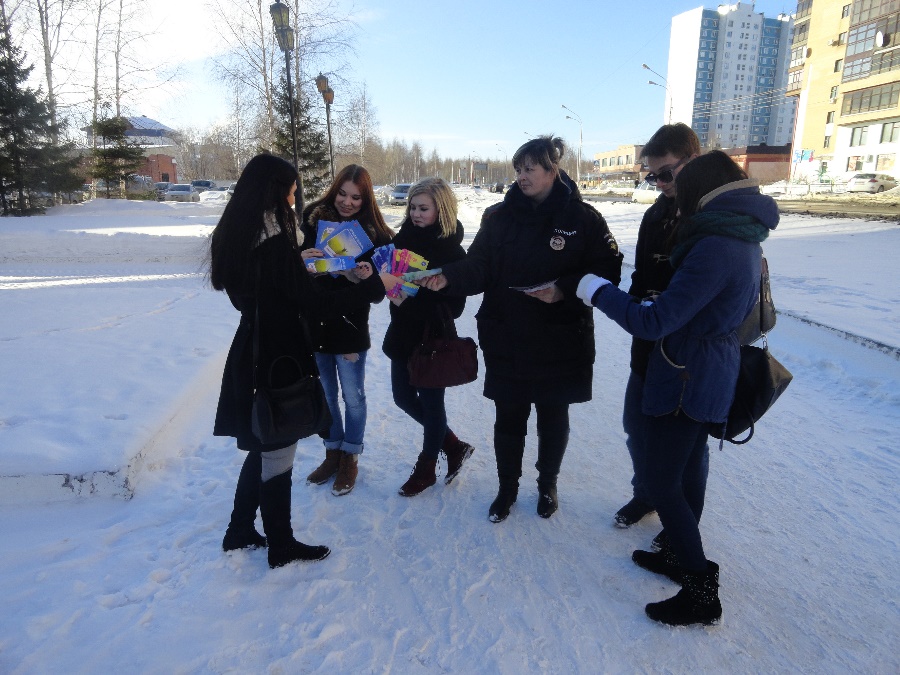 	В профилактике используются возможности средств массовой информации. Так, за период  2015 года в СМИ по данной тематике подготовлено и проведено 228 выступлений (2014 год – 223).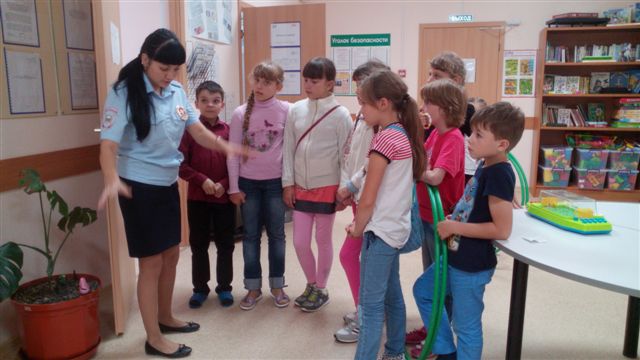 	Специалисты и сотрудники органов и учреждений системы профилактики участвуют в профилактике правонарушений и преступлений среди учащихся общеобразовательных учреждений, в работе советов профилактики, проводят индивидуальную профилактическую работу с учащимися и родителями, ведут лекционную пропаганду. Во всех школах оформлены уголки «Правовых знаний». 	В целях не допущения роста подростковой преступности в летний период в связи с наступлением каникул совместно с субъектами профилактики проведена работа по вовлечению несовершеннолетних, состоящих на учете, в организованные формы отдыха, труда и занятости. Всего в летний период 98% подростков, состоящих на профилактическом учете, были организованы следующими формами занятости, труда и отдыха  (2014 год – 94%): трудоустройство - 108 подростков, подростковые клубы по месту жительства, дворовые площадки – 72 подростка; выезд с родителями - 67; лагеря различных типов - 48 подростков; другие виды (экзамены, практика, лечение, поступление в учреждения среднего профессионального образования и др.) - 47 подростков. Данные мероприятия позволили снизить в летний период количество преступлений, совершенных подростками с 47 до 45, т.е. на 4%.	В августе 2015 года в микрорайонах города установлены 18 плоскостных сооружений, что позволило улучшить материально-техническую базу отрасли, совершенствуя спортивно-массовую и физкультурно-оздоровительную работу среди всех категорий и возрастных групп населения города, а также, помогут в дальнейшем привлечь к занятиям спортом, активному досугу детей и подростков в микрорайонах города, будут служить пропагандой здорового образа жизни, профилактикой негативных явлений среди подрастающего поколения. Кроме этого для детей и подростков в свободном доступе круглогодично открыто плоскостное сооружение «Роллердром», стадион «Центральный». Для детей, подростков и жителей города в летний период работали 3 пункта проката спортивного инвентаря и оборудования. В зимний период для жителей города и организации учебно-тренировочного процесса были накатаны 2 лыжных трассы: на озере «Комсомольское» и лыжной базе «Татра». В 2015 году на территории лыжной базы "Татра" введена в эксплуатацию новая модульная лыжная база общей площадью 270м2, которая позволит привлечь к занятиям зимними видами спорта дополнительно порядка 3000 занимающихся. В микрорайонах города в зимний период действовали 9 ледовых площадок. В связи с установкой новых плоскостных сооружений, количество ледовых площадок увеличилось до 11 ед., на данных площадях функционировало 6 пунктов проката. Общий охват воспользовавшихся услугами пунктов проката в 2015 году составил порядка 40.000 чел., что на 2,6%  больше, чем в прошлом году (2014 год – 39 000 человек).Таким образом, последовательные меры способствовали достижению положительных результатов в области защиты интересов детей: улучшаются демографические тенденции, качество образования, развивается комплексная система, направленная на улучшение положения детей и подростков в городе. Демографическое состояние города Нижневартовска характеризуется устойчивым, стабильным развитием, определяемым положительными тенденциями. В ходе реализации в городе в 2015 году политики, направленной на повышение престижа семьи, удалось сохранить и улучшить положение детей, семей с детьми. В сравнении с федеральными и окружными показателями за 2015 год, положение детей и семей в нашем городе более благополучное. В области семейной политики совершенствуется система поддержки семьи и детей, включая дальнейшую оптимизацию сети учреждений социальной сферы, повышения доступности и эффективности предоставляемых услуг, в том числе с использованием современных технологий работы с семьей, содействия занятости взрослых членов семей с детьми. В городе развиты системы: образования, здравоохранения, воспитания и развития детей. Возникновение отрицательно действующих социальных факторов прогнозируется и оперативно снимается социозащитными мерами на основе распоряжений и постановлений администрации города, направленных на поддержку малообеспеченных и льготных категорий населения города; работает система профилактической работы по предупреждению подростковой преступности и наркомании. Приоритетной остается работа городского социально-педагогического комплекса по организации летнего отдыха и трудовой занятости детей и подростков, создание специальных условий в образовательных организациях для детей с ограниченными возможностями здоровья и детей – инвалидов.	Вместе с тем, принятые меры и достигнутые результаты показали необходимость совместных действий по следующим направлениям в улучшении положения детей: разработка и внедрение в деятельность региональных психологических служб комплексных программ первичной и вторичной психолого-педагогической профилактики правонарушений несовершеннолетних; развитие служб сопровождения замещающих семей для оказания им психологической, социальной и правовой помощи; сохранение и улучшение показателей охвата различными формами отдыха и оздоровления детей; осуществление мероприятий     по пропаганде среди детей и их родителей здорового образа жизни, в том числе репродуктивного, предупреждению и снижению детской заболеваемости и инвалидности; снижению врожденных пороков развития; улучшению качественных показателей здоровья детей; профилактике и сокращению доли ВИЧ-инфекции, СПИДа; сохранение и укрепление физического здоровья детей средствами физической культуры и спорта; обеспечение доступности занятий физической культурой и спортом всех категорий детей; информационное сопровождение семейной и демографической политики, в том числе  по профилактике семейного неблагополучия и социального сиротства.ГодЧисленность детского населения201358 944201461 341201563 5182015 год2014 годмертворожденные2115дети, умершие до года3129Зарегистрировано браков до достижения брачного возрастаЗарегистрировано браков до достижения брачного возраста2015 год182014 год112015 год2014 годколичество записей актов о расторжении брака14071678- из них, количество семей, расторгнувших брак и имеющих несовершеннолетних детей838953- количество несовершеннолетних детей в семьях, расторгнувших брак114412742014 год2015 годРодилось детей всего: живыми53504976Доношенных50674688Недоношенных283288% недоношенных от всех родившихся живыми5,295,79Весовые категории2014 год2014 год2015 год2015 год2015 годВесовые категорииВсего детей%Всего детей%%Всего 535010049674967100500-74980,1511110,22750-999220,4120200,401000-1499551,0346460,921500-1999781,4681811,632000-24991833,421871873,762500-299976314,2670170114,093000-3499213039,811958195839,353500-3999160630,021513151330,414000 и более5049,424594599,222014 год2014 год2015 год2015 годКол-воКол-воКол-во%Контакт кожа к коже в родильном зале507494,8467393,9Совместное пребываниеМатери и ребенка508995,1473495,1Грудное вскармливание433080,9374775,3Смешанное вскармливание4728,862212,5Искусственное вскармливание 54810,260712,22014 год2014 год2015 год2015 годКол-во%Кол-во%Грудное вскармливание76354,697167.2Смешанное вскармливание19013,618613.0Искусственное вскармливание44531,828719,8ПоказателиВрачи педиатрыВрачи педиатрыПоказатели2014 год2015 годЧисло штатных должностей, в том числе по узким специалистам202,75208,75Число физических лиц, в том числе по узким специалистам122131% укомплектованности, в том числе по узким специалистам60%63%Коэффициент совместительства1,31,3Средний возраст4545% врачей, имеющих сертификат специалиста100100% врачей, имеющих квалификационную категорию всегов том числе:6362высшую4343первую1211вторую88Число врачей, не повышавших квалификацию более 5 лет--Показатели2014 год2015 годПоступило новорожденных44604229Проведено дородовых патронажей в %98,998,9Посещение в первые три дня в % 99,899,8Количество детей, достигших 1 года жизни42234209Систематически наблюдались врачом в %99,899,8На грудном вскармливании в % до 1 года56,957Индекс здоровья в %17,9517,93Классы болезней2014 год2015 годВсего заболеваний из них2098,32098,8Некоторые инфекционные и паразитарные71,271,5Болезни крови и кроветворных органов37,637,8Болезни эндокринной системы19,819,5Болезни нервной системы127,2127,5Болезни глаза и его придаточного аппарата71,971,1Болезни уха и сосцевидного отростка38,138,2Болезни органов дыхания10411103,1Болезни органов пищеварения98,298,5Болезни мочеполовой системы17.317,3Отдельные состояния, возникшие в перинатальном периоде395,6335,5Врожденные аномалии3535,1Травмы и отравления2,0-Болезни кожи и подкожной клетчатки94,497,5Прочие болезни49,046,22012 год2013 год2014 год2015 год%%%%С улучшением79,279,879,979,9Без перемен2,01,01,11,1С ухудшением----Выздоровление18,819,21919,02014 год2015 годБолезни органов дыхания 1268,21266,6Инфекционные заболевания123123,4Болезни глаза и придаточного аппарата69,969,7Болезни органов пищеварения65,465,4Болезни нервной системы59,758,8Болезни костно-мышечной системы54,156,12014 год2015 годпервое место занимают болезни органов дыхания766763,9второе место – заболевания органов пищеварения117,8118,7третье место – заболевания костно-мышечной системы98,4100,7№ п/пНаименование2013 год2014 год2015 год2015 год1Общее количество выданных листков нетрудоспособности. Число случаев временной нетрудоспособности13 5121419911624116242Число дней временной нетрудоспособности10057711052691188911883Среднее число дней пребывания на листке нетрудоспособности7,47,77,84Удельный вес листка нетрудоспособности, выданного по уходу за детьмиУдельный вес листка нетрудоспособности, выданного по уходу за детьмиУдельный вес листка нетрудоспособности, выданного по уходу за детьмиУдельный вес листка нетрудоспособности, выданного по уходу за детьмиа)в возрасте до 7 лет91,791,391,4б)организованных97,897,797,6в)старше 7 лет8,38,78,6г)не организованных2,22,32,45Структура заболеваемости по уходу за больными по причинам ( %)Структура заболеваемости по уходу за больными по причинам ( %)Структура заболеваемости по уходу за больными по причинам ( %)Структура заболеваемости по уходу за больными по причинам ( %)а)ОРВИ82,182,181,6б)Инфекционные болезни7,56,36,6в)пневмония0,10,10,09г)Болезни глаза0,90,810,8д)Болезни органов пищеварения0,40,450,5е)Болезни уха0,90,90,8ж)Болезни костно-мышечной системы0,020,020,03з)Прочие8,39,39,58Травмы, отравления и другие последствия воздействия внешних причин за периодПолБытовыеУличныеТранспортные (в т.ч. авто-дорожные)Школьные СпортивныеПрочиеИтогоВсего 2014 годм2071231033551221214540091712014 годж169114624138175121377191712015 годм1928225133503213215514388212015 годж161614333640777109367888212013 год2013 год2014 год 2014 год 2015 год2015 годАбс.%Абс.%Абс.%Количество женщин подлежащих перинатальной химиопрофилактике ВИЧ.525154Количество женщин, получивших I-этап химиопрофилактики (беременность)4892,34588,25194,4Количество женщин, получивших II-этап химиопрофилактики (в родах)5096,14996,04990,7Количество новорожденных, получившихIII- этап химиопрофилактики521005110053100Количество пар мать-ребёнок получавших три этапа химиопрофилактики. ( I-II-III)4892,34588,24685,1Родилось живых детей+ двойни525153Мертворождение11Количество детей, рождённых ВИЧ(+) женщинами, у которых подтверждён диагноз ВИЧ.110Наименование показателей2013 год2014 год2015 годОбщее число освидетельствованных детей 569736726Освидетельствованы на инвалидность494616610Признаны инвалидами464582560Наименование показателей2013 год2014 год2015 годОсвидетельствованы первично всего 117149119Признаны инвалидами110 13797Годгород Нижневартовск2011 г.19,72012 г.18,12013 г.18,62014 г.22,32015 г.15,3Классы болезней2013 год2013 год2014 год2014 год2015 год2015 годКлассы болезнейАбс.ч.%Абс.ч.%Абс.ч.%Болезни нервной системы2522,73626,32020,6Психические расстройства3531,84230,64041,2Врождённые аномалии2018,21712,499,3Злокачественные новообразования 43,6128,866,2Болезни уха и сосцевидного отростка43,6128,877,2Болезни эндокринной системы76,464,444,1Болезни костно-мышечной системы и соединительной ткани43,653,655,2Болезни глаза и его придаточного аппарата10,921,500Классы болезней2011 год2012 год2013 год2014 год2015 годБолезни нервной системы4,24,24,25,93,2Психические расстройства4,23,85,96,86,3Врожденные аномалии1,92,23,42,81,4Злокачественные образования1,11,80,72,00,9Болезни костно-мышечной системы2,31,10,70,80,9НаименованиеВозраст в %Возраст в %Возраст в %Возраст в %Наименование0-3 лет4-7 лет8-14 летСтарше 15 лет2013 год42,730,920,95,52014 год54,726,315,33,72015 год45,440,211,33,1ПериодВсегоМужскойМужскойЖенскийЖенскийПериодВсегоАбс. ч.%Абс. ч.%2013 год.1106962,74137,32014 год.1378159,15640,92015 год.976364,93738,1Наименование2013 год2014 год2015 годПереосвидетельствовано всего452587609в том числе для определения инвалидности377467492Из них признаны инвалидами повторно по категории «ребенок-инвалид»354445464Не признаны инвалидами232228Нозологические формы2013 год2013 год2014 год2014 год2014 год2015 год2015 годВсего354354445445445464464Туберкулез0000000Новообразования19191913131313Болезни эндокринной системы46 (12,9%)46 (12,9%)46 (12,9%)56 (12,6%)56 (12,6%)56 (12,6%)52 (11,2%)Психические расстройства и расстройства поведения91 (25,7%)91 (25,7%)91 (25,7%)138 (31,0%)138 (31,0%)138 (31,0%)154 (33,2%)из них: умственная отсталость39 (11,0%)39 (11,0%)39 (11,0%)70 (15,7%)70 (15,7%)70 (15,7%)69 (14,9%)расстройства психологического развития39393946464659 Болезни нервной системы63(17,8%)63(17,8%)63(17,8%)92(20,7%)92(20,7%)92(20,7%)102(21,9 %)из них: воспалительные болезни нервной системы1111111церебральный паралич и другие паралитические синдромы35353550505054 Болезни глаза и придаточного аппарата17171718181815Болезни уха и сосцевидного отростка37373737373747 (10,1%)Болезни системы кровообращения3333334Болезни органов дыхания1110000Из них: астма0000000Болезни органов пищеварения5556666Болезни костно-мышечной системы и соединительной ткани161616151515Из них: дорсопатии 8886665остеопатии и хондропатии 2224447Болезни мочеполовой системы5555553Врожденные аномалии (пороки развития), деформации и хромосомные нарушения35353541414139Из них: аномалии ЦНС и органов чувств2220002аномалии системы кровообращения0000002хромосомные аномалии5559998Отдельные состояния, возникающие в перинатальный период0000000Травмы, отравления и некоторые другие воздействия внешних причин7775554Из них травмы в результате ДТП1110002Прочие болезни99913131310ПериодВозраст в %Возраст в %Возраст в %Возраст в %Период0-3 лет4-7 лет8-14 летСтарше 15 лет2013 год15,539,036,29,32014 год13,538,238,99,42015 год14,640,136,88,5Наименование показателей 2013 год2014 год2015 годМужской пол / абс. число.207270284Женский пол/ абс. число.147175180ГодВсего переосвидетельствовано на категорию «ребенок-инвалид»Показатель частичной реабилитацииПоказатель частичной реабилитацииПоказатель полной реабилитацииПоказатель полной реабилитацииПоказатель суммарной реабилитацииПоказатель суммарной реабилитацииАбс.ч.Абс.ч.%Абс.ч.%Абс.ч.%2013377287,4236,15113,52014467132,8224,7357,5201549251,0285,6336,7Наименование показателейВсегоВсегоВсегов том числе:в том числе:в том числе:в том числе:в том числе:в том числе:Наименование показателейВсегоВсегоВсегопри первичном освидетельствованиипри первичном освидетельствованиипри первичном освидетельствованиипри переосвидетельствованиипри переосвидетельствованиипри переосвидетельствованииНаименование показателей2013год2014год2015год2013год2014год2015год2013год2014год2015годРазработано индивидуальных программ реабилитации инвалида53669467411013797426557577в реконструктивной хирургии (включая лекарственное обеспечение при лечении заболевания, ставшего причиной инвалидности)2838223136252516в санаторно-курортном лечении10519,6%27940,2%24636,5%24201681259230Наименование показателейВсегоВсегоВсегов том числе:в том числе:в том числе:в том числе:в том числе:в том числе:Наименование показателейВсегоВсегоВсегопри первичном освидетельствова-ниипри первичном освидетельствова-ниипри первичном освидетельствова-ниипри переосвидетельствованиипри переосвидетельствованиипри переосвидетельствовании201320142015201320142015201320142015в получении дошкольного воспитания и обучения – всего165220228267152139149178из них: в дошкольных образовательных учреждениях общего назначения62245212814501638в дошкольных специальных (коррекционных) учреждениях для обучающихся, воспитанников с отклонениями в развитии10316717614523889115138в получении общего образования – всего301340374352620266314354из них:в образовательных учреждениях общего назначения174203209221911152184198в специальных (коррекционных) образовательных учреждениях для обучающихся, воспитанников с отклонениями в развитии 106137160127994130151на дому по специальным программам2133515020285в обеспечении профессиональной ориентации – всего536249825456044в высших учебных заведениях313833514263729Наименование показателейВсегоВсегоВсегов том числе:в том числе:в том числе:в том числе:в том числе:в том числе:Наименование показателейВсегоВсегоВсегопри первичном освидетельствованиипри первичном освидетельствованиипри первичном освидетельствованиипри переосвидетельствованиипри переосвидетельствованиипри переосвидетельствованииНаименование показателей2013г2014г2015г2013г2014г2015г201320142015гПотребность в получении технических средств реабилитации, из них: тростей опорных и тактильных, костылей, опор, поручней6622301731491929кресла-коляски с ручным приводом314448422274246ортезы75111101101310659891ортопедическая обувь130207184283115102176169сигнализаторы звука300000300слуховые аппараты2359645138184656телевизор с телетекстом для приема программ со скрытыми субтитрами200000200Абсорбирующее бельё57110767145509671Заболевания2013 год2014 год2015 годЗаболевания органов дыхания: 954Заболевания костно-мышечной системы131116Заболевания нервной системы489698Из них: ДЦП182929Заболевания органов пищеварения1844Заболевания мочеполовой системы2--Прочие заболевания2375Учебный годколичество профилей обучения на старшей ступени(10-11 классы)доля учеников 10-11 классов, охваченных профильным обучением,в %2011-20121987,02012-20131887,72013-20141887,72014-20151991,02015-20161992,02010/20112010/20112011/20122011/20122012/20132012/20132013/20142014/2015золотосереброзолотосереброзолотосеребромедаль "За особые успехи в учении"медаль "За особые успехи в учении"77767411010959128164153153184184168168292292№п/пКатегория семейСостояло на учете семей/детей (обслужено)Состояло на учете семей/детей (обслужено)№п/пКатегория семей2014 год2015 год1 Всего 1223/24521565/31152СОП354/600328/5543ТЖС869/18521237/2561№п/пПоказательКоличественный показатель2014 годКоличественный показатель2015 год1Количество выявленных семей (граждан), находящихся в трудной жизненной ситуации и социально опасном положении 5716962Количество семей, поставленных на учет в консультативном отделении (участковой социальной службе)7588542В том числе по категориям:2Малообеспеченная семья2923372Многодетная семья1141272Семья, имеющая ребенка инвалида, инвалида25522Одинокий гражданин1592Гражданин, без определенного места жительства-12Другие (семья в трудной жизненной ситуации, социально-опасном положении)3123283Количество семей, снятых с учета по основаниям, в том числе:5058443Устранение причин и условий, способствующих безнадзорности (беспризорности), правонарушениям или антиобщественным действиям. Устранение причин и условий, создавших трудную жизненную ситуацию или социально опасное положение. Реализация мероприятий социального контракта4677983Достижение возраста 18 лет (совершеннолетия) 8123Переезд на другое место жительства за пределы муниципального образования 1393Жизнеустройство в семью под опеку, попечительство, усыновление 9143Определение на обслуживание в стационарные учреждения (помещение на государственное обеспечение) 013Добровольный отказ от социальных услуг на основании личного заявления353Другое55НаименованиеГосударствен-ной услугиПотребители государственной услуги(в соответствии с государственным заданием) Потребители государственной услуги(в соответствии с государственным заданием) 2014 год2014 год2015 год2015 годНаименованиеГосударствен-ной услугиПотребители государственной услуги(в соответствии с государственным заданием) Потребители государственной услуги(в соответствии с государственным заданием) ПланФактПланФактСоциальное обслуживание в полустационарной формеСемьи, дети, граждане, признанные нуждающимися в социальном обслуживанииДети – инвалиды544544410411Социальное обслуживание в полустационарной формеСемьи, дети, граждане, признанные нуждающимися в социальном обслуживанииДети, испытывающие трудности в социальной адаптации330329340340Социальное обслуживание в полустационарной формеСемьи, дети, граждане, признанные нуждающимися в социальном обслуживанииРодители (законные представители)626627750751ВСЕГО:ВСЕГО:ВСЕГО:1414141415001502Социальное обслуживание на домуСемьи, дети, граждане, признанные нуждающимися в социальном обслуживанииДети – инвалиды43435050Социальное обслуживание на домуСемьи, дети, граждане, признанные нуждающимися в социальном обслуживанииДети, испытывающие трудности в социальной адаптации----Социальное обслуживание на домуСемьи, дети, граждане, признанные нуждающимися в социальном обслуживанииРодители (законные представители)43435050ВСЕГО:ВСЕГО:ВСЕГО:15001500100100ИТОГО:ИТОГО:ИТОГО:1500150016001602Вид пособия (выплаты) для семей, воспитывающих детей в рамках окружного и федерального законодательства2014201420152015Вид пособия (выплаты) для семей, воспитывающих детей в рамках окружного и федерального законодательстваполучателейдетейполучателейдетейВыплата компенсации затрат родителям, воспитание детей-инвалидов на дому1091118789Единовременное пособие при рождении ребенка ФСС532538488496Единовременное пособие при одновременном рождении 2-х и более детей43873367Единовременное пособие при рождении 1-го ребенка в течение 2-х лет со дня регистрации его родителями брака в органах ЗАГС696696564564Единовременное пособие при рождении второго ребенка1498149811581158Единовременное пособие при рождении третьего и последующих детей639639511511Ежемесячное пособие многодетным семьям299410038332911088Ежемесячное пособие на ребенка (детей)740012791766113280Ежемесячное пособие на ребенка военнослужащего, проходящего военную службу по призыву11112424Ежемесячное пособие по уходу за ребенком до полутора лет (ФСС)2653276526562775Ежемесячное пособие по уходу за ребенком от 1,5 до 4-х лет7076713756405663Ежемесячное социальное пособие на детей, потерявших кормильца, детей-инвалидов3009319829513189Компенсация за ЖКУ (Дети-инвалиды)715-679-Компенсация за ЖКУ (Многодетные семьи)2613-2917-Оплата проезда к месту отдыха (Многодетным семьям)101144109180Подготовка детей к школе476478491496Подготовка детей к школе (из многодетных семей)107720328651579Ежемесячное пособие на третьего ребенка66966810301026ЮСК (Югорский семейный капитал) 204-294-2014г2014г2015г2015гШкольникиСтудентыШкольникиСтудентыКоличество мероприятий1931715Охват36279339444ГодЗапланировано к обучениюФактическиобученоПревышение плана,%2014751063120157513055Всего236ГодСамостоятельные выходыСамостоятельные выходыПрофилактические акцииПрофилактические акцииДругоеДругоеВсегоВсегоГодКол-воОхватКол-воОхватКол-воОхватКол-воОхват20145131525826012449201541277399320014726ГодКоличествомероприятийОхватучастниковИсполнение плана201445855100%201540688100%КоличестводетейКоличество консультацийКоличество консультацийКоличествозаконныхпредставителейПовторноКоличество консультацийКоличество консультацийКоличестводетейПервичноПовторноКоличествозаконныхпредставителейПовторноПервичноПовторно7746632014 год2015 годКоличество детей-сирот и детей, оставшихся без попечения родителей, состоящих на учете, в том числе:12211215- усыновленных в возрасте от 0 до 18 лет352372- находящихся под опекой682641- находящихся в приемных семьях141174- находящихся в учреждениях для детей-сирот и детей, оставшихся без попечения родителей (БУ ХМАО - Югры "Центр помощи детям, оставшимся без попечения родителей, "Аистенок")4327- количество детей, оставшихся неустроенными на конец отчетного периода31Принято детей на воспитание в семьиВ том числе:В том числе:Принято детей на воспитание в семьиприбывших из других регионовпереданных из образовательных, медицинских учреждений, учреждений  социальной защиты2014 год1254182015 год82352Всего снятоВ том числе:В том числе:В том числе:В том числе:В том числе:В том числе:В том числе:В том числе:В том числе:Всего снятопо достижении совершеннолетияпомещены в госучреждениявыбылик родителямперемена места жительстваусыновленыумерлиопределены в приёмные семьипризнаны дееспособнымииные основания2014 год10957217185010002015 год92551527502804№ п/пНаименование2014 год2015 год% соотношение1Количество жилых помещений, состоящих в реестре  жилых помещений, нанимателями или членами семей нанимателей по договорам социального найма либо собственниками которых являются дети-сироты (далее – Реестр жилых помещений)367337уменьшение на 8,2%2Количество актов обследования сохранности жилого помещения, в которых имеют право пользования или собственности дети-сироты 257236уменьшение на 8,1%3Количество актов описей имущества 702759увеличение на 8%4Количество актов списания  имущества (ветхого либо не имеющего ценности имущества) 2718уменьшение на 43%5Численность детей, состоящих на учете детей-сирот которые подлежат обеспечению жилыми помещениями специализированного жилищного фонда по договорам найма специализированных жилых помещений (далее – Учет детей-сирот), 0-18лет396411увеличение на  3,7%6Численность детей-сирот и лиц и их числа, нуждающихся в обеспечении жильем в текущем году (18-23 лет)5364увеличение на  20,7%7Численность детей-сирот, получающих алименты189153уменьшение на 19%8Количество заявлений (в том числе исковых), предъявленных в суд с целью защиты имущественных прав детей-сирот 1820увеличение на 11%9Количество проектов заявлений (в том числе исковых), подготовленных законным представителям детей-сирот, для предъявления в суд с целью защиты имущественных прав детей-сирот 310увеличение на 233%10Ремонт жилых помещений, единственными собственниками которых либо собственниками долей в которых являются дети-сироты23увеличение на 50%11Назначение денежных средств на оплату жилого помещения и коммунальных услуг детям, воспитывающимся в организациях для детей-сирот3222уменьшение на 31%